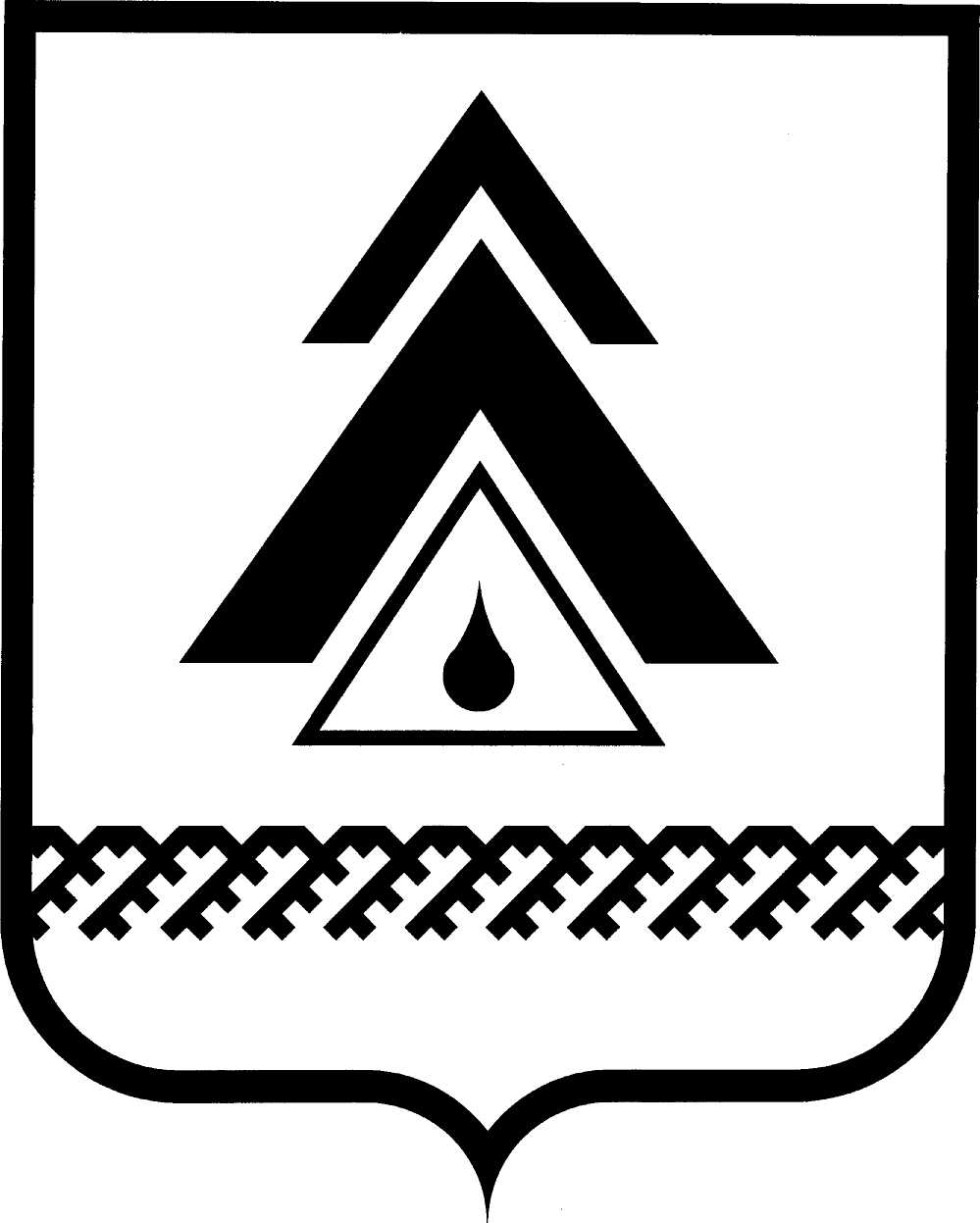 администрация Нижневартовского районаХанты-Мансийского автономного округа – ЮгрыПОСТАНОВЛЕНИЕО внесении изменений в постановление администрации района от 24.01.2011 № 85 «Об утверждении муниципальной целевой программы «Новая школа Югры» в Нижневартовском районе на 2011–2013 годы» В соответствии с распоряжением Правительства Ханты-Мансийского автономного округа – Югры от 12.10.2012 № 602-рп «О выделении бюджетных ассигнований из резервного фонда Правительства Ханты-Мансийского автономного округа – Югры», решением Думы района от 09.10.2012 № 251 «О внесении изменений и дополнений в решение Думы района от 28.11.2011 № 135 «О бюджете района на 2012 год и плановый период 2013 и 2014 годов», дополнительным соглашением от 16.11.2012 № 2 к соглашению от 09.04.2012           № 04/12.0127 между Департаментом образования и молодежной политики Ханты-Мансийского автономного округа – Югры и администрацией Нижневартовского района о реализации комплекса мер по модернизации общего образования Ханты-Мансийского автономного округа – Югры в 2012 году за счет средств субсидии выделенной из федерального бюджета бюджету Ханты-Мансийского автономного округа – Югры, дополнительным соглашением от 16.11.2012 № 6 к соглашению от 24.01.2012 № 01/12.0035 о реализации в 2012 году мероприятий целевой программы Ханты-Мансийского автономного округа – Югры «Новая школа Югры на 2010–2013 годы и на период до 2015 года»: 1. Внести изменения в постановление администрации района                       от 24.01.2011 № 85 «Об утверждении муниципальной целевой программы «Новая школа Югры» в Нижневартовском районе на 2011–2013 годы»:1.1. Пункт 3 постановления изложить в новой редакции:«3. Определить общий объем финансирования муниципальной целевой программы «Новая школа Югры» в Нижневартовском районе на 2011–2013 годы» за счет всех источников финансирования на 2011–2013 годы в сумме 970 255,008 тыс. руб., в том числе: за счет средств бюджета района – 179 754,91 тыс. руб. (150 595,35 тыс. руб. – софинансирование), из них:на 2011 год – 53 802,17 тыс. руб. (47 684,96 тыс. руб. – софинансирование);на 2012 год – 99 702,74 тыс. руб. (85 471,79 тыс. руб. – софинансирование);на 2013 год – 26 250,00 тыс. руб. (17 438,60 тыс. руб. – софинансирование);за счет средств бюджета автономного округа – 779 286,598 тыс. руб. (708 294,59 тыс. руб. – софинансирование), из них:на 2011 год – 223 210,528 тыс. руб. (161 486,02 тыс. руб. – софинансирование);на 2012 год – 396 270,07 тыс. руб. (389 860,57 тыс. руб. – софинансирование);на 2013 год – 159 806,00 тыс. руб. (156 948,00 тыс. руб. – софинансирование);за счет средств федерального бюджета – 11 213,50 тыс. руб., из них:на 2011 год – 5 599,90 тыс. руб.;на 2012 год – 5 613,60 тыс. руб.;на 2013 год – 0,00 тыс. руб.Объемы финансирования муниципальной целевой программы «Новая школа Югры» в Нижневартовском районе на 2011–2013 годы» подлежат корректировке в течение финансового года путем уточнения по сумме и мероприятиям.Источниками финансирования муниципальной целевой программы «Новая школа Югры» в Нижневартовском районе на 2011–2013 годы» являются бюджет района, бюджеты других уровней и внебюджетные источники.».1.2. В приложении к постановлению: 1.2.1. Раздел «Объемы и источники финансирования целевой программы» Паспорта муниципальной целевой программы изложить в новой редакции:«общий объем финансирования муниципальной целевой программы за счет всех источников финансирования на 2011–2013 годы составляет 970 255,008 тыс. руб., в том числе: за счет средств бюджета района – 179 754,91 тыс. руб. (150 595,35 тыс. руб. – софинансирование), из них:на 2011 год – 53 802,17 тыс. руб. (47 684,96 тыс. руб. – софинансирование);на 2012 год – 99 702,74 тыс. руб. (85 471,79 тыс. руб. – софинансирование);на 2013 год – 26 250,00 тыс. руб. (17 438,60 тыс. руб. – софинансирование);за счет средств бюджета автономного округа – 779 286,598 тыс. руб. (708 294,59 тыс. руб. – софинансирование), из них:на 2011 год – 223 210,528 тыс. руб. (161 486,02 тыс. руб. – софинансирование);на 2012 год – 396 270,07 тыс. руб. (389 860,57 тыс. руб. – софинансирование);на 2013 год – 159 806,00 тыс. руб. (156 948,00 тыс. руб. – софинансирование);за счет средств федерального бюджета – 11 213,50 тыс. руб., из них:на 2011 год – 5 599,90 тыс. руб.;на 2012 год – 5 613,60 тыс. руб.;на 2013 год – 0,00 тыс. руб.Источниками финансирования муниципальной целевой программы являются бюджет района, бюджеты других уровней и внебюджетные источники.Средства бюджета автономного округа на финансирование программных мероприятий поступают в рамках реализации целевой программы Ханты-Мансийского автономного округа – Югры «Новая школа Югры на 2010−2013 годы и на период до 2015 года», утвержденной постановлением Правительства Ханты-Мансийского автономного округа – Югры от 08.07.2010 № 160-п, соглашений о реализации мероприятий программы между Департаментом образования и молодежной политики Ханты-Мансийского автономного округа – Югры и администрацией района.Ежегодный объем финансирования муниципальной целевой программы на 2011–2013 годы уточняется при утверждении бюджета на соответствующий финансовый год.».1.2.2. Пункт 4.2. раздела IV. «Обоснование ресурсного обеспечения целевой программы» изложить в новой редакции:«4.2. Общий объем финансирования муниципальной целевой программы за счет всех источников финансирования на 2011–2013 годы составляет 970 255,008 тыс. руб., в том числе: за счет средств бюджета района – 179 754,91 тыс. руб. (150 595,35 тыс. руб. – софинансирование), из них:на 2011 год – 53 802,17 тыс. руб. (47 684,96 тыс. руб. – софинансирование);на 2012 год – 99 702,74 тыс. руб. (85 471,79 тыс. руб. – софинансирование);на 2013 год – 26 250,00 тыс. руб. (17 438,60 тыс. руб. – софинансирование);за счет средств бюджета автономного округа – 779 286,598 тыс. руб. (708 294,59 тыс. руб. – софинансирование), из них:на 2011 год – 223 210,528 тыс. руб. (161 486,02 тыс. руб. – софинансирование);на 2012 год – 396 270,07 тыс. руб. (389 860,57 тыс. руб. – софинансирование);на 2013 год – 159 806,00 тыс. руб. (156 948,00 тыс. руб. – софинансирование);за счет средств федерального бюджета – 11 213,50 тыс. руб., из них:на 2011 год – 5 599,90 тыс. руб.;на 2012 год – 5 613,60 тыс. руб.;на 2013 год – 0,00 тыс. руб.Ежегодный объем финансирования муниципальной целевой программы на 2011–2013 годы уточняется при утверждении бюджета на соответствующий                                финансовый год.Средства бюджета автономного округа на финансирование программных мероприятий поступают в рамках реализации целевой программы Ханты-Мансийского автономного округа – Югры «Новая школа Югры на 2010–2013 годы и на период до 2015 года», утвержденной постановлением Правительства Ханты-Мансийского автономного округа – Югры от 08.07.2010 № 160-п, соглашений о реализации мероприятий программы между Департаментом образования и молодежной политики Ханты-Мансийского автономного округа – Югры и администрацией района.Объемы финансирования по годам и мероприятиям приведены в приложении 1 к муниципальной целевой программе «Новая школа Югры» в Нижневартовском районе на 2011–2013 годы».Контроль за расходованием бюджетных средств и выполнением мероприятий муниципальной целевой программы осуществляется в порядке, установленном действующим законодательством.».1.2.3. Приложения 1, 2 к муниципальной целевой программе «Новая школа Югры» в Нижневартовском районе на 2011–2013 годы» изложить в новой редакции согласно приложениям 1, 2. 2. Комитету экономики администрации района (А.Ю. Бурылов) внести изменения в Реестр муниципальных целевых программ Нижневартовского района.3. Пресс-службе администрации района (А.Н. Королёва) опубликовать постановление в районной газете «Новости Приобья».4. Отделу по информатизации и сетевым ресурсам администрации района (Д.С. Мороз) разместить постановление на официальном веб-сайте администрации района.5. Постановление вступает в силу после его официального опубликования.6. Контроль за выполнением постановления возложить на заместителя главы администрации района по экономике и финансам Т.А. Колокольцеву, заместителя главы администрации района по социальным вопросам О.В. Липунову.Глава администрации района                                                            Б.А. СаломатинПриложение 1 к постановлению администрации района от 26.11.2012 № 2281«Приложение 1 к муниципальной целевой программе «Новая школа Югры» в Нижневартовском районе на 2011–2013 годы»Перечень основных программных мероприятий муниципальной целевой программы района.».Приложение 2 к постановлению администрации района от 26.11.2012 № 2281«Приложение 2 к муниципальной целевой программе «Новая школа Югры» в Нижневартовском районе на 2011–2013 годы»Целевые показатели муниципальной целевой программы «Новая школа Югры» в Нижневартовском районе на 2011–2013 годы».».от 26.11.2012г. Нижневартовск№ 2281          №п/пМероприятияцелевой программыИсполнители (соисполнители)СрокивыполненияСрокивыполненияСрокивыполненияФинансовые затраты на реализацию(тыс. руб.)Финансовые затраты на реализацию(тыс. руб.)Финансовые затраты на реализацию(тыс. руб.)Финансовые затраты на реализацию(тыс. руб.)Источникифинансирования№п/пМероприятияцелевой программыИсполнители (соисполнители)СрокивыполненияСрокивыполненияСрокивыполнениявсегов том числе:в том числе:в том числе:Источникифинансирования№п/пМероприятияцелевой программыИсполнители (соисполнители)СрокивыполненияСрокивыполненияСрокивыполнениявсего2011 год2012 год2013 годЦель 1. Реализация приоритетного национального проекта «Образование» в районеЦель 1. Реализация приоритетного национального проекта «Образование» в районеЦель 1. Реализация приоритетного национального проекта «Образование» в районеЦель 1. Реализация приоритетного национального проекта «Образование» в районеЦель 1. Реализация приоритетного национального проекта «Образование» в районеЦель 1. Реализация приоритетного национального проекта «Образование» в районеЦель 1. Реализация приоритетного национального проекта «Образование» в районеЦель 1. Реализация приоритетного национального проекта «Образование» в районеЦель 1. Реализация приоритетного национального проекта «Образование» в районеЦель 1. Реализация приоритетного национального проекта «Образование» в районеЦель 1. Реализация приоритетного национального проекта «Образование» в районеЗадача 1. Поддержка образовательных учреждений, активно внедряющих инновационные образовательные технологииЗадача 1. Поддержка образовательных учреждений, активно внедряющих инновационные образовательные технологииЗадача 1. Поддержка образовательных учреждений, активно внедряющих инновационные образовательные технологииЗадача 1. Поддержка образовательных учреждений, активно внедряющих инновационные образовательные технологииЗадача 1. Поддержка образовательных учреждений, активно внедряющих инновационные образовательные технологииЗадача 1. Поддержка образовательных учреждений, активно внедряющих инновационные образовательные технологииЗадача 1. Поддержка образовательных учреждений, активно внедряющих инновационные образовательные технологииЗадача 1. Поддержка образовательных учреждений, активно внедряющих инновационные образовательные технологииЗадача 1. Поддержка образовательных учреждений, активно внедряющих инновационные образовательные технологииЗадача 1. Поддержка образовательных учреждений, активно внедряющих инновационные образовательные технологииЗадача 1. Поддержка образовательных учреждений, активно внедряющих инновационные образовательные технологии1.Стимулирование инновационной деятельности образовательных учреждений района в рамках системы премий Главы администрации района (2 премии – общеобразовательным учреждениям, 1 премия – дошкольным образовательным учреждениям)управлениеобразованияадминистрации районауправлениеобразованияадминистрации района2011–2013годы2011–2013годы720,00240,00240,00240,00всего, в том числе:1.Стимулирование инновационной деятельности образовательных учреждений района в рамках системы премий Главы администрации района (2 премии – общеобразовательным учреждениям, 1 премия – дошкольным образовательным учреждениям)управлениеобразованияадминистрации районауправлениеобразованияадминистрации района2011–2013годы2011–2013годы720,00240,00240,00240,00бюджет районаЗадача 2. Поддержка лучших учителейЗадача 2. Поддержка лучших учителейЗадача 2. Поддержка лучших учителейЗадача 2. Поддержка лучших учителейЗадача 2. Поддержка лучших учителейЗадача 2. Поддержка лучших учителейЗадача 2. Поддержка лучших учителейЗадача 2. Поддержка лучших учителейЗадача 2. Поддержка лучших учителейЗадача 2. Поддержка лучших учителейЗадача 2. Поддержка лучших учителей1.Мотивация общеобразовательных учреждений района в рамках системы премий Главы администрации района педагогическим работникам (5 премий)управление образования администрации районауправление образования администрации района2011–2013годы2011–2013годы300,00100,00100,00100,00всего, в том числе:1.Мотивация общеобразовательных учреждений района в рамках системы премий Главы администрации района педагогическим работникам (5 премий)управление образования администрации районауправление образования администрации района2011–2013годы2011–2013годы300,00100,00100,00100,00бюджет района2.Стимулирование инновационной деятельности руководителей образовательных учреждений в рамках системы премий Главы администрации района (2 премии)управление образования администрации районауправление образования администрации района2011–2013годы2011–2013годы150,0050,0050,0050,00всего, в том числе:2.Стимулирование инновационной деятельности руководителей образовательных учреждений в рамках системы премий Главы администрации района (2 премии)управление образования администрации районауправление образования администрации района2011–2013годы2011–2013годы150,0050,0050,0050,00бюджет района3.Организация церемонии вручения грантов и премийуправление образования администрации районауправление образования администрации района2011–2013годы2011–2013годы60,0015,0015,0030,00всего, в том числе:3.Организация церемонии вручения грантов и премийуправление образования администрации районауправление образования администрации района2011–2013годы2011–2013годы60,0015,0015,0030,00бюджет районаЗадача 3. Информатизация образованияЗадача 3. Информатизация образованияЗадача 3. Информатизация образованияЗадача 3. Информатизация образованияЗадача 3. Информатизация образованияЗадача 3. Информатизация образованияЗадача 3. Информатизация образованияЗадача 3. Информатизация образованияЗадача 3. Информатизация образованияЗадача 3. Информатизация образованияЗадача 3. Информатизация образования1.Приобретение лицензионного программного обеспечения и оборудования для учреждений системы образования районауправление образования администрациирайонауправление образования администрациирайона2011–2013годы2011–2013годы1 193,582400,00393,582400,00всего, в том числе:1.Приобретение лицензионного программного обеспечения и оборудования для учреждений системы образования районауправление образования администрациирайонауправление образования администрациирайона2011–2013годы2011–2013годы1 193,582400,00393,582400,00бюджет районаЗадача 4. Поддержка способной и талантливой молодежиЗадача 4. Поддержка способной и талантливой молодежиЗадача 4. Поддержка способной и талантливой молодежиЗадача 4. Поддержка способной и талантливой молодежиЗадача 4. Поддержка способной и талантливой молодежиЗадача 4. Поддержка способной и талантливой молодежиЗадача 4. Поддержка способной и талантливой молодежиЗадача 4. Поддержка способной и талантливой молодежиЗадача 4. Поддержка способной и талантливой молодежиЗадача 4. Поддержка способной и талантливой молодежиЗадача 4. Поддержка способной и талантливой молодежи1.Стимулирование мотивации к обучению учащихся образовательных учреждений района в рамках системы премий Главы администрации района медалистам (золото – 1 премия по 5,0 тыс. руб., серебро – 1 премия по 3,0 тыс. руб.)управление образования администрациирайонауправление образования администрациирайона2011–2013годы2011–2013годы250,00120,0081,0049,00всего, в том числе:1.Стимулирование мотивации к обучению учащихся образовательных учреждений района в рамках системы премий Главы администрации района медалистам (золото – 1 премия по 5,0 тыс. руб., серебро – 1 премия по 3,0 тыс. руб.)управление образования администрациирайонауправление образования администрациирайона2011–2013годы2011–2013годы250,00120,0081,0049,00бюджет района2.Стимулирование мотивации к обучению в рамках участия во Всероссийской предметной олимпиаде (муниципальный, региональный, федеральный этапы)управление образованияадминистрациирайонауправление образованияадминистрациирайона2011–2013годы2011–2013годы396,656114,00185,65697,00всего, в том числе:2.Стимулирование мотивации к обучению в рамках участия во Всероссийской предметной олимпиаде (муниципальный, региональный, федеральный этапы)управление образованияадминистрациирайонауправление образованияадминистрациирайона2011–2013годы2011–2013годы396,656114,00185,65697,00бюджет района3.Сопровождение очно-заочной школы для одаренных детей (2 сессии)управление образования администрациирайонауправление образования администрациирайона2011–2013годы2011–2013годы854,642276,87287,772290,00всего, в том числе:3.Сопровождение очно-заочной школы для одаренных детей (2 сессии)управление образования администрациирайонауправление образования администрациирайона2011–2013годы2011–2013годы854,642276,87287,772290,00бюджет района4.Создание условий для обучения студентов в рамках подготовки квалифицированных кадров в районе управление образования администрациирайонауправление образования администрациирайона2011–2013годы2011–2013годы2 465,00857,00804,00804,00всего, в том числе:4.Создание условий для обучения студентов в рамках подготовки квалифицированных кадров в районе управление образования администрациирайонауправление образования администрациирайона2011–2013годы2011–2013годы2 465,00857,00804,00804,00бюджет района5.Мотивация студентов к обучению в рамках именных стипендий Главы администрации районауправление образования администрациирайонауправление образования администрациирайона2011–2013годы2011–2013годы960,87315,60225,27420,00всего, в том числе:5.Мотивация студентов к обучению в рамках именных стипендий Главы администрации районауправление образования администрациирайонауправление образования администрациирайона2011–2013годы2011–2013годы960,87315,60225,27420,00бюджет района6.Стимулирование мотивации учащихся к изучению родного языка в рамках премии Главы администрации района учащемуся, успешно изучающему родной язык, победителю муниципального этапа Всероссийской предметной олимпиады (1 премия)управление образования администрациирайонауправление образования администрациирайона2011–2013годы2011–2013годы15,005,005,005,00всего, в том числе:6.Стимулирование мотивации учащихся к изучению родного языка в рамках премии Главы администрации района учащемуся, успешно изучающему родной язык, победителю муниципального этапа Всероссийской предметной олимпиады (1 премия)управление образования администрациирайонауправление образования администрациирайона2011–2013годы2011–2013годы15,005,005,005,00бюджет района7.Мотивация руководителей общеобразовательных учреждений в рамках премии Главы администрации района директору школы за создание условий для подготовки медалистов управление образования администрациирайонауправление образования администрациирайона2011–2013годы2011–2013годы131,0049,0042,0040,00всего, в том числе:7.Мотивация руководителей общеобразовательных учреждений в рамках премии Главы администрации района директору школы за создание условий для подготовки медалистов управление образования администрациирайонауправление образования администрациирайона2011–2013годы2011–2013годы131,0049,0042,0040,00бюджет района8.Мотивация педагогов, подготовивших победителей и призеров Всероссийской предметной олимпиады школьников (региональный, федеральный уровни)управление образования администрациирайонауправление образования администрациирайона2011–2013годы2011–2013годы10,005,005,000,00всего, в том числе:8.Мотивация педагогов, подготовивших победителей и призеров Всероссийской предметной олимпиады школьников (региональный, федеральный уровни)управление образования администрациирайонауправление образования администрациирайона2011–2013годы2011–2013годы10,005,005,000,00бюджет района9.Мотивация классных руководителей для подготовки медалистов в рамках премии Главы администрации района классному руководителю, подготовившему медалиста управление образования администрациирайонауправление образования администрациирайона2011−2013 годы 2011−2013 годы 90,0045,0045,000,00всего, в том числе:9.Мотивация классных руководителей для подготовки медалистов в рамках премии Главы администрации района классному руководителю, подготовившему медалиста управление образования администрациирайонауправление образования администрациирайона2011−2013 годы 2011−2013 годы 90,0045,0045,000,00бюджет района10.Проведение Всероссийских спортивных соревнований школьников «Президентские состязания» в районеуправлениеобразования администрациирайонауправлениеобразования администрациирайона2012–2013годы2012–2013годы134,2040,00134,2040,00всего, в том числе:10.Проведение Всероссийских спортивных соревнований школьников «Президентские состязания» в районеуправлениеобразования администрациирайонауправлениеобразования администрациирайона2012–2013годы2012–2013годы134,2040,00134,2040,00бюджет района11.Организация церемонии награждения лучших выпускников района (бал выпускников)управлениеобразования администрациирайонауправлениеобразования администрациирайона2012–2013годы2012–2013годы98,7610,0098,7610,00всего, в том числе:11.Организация церемонии награждения лучших выпускников района (бал выпускников)управлениеобразования администрациирайонауправлениеобразования администрациирайона2012–2013годы2012–2013годы98,7610,0098,7610,00бюджет района12.Стимулирование участников Всероссийской предметной олимпиады школьников в рамках премий Главы администрации района победителям и призерам регионального, федерального уровнейуправлениеобразованияадминистрациирайонауправлениеобразованияадминистрациирайона2012–2013годы2012–2013годы5,000,005,000,00всего, в том числе:12.Стимулирование участников Всероссийской предметной олимпиады школьников в рамках премий Главы администрации района победителям и призерам регионального, федерального уровнейуправлениеобразованияадминистрациирайонауправлениеобразованияадминистрациирайона2012–2013годы2012–2013годы5,000,005,000,00бюджет районаЗадача 5. Поддержка системы воспитанияЗадача 5. Поддержка системы воспитанияЗадача 5. Поддержка системы воспитанияЗадача 5. Поддержка системы воспитанияЗадача 5. Поддержка системы воспитанияЗадача 5. Поддержка системы воспитанияЗадача 5. Поддержка системы воспитанияЗадача 5. Поддержка системы воспитанияЗадача 5. Поддержка системы воспитанияЗадача 5. Поддержка системы воспитанияЗадача 5. Поддержка системы воспитания1.Стимулирование создания благополучных условий для ребенка в семье в рамках премии Главы администрации района «За создание благополучных условий для ребенка в семье» управление образованияадминистрациирайонауправление образованияадминистрациирайона2011–2013годы2011–2013годы90,0030,0030,0030,00всего, в том числе:1.Стимулирование создания благополучных условий для ребенка в семье в рамках премии Главы администрации района «За создание благополучных условий для ребенка в семье» управление образованияадминистрациирайонауправление образованияадминистрациирайона2011–2013годы2011–2013годы90,0030,0030,0030,00бюджет района2.Стимулирование лучших педагогов, занятых в области воспитания, в рамках системы премий Главы администрации района:педагогу дополнительного образования (1 премия);лучшему воспитателю дошкольного образовательного учреждения (1 премия);лучшему педагогу-психологу (1 премия);лучшему учителю-логопеду (1 премия);лучшему социальному педагогу (1 премия)управление образования администрации районарайонауправление образования администрации районарайона2011–2013годы2011–2013годы300,00100,00100,00100,00всего, в том числе:2.Стимулирование лучших педагогов, занятых в области воспитания, в рамках системы премий Главы администрации района:педагогу дополнительного образования (1 премия);лучшему воспитателю дошкольного образовательного учреждения (1 премия);лучшему педагогу-психологу (1 премия);лучшему учителю-логопеду (1 премия);лучшему социальному педагогу (1 премия)управление образования администрации районарайонауправление образования администрации районарайона2011–2013годы2011–2013годы300,00100,00100,00100,00бюджет районаЗадача 6. Научно-методическое, информационное сопровождение целевой программыЗадача 6. Научно-методическое, информационное сопровождение целевой программыЗадача 6. Научно-методическое, информационное сопровождение целевой программыЗадача 6. Научно-методическое, информационное сопровождение целевой программыЗадача 6. Научно-методическое, информационное сопровождение целевой программыЗадача 6. Научно-методическое, информационное сопровождение целевой программыЗадача 6. Научно-методическое, информационное сопровождение целевой программыЗадача 6. Научно-методическое, информационное сопровождение целевой программыЗадача 6. Научно-методическое, информационное сопровождение целевой программыЗадача 6. Научно-методическое, информационное сопровождение целевой программыЗадача 6. Научно-методическое, информационное сопровождение целевой программы1.Научное сопровождение целевой программы, оплата проведения экспертизы работуправление образования администрациирайонауправление образования администрациирайона2011–2013годы2011–2013годы58,89725,008,89725,00всего, в том числе:1.Научное сопровождение целевой программы, оплата проведения экспертизы работуправление образования администрациирайонауправление образования администрациирайона2011–2013годы2011–2013годы58,89725,008,89725,00бюджет района2.Организация семинаров, курсов повышения квалификации, стажировок, совещаний по инновационной работе, участие во Всероссийских конкурсах профессионального мастерства федерального, регионального, муниципального уровней для руководителей и педагогических работников образовательных учреждений района, методистов муниципального автономного учреждения «Центр развития образования»управление образования администрациирайонауправление образования администрациирайона2011–2013годы2011–2013годы689,234169,84284,394235,00всего, в том числе:2.Организация семинаров, курсов повышения квалификации, стажировок, совещаний по инновационной работе, участие во Всероссийских конкурсах профессионального мастерства федерального, регионального, муниципального уровней для руководителей и педагогических работников образовательных учреждений района, методистов муниципального автономного учреждения «Центр развития образования»управление образования администрациирайонауправление образования администрациирайона2011–2013годы2011–2013годы689,234169,84284,394235,00бюджет района3.Издание методических пособий, сборников из опыта работы лучших учителейуправление образования администрациирайонауправление образования администрациирайона2011–2013годы2011–2013годы184,49140,0063,59180,90всего, в том числе:3.Издание методических пособий, сборников из опыта работы лучших учителейуправление образования администрациирайонауправление образования администрациирайона2011–2013годы2011–2013годы184,49140,0063,59180,90бюджет района4.Оплата услуг банка участникам целевой программыуправление образования администрациирайонауправление образования администрациирайона2011–2013годы2011–2013годы15,16310,000,1635,00всего, в том числе:4.Оплата услуг банка участникам целевой программыуправление образования администрациирайонауправление образования администрациирайона2011–2013годы2011–2013годы15,16310,000,1635,00бюджет районаИтого по цели 1Итого по цели 1Итого по цели 1Итого по цели 12011–2013годы2011–2013годы9 172,502 967,313 204,293 000,90всего, в том числе:Итого по цели 1Итого по цели 1Итого по цели 1Итого по цели 12011–2013годы2011–2013годы9 172,502 967,313 204,293 000,90бюджет районаЦель 2. Развитие материально-технической базы сферы образования района Цель 2. Развитие материально-технической базы сферы образования района Цель 2. Развитие материально-технической базы сферы образования района Цель 2. Развитие материально-технической базы сферы образования района Цель 2. Развитие материально-технической базы сферы образования района Цель 2. Развитие материально-технической базы сферы образования района Цель 2. Развитие материально-технической базы сферы образования района Цель 2. Развитие материально-технической базы сферы образования района Цель 2. Развитие материально-технической базы сферы образования района Цель 2. Развитие материально-технической базы сферы образования района Цель 2. Развитие материально-технической базы сферы образования района Задача 1. Разработка проектно-сметной документации и строительство комплексов социальной сферыЗадача 1. Разработка проектно-сметной документации и строительство комплексов социальной сферыЗадача 1. Разработка проектно-сметной документации и строительство комплексов социальной сферыЗадача 1. Разработка проектно-сметной документации и строительство комплексов социальной сферыЗадача 1. Разработка проектно-сметной документации и строительство комплексов социальной сферыЗадача 1. Разработка проектно-сметной документации и строительство комплексов социальной сферыЗадача 1. Разработка проектно-сметной документации и строительство комплексов социальной сферыЗадача 1. Разработка проектно-сметной документации и строительство комплексов социальной сферыЗадача 1. Разработка проектно-сметной документации и строительство комплексов социальной сферыЗадача 1. Разработка проектно-сметной документации и строительство комплексов социальной сферыЗадача 1. Разработка проектно-сметной документации и строительство комплексов социальной сферы1.Строительство объекта «Культурно-образовательный комплекс в д. Вате (школа на 70 мест, детский сад на 20 мест, музей-библиотека)»муниципальное казенное учреждение «Управление капитального строительства по застройке Нижневартовского района»муниципальное казенное учреждение «Управление капитального строительства по застройке Нижневартовского района»2011 год2011 год66 248,5066 248,500,000,00всего, в том числе:1.Строительство объекта «Культурно-образовательный комплекс в д. Вате (школа на 70 мест, детский сад на 20 мест, музей-библиотека)»муниципальное казенное учреждение «Управление капитального строительства по застройке Нижневартовского района»муниципальное казенное учреждение «Управление капитального строительства по застройке Нижневартовского района»2011 год2011 год272,36272,360,000,00бюджет района1.Строительство объекта «Культурно-образовательный комплекс в д. Вате (школа на 70 мест, детский сад на 20 мест, музей-библиотека)»муниципальное казенное учреждение «Управление капитального строительства по застройке Нижневартовского района»муниципальное казенное учреждение «Управление капитального строительства по застройке Нижневартовского района»2011 год2011 год272,36272,360,000,00в том числе софинансирование1.Строительство объекта «Культурно-образовательный комплекс в д. Вате (школа на 70 мест, детский сад на 20 мест, музей-библиотека)»муниципальное казенное учреждение «Управление капитального строительства по застройке Нижневартовского района»муниципальное казенное учреждение «Управление капитального строительства по застройке Нижневартовского района»2011 год2011 год65 976,1465 976,140,000,00бюджет автономного округа1.Строительство объекта «Культурно-образовательный комплекс в д. Вате (школа на 70 мест, детский сад на 20 мест, музей-библиотека)»муниципальное казенное учреждение «Управление капитального строительства по застройке Нижневартовского района»муниципальное казенное учреждение «Управление капитального строительства по застройке Нижневартовского района»2011 год2011 год43 897,5043 897,500,000,00в том числесофинансирование1.Строительство объекта «Культурно-образовательный комплекс в д. Вате (школа на 70 мест, детский сад на 20 мест, музей-библиотека)»муниципальное казенное учреждение «Управление капитального строительства по застройке Нижневартовского района»муниципальное казенное учреждение «Управление капитального строительства по застройке Нижневартовского района»2011 год2011 год22 078,7022 078,700,000,00в том числе остатки по состоянию на 01.01.2011Задача 2. Разработка проектно-сметной документации и строительство сельских школЗадача 2. Разработка проектно-сметной документации и строительство сельских школЗадача 2. Разработка проектно-сметной документации и строительство сельских школЗадача 2. Разработка проектно-сметной документации и строительство сельских школЗадача 2. Разработка проектно-сметной документации и строительство сельских школЗадача 2. Разработка проектно-сметной документации и строительство сельских школЗадача 2. Разработка проектно-сметной документации и строительство сельских школЗадача 2. Разработка проектно-сметной документации и строительство сельских школЗадача 2. Разработка проектно-сметной документации и строительство сельских школЗадача 2. Разработка проектно-сметной документации и строительство сельских школЗадача 2. Разработка проектно-сметной документации и строительство сельских школ1.Строительство школы на 530 мест в пгт. Новоаганскемуниципальное казенное учреждение «Управление капитального строительства по застройке Нижневартовского района»муниципальное казенное учреждение «Управление капитального строительства по застройке Нижневартовского района»2011−2013годы2011−2013годы615 670,8382 920,89358 363,34174 386,60всего, в том числе:1.Строительство школы на 530 мест в пгт. Новоаганскемуниципальное казенное учреждение «Управление капитального строительства по застройке Нижневартовского района»муниципальное казенное учреждение «Управление капитального строительства по застройке Нижневартовского района»2011−2013годы2011−2013годы62 766,0316 035,8629 291,5717 438,60бюджет района1.Строительство школы на 530 мест в пгт. Новоаганскемуниципальное казенное учреждение «Управление капитального строительства по застройке Нижневартовского района»муниципальное казенное учреждение «Управление капитального строительства по застройке Нижневартовского района»2011−2013годы2011−2013годы62 766,0316 035,8629 291,5717 438,60в том числе софинансирование1.Строительство школы на 530 мест в пгт. Новоаганскемуниципальное казенное учреждение «Управление капитального строительства по застройке Нижневартовского района»муниципальное казенное учреждение «Управление капитального строительства по застройке Нижневартовского района»2011−2013годы2011−2013годы552 904,8066 885,03329 071,77156 948,00бюджет автономного округа1.Строительство школы на 530 мест в пгт. Новоаганскемуниципальное казенное учреждение «Управление капитального строительства по застройке Нижневартовского района»муниципальное казенное учреждение «Управление капитального строительства по застройке Нижневартовского района»2011−2013годы2011−2013годы552 904,8066 885,03329 071,77156 948,00в том числе софинансирование1.Строительство школы на 530 мест в пгт. Новоаганскемуниципальное казенное учреждение «Управление капитального строительства по застройке Нижневартовского района»муниципальное казенное учреждение «Управление капитального строительства по застройке Нижневартовского района»2011−2013годы2011−2013годы243 062,770,00243 062,770,00в том числеостатки посостоянию на 01.01.20122.Реконструкция пищеблока и строительство физкультурно-спортивной площадки школы в д. Ватемуниципальное казенное учреждение «Управление капитального строительства по застройке Нижневартовского района»муниципальное казенное учреждение «Управление капитального строительства по застройке Нижневартовского района»2012−2013годы2012−2013годы19 067,920,0019 067,920,00всего, в том числе:2.Реконструкция пищеблока и строительство физкультурно-спортивной площадки школы в д. Ватемуниципальное казенное учреждение «Управление капитального строительства по застройке Нижневартовского района»муниципальное казенное учреждение «Управление капитального строительства по застройке Нижневартовского района»2012−2013годы2012−2013годы7 076,920,007 076,920,00бюджет района2.Реконструкция пищеблока и строительство физкультурно-спортивной площадки школы в д. Ватемуниципальное казенное учреждение «Управление капитального строительства по застройке Нижневартовского района»муниципальное казенное учреждение «Управление капитального строительства по застройке Нижневартовского района»2012−2013годы2012−2013годы7 076,920,007 076,920,00в том числесофинансирование2.Реконструкция пищеблока и строительство физкультурно-спортивной площадки школы в д. Ватемуниципальное казенное учреждение «Управление капитального строительства по застройке Нижневартовского района»муниципальное казенное учреждение «Управление капитального строительства по застройке Нижневартовского района»2012−2013годы2012−2013годы11 991,000,0011 991,000,00бюджет автономного округа2.Реконструкция пищеблока и строительство физкультурно-спортивной площадки школы в д. Ватемуниципальное казенное учреждение «Управление капитального строительства по застройке Нижневартовского района»муниципальное казенное учреждение «Управление капитального строительства по застройке Нижневартовского района»2012−2013годы2012−2013годы11 991,000,0011 991,000,00в том числесофинансированиеЗадача 3. Разработка проектно-сметной документации и строительство дошкольных образовательных учрежденийЗадача 3. Разработка проектно-сметной документации и строительство дошкольных образовательных учрежденийЗадача 3. Разработка проектно-сметной документации и строительство дошкольных образовательных учрежденийЗадача 3. Разработка проектно-сметной документации и строительство дошкольных образовательных учрежденийЗадача 3. Разработка проектно-сметной документации и строительство дошкольных образовательных учрежденийЗадача 3. Разработка проектно-сметной документации и строительство дошкольных образовательных учрежденийЗадача 3. Разработка проектно-сметной документации и строительство дошкольных образовательных учрежденийЗадача 3. Разработка проектно-сметной документации и строительство дошкольных образовательных учрежденийЗадача 3. Разработка проектно-сметной документации и строительство дошкольных образовательных учрежденийЗадача 3. Разработка проектно-сметной документации и строительство дошкольных образовательных учрежденийЗадача 3. Разработка проектно-сметной документации и строительство дошкольных образовательных учреждений1.Реконструкция помещений блоков Г, В, Д учебного центра под детский сад в пгт. Излучинске Нижневартовского района, пер. Строителей, д. 5муниципальное казенное учреждение «Управление капитального строительства по застройке Нижневартовского района»муниципальное казенное учреждение «Управление капитального строительства по застройке Нижневартовского района»2011год2011год70 226,3169 967,54258,770,00всего, в том числе:1.Реконструкция помещений блоков Г, В, Д учебного центра под детский сад в пгт. Излучинске Нижневартовского района, пер. Строителей, д. 5муниципальное казенное учреждение «Управление капитального строительства по застройке Нижневартовского района»муниципальное казенное учреждение «Управление капитального строительства по застройке Нижневартовского района»2011год2011год7 680,657 421,88 (в т.ч. 6 583,25 НК ЛУКОЙЛ ЗС)258,77(НК ЛУКОЙЛ ЗС)0,00бюджет района1.Реконструкция помещений блоков Г, В, Д учебного центра под детский сад в пгт. Излучинске Нижневартовского района, пер. Строителей, д. 5муниципальное казенное учреждение «Управление капитального строительства по застройке Нижневартовского района»муниципальное казенное учреждение «Управление капитального строительства по застройке Нижневартовского района»2011год2011год6 583,256 583,250,000,00в том числе софинансирование1.Реконструкция помещений блоков Г, В, Д учебного центра под детский сад в пгт. Излучинске Нижневартовского района, пер. Строителей, д. 5муниципальное казенное учреждение «Управление капитального строительства по застройке Нижневартовского района»муниципальное казенное учреждение «Управление капитального строительства по застройке Нижневартовского района»2011год2011год62 545,6662 545,660,000,00бюджет автономного округа1.Реконструкция помещений блоков Г, В, Д учебного центра под детский сад в пгт. Излучинске Нижневартовского района, пер. Строителей, д. 5муниципальное казенное учреждение «Управление капитального строительства по застройке Нижневартовского района»муниципальное казенное учреждение «Управление капитального строительства по застройке Нижневартовского района»2011год2011год27 818,0027 818,000,000,00в том числе софинансирование1.Реконструкция помещений блоков Г, В, Д учебного центра под детский сад в пгт. Излучинске Нижневартовского района, пер. Строителей, д. 5муниципальное казенное учреждение «Управление капитального строительства по застройке Нижневартовского района»муниципальное казенное учреждение «Управление капитального строительства по застройке Нижневартовского района»2011год2011год34 727,6634 727,660,000,00в том числе остатки по состоянию на 01.01.20112.Строительство детского сада на 260 мест в пгт. Излучинскемуниципальное казенное учреждение «Управление капитального строительства по застройке Нижневартовского района»муниципальное казенное учреждение «Управление капитального строительства по застройке Нижневартовского района»2012−2013 годы2012−2013 годы0,000,000,000,00всего, в том числе:2.Строительство детского сада на 260 мест в пгт. Излучинскемуниципальное казенное учреждение «Управление капитального строительства по застройке Нижневартовского района»муниципальное казенное учреждение «Управление капитального строительства по застройке Нижневартовского района»2012−2013 годы2012−2013 годы0,000,000,000,00бюджет района2.Строительство детского сада на 260 мест в пгт. Излучинскемуниципальное казенное учреждение «Управление капитального строительства по застройке Нижневартовского района»муниципальное казенное учреждение «Управление капитального строительства по застройке Нижневартовского района»2012−2013 годы2012−2013 годы0,000,000,000,00бюджет автономного округа3.Строительство детского сада на 200 мест в пгт. Новоаганскемуниципальное казенное учреждение «Управление капитального строительства по застройке Нижневартовского района»муниципальное казенное учреждение «Управление капитального строительства по застройке Нижневартовского района»2012−2014 годы2012−2014 годы0,000,000,000,00всего, в том числе:3.Строительство детского сада на 200 мест в пгт. Новоаганскемуниципальное казенное учреждение «Управление капитального строительства по застройке Нижневартовского района»муниципальное казенное учреждение «Управление капитального строительства по застройке Нижневартовского района»2012−2014 годы2012−2014 годы0,000,000,000,00бюджет района3.Строительство детского сада на 200 мест в пгт. Новоаганскемуниципальное казенное учреждение «Управление капитального строительства по застройке Нижневартовского района»муниципальное казенное учреждение «Управление капитального строительства по застройке Нижневартовского района»2012−2014 годы2012−2014 годы0,000,000,000,00бюджет автономного округаИтого по цели 2Итого по цели 2Итого по цели 2Итого по цели 22011–2013годы2011–2013годы771 213,56219 136,93377 690,03174 386,60всего, в том числе:Итого по цели 2Итого по цели 2Итого по цели 2Итого по цели 22011–2013годы2011–2013годы77 795,9623 730,1036 627,2617 438,60бюджет районаИтого по цели 2Итого по цели 2Итого по цели 2Итого по цели 22011–2013годы2011–2013годы76 698,5622 891,4736 368,4917 438,60в том числе софинансированиеИтого по цели 2Итого по цели 2Итого по цели 2Итого по цели 22011–2013годы2011–2013годы693 417,60195 406,83341 062,77156 948,00бюджет автономного округаИтого по цели 2Итого по цели 2Итого по цели 2Итого по цели 22011–2013годы2011–2013годы636 611,30138 600,53341 062,77156 948,00в том числе софинансированиеИтого по цели 2Итого по цели 2Итого по цели 2Итого по цели 22011–2013годы2011–2013годы56 806,3656 806,360,000,00в том числе остатки по состоянию на 01.01.2011Итого по цели 2Итого по цели 2Итого по цели 2Итого по цели 22011–2013годы2011–2013годы243 062,770,00243 062,770,00в том числе остатки по состоянию на 01.01.2012Цель 3. Обеспечение комплексной безопасности и комфортных условий образовательного процесса Цель 3. Обеспечение комплексной безопасности и комфортных условий образовательного процесса Цель 3. Обеспечение комплексной безопасности и комфортных условий образовательного процесса Цель 3. Обеспечение комплексной безопасности и комфортных условий образовательного процесса Цель 3. Обеспечение комплексной безопасности и комфортных условий образовательного процесса Цель 3. Обеспечение комплексной безопасности и комфортных условий образовательного процесса Цель 3. Обеспечение комплексной безопасности и комфортных условий образовательного процесса Цель 3. Обеспечение комплексной безопасности и комфортных условий образовательного процесса Цель 3. Обеспечение комплексной безопасности и комфортных условий образовательного процесса Цель 3. Обеспечение комплексной безопасности и комфортных условий образовательного процесса Цель 3. Обеспечение комплексной безопасности и комфортных условий образовательного процесса Задача 1. Проведение капитальных ремонтов зданий учреждений образованияЗадача 1. Проведение капитальных ремонтов зданий учреждений образованияЗадача 1. Проведение капитальных ремонтов зданий учреждений образованияЗадача 1. Проведение капитальных ремонтов зданий учреждений образованияЗадача 1. Проведение капитальных ремонтов зданий учреждений образованияЗадача 1. Проведение капитальных ремонтов зданий учреждений образованияЗадача 1. Проведение капитальных ремонтов зданий учреждений образованияЗадача 1. Проведение капитальных ремонтов зданий учреждений образованияЗадача 1. Проведение капитальных ремонтов зданий учреждений образованияЗадача 1. Проведение капитальных ремонтов зданий учреждений образованияЗадача 1. Проведение капитальных ремонтов зданий учреждений образования1.Муниципальное бюджетное образовательное учреждение «Большетарховская общеобразовательная средняя школа»муниципальное казенное учреждение «Управление капитального строительства по застройке Нижневартовского района»муниципальное казенное учреждение «Управление капитального строительства по застройке Нижневартовского района»2011−2012годы2011−2012годы5 095,781 548,203 547,580,00всего, в том числе:1.Муниципальное бюджетное образовательное учреждение «Большетарховская общеобразовательная средняя школа»муниципальное казенное учреждение «Управление капитального строительства по застройке Нижневартовского района»муниципальное казенное учреждение «Управление капитального строительства по застройке Нижневартовского района»2011−2012годы2011−2012годы2 547,89774,101 773,790,00бюджет района1.Муниципальное бюджетное образовательное учреждение «Большетарховская общеобразовательная средняя школа»муниципальное казенное учреждение «Управление капитального строительства по застройке Нижневартовского района»муниципальное казенное учреждение «Управление капитального строительства по застройке Нижневартовского района»2011−2012годы2011−2012годы2 547,89774,101 773,790,00в том числе софинансирование1.Муниципальное бюджетное образовательное учреждение «Большетарховская общеобразовательная средняя школа»муниципальное казенное учреждение «Управление капитального строительства по застройке Нижневартовского района»муниципальное казенное учреждение «Управление капитального строительства по застройке Нижневартовского района»2011−2012годы2011−2012годы2 547,89774,101 773,790,00бюджет автономного округа1.Муниципальное бюджетное образовательное учреждение «Большетарховская общеобразовательная средняя школа»муниципальное казенное учреждение «Управление капитального строительства по застройке Нижневартовского района»муниципальное казенное учреждение «Управление капитального строительства по застройке Нижневартовского района»2011−2012годы2011−2012годы2 547,89774,101 773,790,00в том числе софинансирование2.Муниципальное бюджетное образовательное учреждение «Излучинская общеобразовательная средняя школа № 2»муниципальное казенное учреждение «Управление капитального строительства по застройке Нижневартовского района»муниципальное казенное учреждение «Управление капитального строительства по застройке Нижневартовского района»2011−2012годы2011−2012годы19 750,807 746,8012 004,000,00всего, в том числе:2.Муниципальное бюджетное образовательное учреждение «Излучинская общеобразовательная средняя школа № 2»муниципальное казенное учреждение «Управление капитального строительства по застройке Нижневартовского района»муниципальное казенное учреждение «Управление капитального строительства по застройке Нижневартовского района»2011−2012годы2011−2012годы9 875,403 873,406 002,000,00бюджет района2.Муниципальное бюджетное образовательное учреждение «Излучинская общеобразовательная средняя школа № 2»муниципальное казенное учреждение «Управление капитального строительства по застройке Нижневартовского района»муниципальное казенное учреждение «Управление капитального строительства по застройке Нижневартовского района»2011−2012годы2011−2012годы9 875,403 873,406 002,000,00в том числе софинансирование2.Муниципальное бюджетное образовательное учреждение «Излучинская общеобразовательная средняя школа № 2»муниципальное казенное учреждение «Управление капитального строительства по застройке Нижневартовского района»муниципальное казенное учреждение «Управление капитального строительства по застройке Нижневартовского района»2011−2012годы2011−2012годы9 875,403 873,406 002,000,00бюджет автономного округа2.Муниципальное бюджетное образовательное учреждение «Излучинская общеобразовательная средняя школа № 2»муниципальное казенное учреждение «Управление капитального строительства по застройке Нижневартовского района»муниципальное казенное учреждение «Управление капитального строительства по застройке Нижневартовского района»2011−2012годы2011−2012годы9 875,403 873,406 002,000,00в том числе софинансирование3.Муниципальное бюджетное образовательное учреждение «Ларьякская общеобразовательная средняя школа»муниципальное казенное учреждение «Управление капитального строительства по застройке Нижневартовского района»муниципальное казенное учреждение «Управление капитального строительства по застройке Нижневартовского района»2011−2012годы2011−2012годы25 112,902 000,0023 112,900,00всего, в том числе:3.Муниципальное бюджетное образовательное учреждение «Ларьякская общеобразовательная средняя школа»муниципальное казенное учреждение «Управление капитального строительства по застройке Нижневартовского района»муниципальное казенное учреждение «Управление капитального строительства по застройке Нижневартовского района»2011−2012годы2011−2012годы12 556,451 000,0011 556,450,00бюджет района3.Муниципальное бюджетное образовательное учреждение «Ларьякская общеобразовательная средняя школа»муниципальное казенное учреждение «Управление капитального строительства по застройке Нижневартовского района»муниципальное казенное учреждение «Управление капитального строительства по застройке Нижневартовского района»2011−2012годы2011−2012годы12 556,451 000,0011 556,450,00в том числе софинансирование3.Муниципальное бюджетное образовательное учреждение «Ларьякская общеобразовательная средняя школа»муниципальное казенное учреждение «Управление капитального строительства по застройке Нижневартовского района»муниципальное казенное учреждение «Управление капитального строительства по застройке Нижневартовского района»2011−2012годы2011−2012годы12 556,451 000,0011 556,450,00бюджет округа3.Муниципальное бюджетное образовательное учреждение «Ларьякская общеобразовательная средняя школа»муниципальное казенное учреждение «Управление капитального строительства по застройке Нижневартовского района»муниципальное казенное учреждение «Управление капитального строительства по застройке Нижневартовского района»2011−2012годы2011−2012годы12 556,451 000,0011 556,450,00в том числе софинансирование4.Муниципальное бюджетное образовательное учреждение «Охтеурская общеобразовательная средняя школа»муниципальное казенное учреждение «Управление капитального строительства по застройке Нижневартовского района»муниципальное казенное учреждение «Управление капитального строительства по застройке Нижневартовского района»2011−2012годы2011−2012годы3 936,053 661,17274,880,00всего, в том числе:4.Муниципальное бюджетное образовательное учреждение «Охтеурская общеобразовательная средняя школа»муниципальное казенное учреждение «Управление капитального строительства по застройке Нижневартовского района»муниципальное казенное учреждение «Управление капитального строительства по застройке Нижневартовского района»2011−2012годы2011−2012годы2 586,102 311,22274,880,00бюджет района4.Муниципальное бюджетное образовательное учреждение «Охтеурская общеобразовательная средняя школа»муниципальное казенное учреждение «Управление капитального строительства по застройке Нижневартовского района»муниципальное казенное учреждение «Управление капитального строительства по застройке Нижневартовского района»2011−2012годы2011−2012годы1 349,951 349,950,000,00в том числе софинансирование4.Муниципальное бюджетное образовательное учреждение «Охтеурская общеобразовательная средняя школа»муниципальное казенное учреждение «Управление капитального строительства по застройке Нижневартовского района»муниципальное казенное учреждение «Управление капитального строительства по застройке Нижневартовского района»2011−2012годы2011−2012годы1 349,951 349,950,000,00бюджет автономного округа4.Муниципальное бюджетное образовательное учреждение «Охтеурская общеобразовательная средняя школа»муниципальное казенное учреждение «Управление капитального строительства по застройке Нижневартовского района»муниципальное казенное учреждение «Управление капитального строительства по застройке Нижневартовского района»2011−2012годы2011−2012годы1 349,951 349,950,000,00в том числе софинансирование5.Муниципальное бюджетное образовательное учреждение «Зайцевореченская общеобразовательная средняя школа»муниципальное казенное учреждение «Управление капитального строительства по застройке Нижневартовского района»муниципальное казенное учреждение «Управление капитального строительства по застройке Нижневартовского района»2011 год2011 год6 288,886 288,880,000,00всего, в том числе:5.Муниципальное бюджетное образовательное учреждение «Зайцевореченская общеобразовательная средняя школа»муниципальное казенное учреждение «Управление капитального строительства по застройке Нижневартовского района»муниципальное казенное учреждение «Управление капитального строительства по застройке Нижневартовского района»2011 год2011 год3 144,443 144,440,000,00бюджет района5.Муниципальное бюджетное образовательное учреждение «Зайцевореченская общеобразовательная средняя школа»муниципальное казенное учреждение «Управление капитального строительства по застройке Нижневартовского района»муниципальное казенное учреждение «Управление капитального строительства по застройке Нижневартовского района»2011 год2011 год3 144,443 144,440,000,00в том числе софинансирование5.Муниципальное бюджетное образовательное учреждение «Зайцевореченская общеобразовательная средняя школа»муниципальное казенное учреждение «Управление капитального строительства по застройке Нижневартовского района»муниципальное казенное учреждение «Управление капитального строительства по застройке Нижневартовского района»2011 год2011 год3 144,443 144,440,000,00бюджет автономного округа5.Муниципальное бюджетное образовательное учреждение «Зайцевореченская общеобразовательная средняя школа»муниципальное казенное учреждение «Управление капитального строительства по застройке Нижневартовского района»муниципальное казенное учреждение «Управление капитального строительства по застройке Нижневартовского района»2011 год2011 год3 144,443 144,440,000,00в том числе софинансирование6.Излучинское муниципальное бюджетное дошкольное образовательное учреждение детский сад комбинированного вида «Сказка»муниципальное казенное учреждение «Управление капитального строительства по застройке Нижневартовского района»муниципальное казенное учреждение «Управление капитального строительства по застройке Нижневартовского района»2011−2012годы2011−2012годы18 172,0011 700,006 472,000,00всего, в том числе:6.Излучинское муниципальное бюджетное дошкольное образовательное учреждение детский сад комбинированного вида «Сказка»муниципальное казенное учреждение «Управление капитального строительства по застройке Нижневартовского района»муниципальное казенное учреждение «Управление капитального строительства по застройке Нижневартовского района»2011−2012годы2011−2012годы9 086,005 850,003 236,000,00бюджет района6.Излучинское муниципальное бюджетное дошкольное образовательное учреждение детский сад комбинированного вида «Сказка»муниципальное казенное учреждение «Управление капитального строительства по застройке Нижневартовского района»муниципальное казенное учреждение «Управление капитального строительства по застройке Нижневартовского района»2011−2012годы2011−2012годы9 086,005 850,003 236,000,00в том числе софинансирование6.Излучинское муниципальное бюджетное дошкольное образовательное учреждение детский сад комбинированного вида «Сказка»муниципальное казенное учреждение «Управление капитального строительства по застройке Нижневартовского района»муниципальное казенное учреждение «Управление капитального строительства по застройке Нижневартовского района»2011−2012годы2011−2012годы9 086,005 850,003 236,000,00бюджет автономного округа6.Излучинское муниципальное бюджетное дошкольное образовательное учреждение детский сад комбинированного вида «Сказка»муниципальное казенное учреждение «Управление капитального строительства по застройке Нижневартовского района»муниципальное казенное учреждение «Управление капитального строительства по застройке Нижневартовского района»2011−2012годы2011−2012годы9 086,005 850,003 236,000,00в том числе софинансирование7.Муниципальное бюджетное образовательное учреждение «Излучинская общеобразовательная начальная школа № 2»муниципальное казенное учреждение «Управление капитального строительства по застройке Нижневартовского района»муниципальное казенное учреждение «Управление капитального строительства по застройке Нижневартовского района»2012 год2012 год7 928,840,007 928,840,00всего, в том числе:7.Муниципальное бюджетное образовательное учреждение «Излучинская общеобразовательная начальная школа № 2»муниципальное казенное учреждение «Управление капитального строительства по застройке Нижневартовского района»муниципальное казенное учреждение «Управление капитального строительства по застройке Нижневартовского района»2012 год2012 год4 309,290,004 309,290,00бюджет района7.Муниципальное бюджетное образовательное учреждение «Излучинская общеобразовательная начальная школа № 2»муниципальное казенное учреждение «Управление капитального строительства по застройке Нижневартовского района»муниципальное казенное учреждение «Управление капитального строительства по застройке Нижневартовского района»2012 год2012 год3 619,550,003 619,550,00в том числе софинансирование7.Муниципальное бюджетное образовательное учреждение «Излучинская общеобразовательная начальная школа № 2»муниципальное казенное учреждение «Управление капитального строительства по застройке Нижневартовского района»муниципальное казенное учреждение «Управление капитального строительства по застройке Нижневартовского района»2012 год2012 год3 619,550,003 619,550,00бюджет автономного округа7.Муниципальное бюджетное образовательное учреждение «Излучинская общеобразовательная начальная школа № 2»муниципальное казенное учреждение «Управление капитального строительства по застройке Нижневартовского района»муниципальное казенное учреждение «Управление капитального строительства по застройке Нижневартовского района»2012 год2012 год3 619,550,003 619,550,00в том числе софинансирование8.Муниципальное бюджетное образовательное учреждение «Покурская общеобразовательная средняя школа»муниципальное казенное учреждение «Управление капитального строительства по застройке Нижневартовского района»муниципальное казенное учреждение «Управление капитального строительства по застройке Нижневартовского района»2012 год2012 год2 536,000,002 536,000,00всего, в том числе:8.Муниципальное бюджетное образовательное учреждение «Покурская общеобразовательная средняя школа»муниципальное казенное учреждение «Управление капитального строительства по застройке Нижневартовского района»муниципальное казенное учреждение «Управление капитального строительства по застройке Нижневартовского района»2012 год2012 год1 268,000,001 268,000,00бюджет района8.Муниципальное бюджетное образовательное учреждение «Покурская общеобразовательная средняя школа»муниципальное казенное учреждение «Управление капитального строительства по застройке Нижневартовского района»муниципальное казенное учреждение «Управление капитального строительства по застройке Нижневартовского района»2012 год2012 год1 268,000,001 268,000,00в том числе софинансирование8.Муниципальное бюджетное образовательное учреждение «Покурская общеобразовательная средняя школа»муниципальное казенное учреждение «Управление капитального строительства по застройке Нижневартовского района»муниципальное казенное учреждение «Управление капитального строительства по застройке Нижневартовского района»2012 год2012 год1 268,000,001 268,000,00бюджет автономного округа8.Муниципальное бюджетное образовательное учреждение «Покурская общеобразовательная средняя школа»муниципальное казенное учреждение «Управление капитального строительства по застройке Нижневартовского района»муниципальное казенное учреждение «Управление капитального строительства по застройке Нижневартовского района»2012 год2012 год1 268,000,001 268,000,00в том числе софинансирование9.Муниципальное бюджетное образовательное учреждение «Ваховская общеобразовательная средняя школа»муниципальное казенное учреждение «Управление капитального строительства по застройке Нижневартовского района»муниципальное казенное учреждение «Управление капитального строительства по застройке Нижневартовского района»2012 год2012 год4 750,000,004 750,000,00всего, в том числе:9.Муниципальное бюджетное образовательное учреждение «Ваховская общеобразовательная средняя школа»муниципальное казенное учреждение «Управление капитального строительства по застройке Нижневартовского района»муниципальное казенное учреждение «Управление капитального строительства по застройке Нижневартовского района»2012 год2012 год2 375,000,002 375,000,00бюджет района9.Муниципальное бюджетное образовательное учреждение «Ваховская общеобразовательная средняя школа»муниципальное казенное учреждение «Управление капитального строительства по застройке Нижневартовского района»муниципальное казенное учреждение «Управление капитального строительства по застройке Нижневартовского района»2012 год2012 год2 375,000,002 375,000,00в том числе софинансирование9.Муниципальное бюджетное образовательное учреждение «Ваховская общеобразовательная средняя школа»муниципальное казенное учреждение «Управление капитального строительства по застройке Нижневартовского района»муниципальное казенное учреждение «Управление капитального строительства по застройке Нижневартовского района»2012 год2012 год2 375,000,002 375,000,00бюджет автономного округа9.Муниципальное бюджетное образовательное учреждение «Ваховская общеобразовательная средняя школа»муниципальное казенное учреждение «Управление капитального строительства по застройке Нижневартовского района»муниципальное казенное учреждение «Управление капитального строительства по застройке Нижневартовского района»2012 год2012 год2 375,000,002 375,000,00в том числе софинансирование10.Муниципальное бюджетное образовательное учреждение «Чехломеевская общеобразовательная основная школа»муниципальное казенное учреждение «Управление капитального строительства по застройке Нижневартовского района»муниципальное казенное учреждение «Управление капитального строительства по застройке Нижневартовского района»2012 год2012 год5 211,560,005 211,560,00всего, в том числе:10.Муниципальное бюджетное образовательное учреждение «Чехломеевская общеобразовательная основная школа»муниципальное казенное учреждение «Управление капитального строительства по застройке Нижневартовского района»муниципальное казенное учреждение «Управление капитального строительства по застройке Нижневартовского района»2012 год2012 год2 913,760,002 913,760,00бюджет района10.Муниципальное бюджетное образовательное учреждение «Чехломеевская общеобразовательная основная школа»муниципальное казенное учреждение «Управление капитального строительства по застройке Нижневартовского района»муниципальное казенное учреждение «Управление капитального строительства по застройке Нижневартовского района»2012 год2012 год2 297,800,002 297,800,00в том числе софинансирование10.Муниципальное бюджетное образовательное учреждение «Чехломеевская общеобразовательная основная школа»муниципальное казенное учреждение «Управление капитального строительства по застройке Нижневартовского района»муниципальное казенное учреждение «Управление капитального строительства по застройке Нижневартовского района»2012 год2012 год2 297,800,002 297,800,00бюджет автономного округа10.Муниципальное бюджетное образовательное учреждение «Чехломеевская общеобразовательная основная школа»муниципальное казенное учреждение «Управление капитального строительства по застройке Нижневартовского района»муниципальное казенное учреждение «Управление капитального строительства по застройке Нижневартовского района»2012 год2012 год2 297,800,002 297,800,00в том числе софинансирование11.Муниципальное бюджетное образовательное учреждение Районный центр дополнительного образования детей «Спектр» пгт. Излучинскмуниципальное казенное учреждение «Управление капитального строительства по застройке Нижневартовского района»муниципальное казенное учреждение «Управление капитального строительства по застройке Нижневартовского района»2012 год2012 год1 976,210,001 976,210,00всего, в том числе:11.Муниципальное бюджетное образовательное учреждение Районный центр дополнительного образования детей «Спектр» пгт. Излучинскмуниципальное казенное учреждение «Управление капитального строительства по застройке Нижневартовского района»муниципальное казенное учреждение «Управление капитального строительства по застройке Нижневартовского района»2012 год2012 год1 243,410,001 243,410,00бюджет района11.Муниципальное бюджетное образовательное учреждение Районный центр дополнительного образования детей «Спектр» пгт. Излучинскмуниципальное казенное учреждение «Управление капитального строительства по застройке Нижневартовского района»муниципальное казенное учреждение «Управление капитального строительства по застройке Нижневартовского района»2012 год2012 год732,800,00732,800,00в том числе софинансирование11.Муниципальное бюджетное образовательное учреждение Районный центр дополнительного образования детей «Спектр» пгт. Излучинскмуниципальное казенное учреждение «Управление капитального строительства по застройке Нижневартовского района»муниципальное казенное учреждение «Управление капитального строительства по застройке Нижневартовского района»2012 год2012 год732,800,00732,800,00бюджет автономного округа11.Муниципальное бюджетное образовательное учреждение Районный центр дополнительного образования детей «Спектр» пгт. Излучинскмуниципальное казенное учреждение «Управление капитального строительства по застройке Нижневартовского района»муниципальное казенное учреждение «Управление капитального строительства по застройке Нижневартовского района»2012 год2012 год732,800,00732,800,00в том числе софинансирование12.Муниципальное бюджетное образовательное учреждение «Варьеганская общеобразовательная средняя школа»муниципальное казенное учреждение «Управление капитального строительства по застройке Нижневартовского района»муниципальное казенное учреждение «Управление капитального строительства по застройке Нижневартовского района»2012 год2012 год758,200,00758,200,00всего, в том числе:12.Муниципальное бюджетное образовательное учреждение «Варьеганская общеобразовательная средняя школа»муниципальное казенное учреждение «Управление капитального строительства по застройке Нижневартовского района»муниципальное казенное учреждение «Управление капитального строительства по застройке Нижневартовского района»2012 год2012 год379,100,00379,100,00бюджет района12.Муниципальное бюджетное образовательное учреждение «Варьеганская общеобразовательная средняя школа»муниципальное казенное учреждение «Управление капитального строительства по застройке Нижневартовского района»муниципальное казенное учреждение «Управление капитального строительства по застройке Нижневартовского района»2012 год2012 год379,100,00379,100,00в том числе софинансирование12.Муниципальное бюджетное образовательное учреждение «Варьеганская общеобразовательная средняя школа»муниципальное казенное учреждение «Управление капитального строительства по застройке Нижневартовского района»муниципальное казенное учреждение «Управление капитального строительства по застройке Нижневартовского района»2012 год2012 год379,100,00379,100,00бюджет автономного округа12.Муниципальное бюджетное образовательное учреждение «Варьеганская общеобразовательная средняя школа»муниципальное казенное учреждение «Управление капитального строительства по застройке Нижневартовского района»муниципальное казенное учреждение «Управление капитального строительства по застройке Нижневартовского района»2012 год2012 год379,100,00379,100,00в том числе софинансирование13.Новоаганское муниципальное бюджетное дошкольное образовательное учреждение детский сад комбинированного вида «Лесная сказка»муниципальное казенное учреждение «Управление капитального строительства по застройке Нижневартовского района»муниципальное казенное учреждение «Управление капитального строительства по застройке Нижневартовского района»2012 год2012 год879,800,00879,800,00всего, в том числе:13.Новоаганское муниципальное бюджетное дошкольное образовательное учреждение детский сад комбинированного вида «Лесная сказка»муниципальное казенное учреждение «Управление капитального строительства по застройке Нижневартовского района»муниципальное казенное учреждение «Управление капитального строительства по застройке Нижневартовского района»2012 год2012 год439,900,00439,900,00бюджет района13.Новоаганское муниципальное бюджетное дошкольное образовательное учреждение детский сад комбинированного вида «Лесная сказка»муниципальное казенное учреждение «Управление капитального строительства по застройке Нижневартовского района»муниципальное казенное учреждение «Управление капитального строительства по застройке Нижневартовского района»2012 год2012 год439,900,00439,900,00в том числе софинансирование13.Новоаганское муниципальное бюджетное дошкольное образовательное учреждение детский сад комбинированного вида «Лесная сказка»муниципальное казенное учреждение «Управление капитального строительства по застройке Нижневартовского района»муниципальное казенное учреждение «Управление капитального строительства по застройке Нижневартовского района»2012 год2012 год439,900,00439,900,00бюджет автономного округа13.Новоаганское муниципальное бюджетное дошкольное образовательное учреждение детский сад комбинированного вида «Лесная сказка»муниципальное казенное учреждение «Управление капитального строительства по застройке Нижневартовского района»муниципальное казенное учреждение «Управление капитального строительства по застройке Нижневартовского района»2012 год2012 год439,900,00439,900,00в том числе софинансированиеЗадача 2. Проведение благоустройства территорий учреждений образования Задача 2. Проведение благоустройства территорий учреждений образования Задача 2. Проведение благоустройства территорий учреждений образования Задача 2. Проведение благоустройства территорий учреждений образования Задача 2. Проведение благоустройства территорий учреждений образования Задача 2. Проведение благоустройства территорий учреждений образования Задача 2. Проведение благоустройства территорий учреждений образования Задача 2. Проведение благоустройства территорий учреждений образования Задача 2. Проведение благоустройства территорий учреждений образования Задача 2. Проведение благоустройства территорий учреждений образования Задача 2. Проведение благоустройства территорий учреждений образования 1.Муниципальное бюджетное образовательное учреждение «Излучинская общеобразовательная средняя школа № 1»муниципальное казенное учреждение «Управление капитального строительства по застройке Нижневартовского района»муниципальное казенное учреждение «Управление капитального строительства по застройке Нижневартовского района»2011год2011год1 490,001 490,000,000,00всего, в том числе:1.Муниципальное бюджетное образовательное учреждение «Излучинская общеобразовательная средняя школа № 1»муниципальное казенное учреждение «Управление капитального строительства по застройке Нижневартовского района»муниципальное казенное учреждение «Управление капитального строительства по застройке Нижневартовского района»2011год2011год745,00745,000,000,00бюджет района1.Муниципальное бюджетное образовательное учреждение «Излучинская общеобразовательная средняя школа № 1»муниципальное казенное учреждение «Управление капитального строительства по застройке Нижневартовского района»муниципальное казенное учреждение «Управление капитального строительства по застройке Нижневартовского района»2011год2011год745,00745,000,000,00в том числе софинансирование1.Муниципальное бюджетное образовательное учреждение «Излучинская общеобразовательная средняя школа № 1»муниципальное казенное учреждение «Управление капитального строительства по застройке Нижневартовского района»муниципальное казенное учреждение «Управление капитального строительства по застройке Нижневартовского района»2011год2011год745,00745,000,000,00бюджет автономного округа1.Муниципальное бюджетное образовательное учреждение «Излучинская общеобразовательная средняя школа № 1»муниципальное казенное учреждение «Управление капитального строительства по застройке Нижневартовского района»муниципальное казенное учреждение «Управление капитального строительства по застройке Нижневартовского района»2011год2011год745,00745,000,000,00в том числе софинансирование2.Муниципальное бюджетное образовательное учреждение «Аганская общеобразовательная средняя школа»муниципальное казенное учреждение «Управление капитального строительства по застройке Нижневартовского района»муниципальное казенное учреждение «Управление капитального строительства по застройке Нижневартовского района»2012Год2012Год726,400,00726,400,00всего, в том числе:2.Муниципальное бюджетное образовательное учреждение «Аганская общеобразовательная средняя школа»муниципальное казенное учреждение «Управление капитального строительства по застройке Нижневартовского района»муниципальное казенное учреждение «Управление капитального строительства по застройке Нижневартовского района»2012Год2012Год363,200,00363,200,00бюджет района2.Муниципальное бюджетное образовательное учреждение «Аганская общеобразовательная средняя школа»муниципальное казенное учреждение «Управление капитального строительства по застройке Нижневартовского района»муниципальное казенное учреждение «Управление капитального строительства по застройке Нижневартовского района»2012Год2012Год363,200,00363,200,00в том числесофинансирование2.Муниципальное бюджетное образовательное учреждение «Аганская общеобразовательная средняя школа»муниципальное казенное учреждение «Управление капитального строительства по застройке Нижневартовского района»муниципальное казенное учреждение «Управление капитального строительства по застройке Нижневартовского района»2012Год2012Год363,200,00363,200,00бюджет автономного округа2.Муниципальное бюджетное образовательное учреждение «Аганская общеобразовательная средняя школа»муниципальное казенное учреждение «Управление капитального строительства по застройке Нижневартовского района»муниципальное казенное учреждение «Управление капитального строительства по застройке Нижневартовского района»2012Год2012Год363,200,00363,200,00в том числе софинансирование3.Излучинское муниципальное бюджетное дошкольное образовательное учреждение детский сад комбинированного вида «Сказка»муниципальное казенное учреждение «Управление капитального строительства по застройке Нижневартовского района»муниципальное казенное учреждение «Управление капитального строительства по застройке Нижневартовского района»2012год2012год943,800,00943,800,00всего, в том числе:3.Излучинское муниципальное бюджетное дошкольное образовательное учреждение детский сад комбинированного вида «Сказка»муниципальное казенное учреждение «Управление капитального строительства по застройке Нижневартовского района»муниципальное казенное учреждение «Управление капитального строительства по застройке Нижневартовского района»2012год2012год471,900,00471,900,00бюджет района3.Излучинское муниципальное бюджетное дошкольное образовательное учреждение детский сад комбинированного вида «Сказка»муниципальное казенное учреждение «Управление капитального строительства по застройке Нижневартовского района»муниципальное казенное учреждение «Управление капитального строительства по застройке Нижневартовского района»2012год2012год471,900,00471,900,00в том числе софинансирование3.Излучинское муниципальное бюджетное дошкольное образовательное учреждение детский сад комбинированного вида «Сказка»муниципальное казенное учреждение «Управление капитального строительства по застройке Нижневартовского района»муниципальное казенное учреждение «Управление капитального строительства по застройке Нижневартовского района»2012год2012год471,900,00471,900,00бюджет автономного округа3.Излучинское муниципальное бюджетное дошкольное образовательное учреждение детский сад комбинированного вида «Сказка»муниципальное казенное учреждение «Управление капитального строительства по застройке Нижневартовского района»муниципальное казенное учреждение «Управление капитального строительства по застройке Нижневартовского района»2012год2012год471,900,00471,900,00в том числе софинансированиеЗадача 3. Устранение нарушений норм и правил пожарной безопасности учреждений образованияЗадача 3. Устранение нарушений норм и правил пожарной безопасности учреждений образованияЗадача 3. Устранение нарушений норм и правил пожарной безопасности учреждений образованияЗадача 3. Устранение нарушений норм и правил пожарной безопасности учреждений образованияЗадача 3. Устранение нарушений норм и правил пожарной безопасности учреждений образованияЗадача 3. Устранение нарушений норм и правил пожарной безопасности учреждений образованияЗадача 3. Устранение нарушений норм и правил пожарной безопасности учреждений образованияЗадача 3. Устранение нарушений норм и правил пожарной безопасности учреждений образованияЗадача 3. Устранение нарушений норм и правил пожарной безопасности учреждений образованияЗадача 3. Устранение нарушений норм и правил пожарной безопасности учреждений образованияЗадача 3. Устранение нарушений норм и правил пожарной безопасности учреждений образования1.Муниципальное бюджетное образовательное учреждение «Аганская общеобразовательная средняя школа»муниципальное казенное учреждение «Управление капитального строительства по застройке Нижневартовского района»муниципальное казенное учреждение «Управление капитального строительства по застройке Нижневартовского района»2011 год2011 год2 950,202 950,200,000,00всего, в том числе:1.Муниципальное бюджетное образовательное учреждение «Аганская общеобразовательная средняя школа»муниципальное казенное учреждение «Управление капитального строительства по застройке Нижневартовского района»муниципальное казенное учреждение «Управление капитального строительства по застройке Нижневартовского района»2011 год2011 год1 475,101 475,100,000,00бюджет района1.Муниципальное бюджетное образовательное учреждение «Аганская общеобразовательная средняя школа»муниципальное казенное учреждение «Управление капитального строительства по застройке Нижневартовского района»муниципальное казенное учреждение «Управление капитального строительства по застройке Нижневартовского района»2011 год2011 год1 475,101 475,100,000,00в том числе софинансирование1.Муниципальное бюджетное образовательное учреждение «Аганская общеобразовательная средняя школа»муниципальное казенное учреждение «Управление капитального строительства по застройке Нижневартовского района»муниципальное казенное учреждение «Управление капитального строительства по застройке Нижневартовского района»2011 год2011 год1 475,101 475,100,000,00бюджет автономного округа1.Муниципальное бюджетное образовательное учреждение «Аганская общеобразовательная средняя школа»муниципальное казенное учреждение «Управление капитального строительства по застройке Нижневартовского района»муниципальное казенное учреждение «Управление капитального строительства по застройке Нижневартовского района»2011 год2011 год1 475,101 475,100,000,00в том числе софинансирование2.Муниципальное бюджетное образовательное учреждение «Излучинская общеобразовательная начальная школа № 2»муниципальное казенное учреждение «Управление капитального строительства по застройке Нижневартовского района»муниципальное казенное учреждение «Управление капитального строительства по застройке Нижневартовского района»2012 год2012 год180,000,00180,000,00всего, в том числе:2.Муниципальное бюджетное образовательное учреждение «Излучинская общеобразовательная начальная школа № 2»муниципальное казенное учреждение «Управление капитального строительства по застройке Нижневартовского района»муниципальное казенное учреждение «Управление капитального строительства по застройке Нижневартовского района»2012 год2012 год90,000,0090,000,00бюджет района2.Муниципальное бюджетное образовательное учреждение «Излучинская общеобразовательная начальная школа № 2»муниципальное казенное учреждение «Управление капитального строительства по застройке Нижневартовского района»муниципальное казенное учреждение «Управление капитального строительства по застройке Нижневартовского района»2012 год2012 год90,000,0090,000,00в том числе софинансирование2.Муниципальное бюджетное образовательное учреждение «Излучинская общеобразовательная начальная школа № 2»муниципальное казенное учреждение «Управление капитального строительства по застройке Нижневартовского района»муниципальное казенное учреждение «Управление капитального строительства по застройке Нижневартовского района»2012 год2012 год90,000,0090,000,00бюджет автономного округа2.Муниципальное бюджетное образовательное учреждение «Излучинская общеобразовательная начальная школа № 2»муниципальное казенное учреждение «Управление капитального строительства по застройке Нижневартовского района»муниципальное казенное учреждение «Управление капитального строительства по застройке Нижневартовского района»2012 год2012 год90,000,0090,000,00в том числе софинансирование3.Муниципальное бюджетное вечернее (сменное) общеобразовательное учреждение «Излучинский центр образования»муниципальное казенное учреждение «Управление капитального строительства по застройке Нижневартовского района»муниципальное казенное учреждение «Управление капитального строительства по застройке Нижневартовского района»2012 год2012 год403,700,00403,700,00всего, в том числе:3.Муниципальное бюджетное вечернее (сменное) общеобразовательное учреждение «Излучинский центр образования»муниципальное казенное учреждение «Управление капитального строительства по застройке Нижневартовского района»муниципальное казенное учреждение «Управление капитального строительства по застройке Нижневартовского района»2012 год2012 год201,850,00201,850,00бюджет района3.Муниципальное бюджетное вечернее (сменное) общеобразовательное учреждение «Излучинский центр образования»муниципальное казенное учреждение «Управление капитального строительства по застройке Нижневартовского района»муниципальное казенное учреждение «Управление капитального строительства по застройке Нижневартовского района»2012 год2012 год201,850,00201,850,00в том числе софинансирование3.Муниципальное бюджетное вечернее (сменное) общеобразовательное учреждение «Излучинский центр образования»муниципальное казенное учреждение «Управление капитального строительства по застройке Нижневартовского района»муниципальное казенное учреждение «Управление капитального строительства по застройке Нижневартовского района»2012 год2012 год201,850,00201,850,00бюджет автономного округа3.Муниципальное бюджетное вечернее (сменное) общеобразовательное учреждение «Излучинский центр образования»муниципальное казенное учреждение «Управление капитального строительства по застройке Нижневартовского района»муниципальное казенное учреждение «Управление капитального строительства по застройке Нижневартовского района»2012 год2012 год201,850,00201,850,00в том числе софинансирование4.Муниципальное бюджетное образовательное учреждение «Корликовская общеобразовательная средняя школа»муниципальное казенное учреждение «Управление капитального строительства по застройке Нижневартовского района»муниципальное казенное учреждение «Управление капитального строительства по застройке Нижневартовского района»2012 год2012 год1 150,000,001 150,000,00всего, в том числе:4.Муниципальное бюджетное образовательное учреждение «Корликовская общеобразовательная средняя школа»муниципальное казенное учреждение «Управление капитального строительства по застройке Нижневартовского района»муниципальное казенное учреждение «Управление капитального строительства по застройке Нижневартовского района»2012 год2012 год575,000,00575,000,00бюджет района4.Муниципальное бюджетное образовательное учреждение «Корликовская общеобразовательная средняя школа»муниципальное казенное учреждение «Управление капитального строительства по застройке Нижневартовского района»муниципальное казенное учреждение «Управление капитального строительства по застройке Нижневартовского района»2012 год2012 год575,000,00575,000,00в том числе софинансирование4.Муниципальное бюджетное образовательное учреждение «Корликовская общеобразовательная средняя школа»муниципальное казенное учреждение «Управление капитального строительства по застройке Нижневартовского района»муниципальное казенное учреждение «Управление капитального строительства по застройке Нижневартовского района»2012 год2012 год575,000,00575,000,00бюджет автономного округа4.Муниципальное бюджетное образовательное учреждение «Корликовская общеобразовательная средняя школа»муниципальное казенное учреждение «Управление капитального строительства по застройке Нижневартовского района»муниципальное казенное учреждение «Управление капитального строительства по застройке Нижневартовского района»2012 год2012 год575,000,00575,000,00в том числе софинансирование5.Муниципальное бюджетное образовательное учреждение «Сосновоборская общеобразовательная начальная школа-детский сад»муниципальное казенное учреждение «Управление капитального строительства по застройке Нижневартовского района»муниципальное казенное учреждение «Управление капитального строительства по застройке Нижневартовского района»2012 год2012 год1 552,900,001 552,900,00всего, в том числе:5.Муниципальное бюджетное образовательное учреждение «Сосновоборская общеобразовательная начальная школа-детский сад»муниципальное казенное учреждение «Управление капитального строительства по застройке Нижневартовского района»муниципальное казенное учреждение «Управление капитального строительства по застройке Нижневартовского района»2012 год2012 год776,450,00776,450,00бюджет района5.Муниципальное бюджетное образовательное учреждение «Сосновоборская общеобразовательная начальная школа-детский сад»муниципальное казенное учреждение «Управление капитального строительства по застройке Нижневартовского района»муниципальное казенное учреждение «Управление капитального строительства по застройке Нижневартовского района»2012 год2012 год776,450,00776,450,00в том числе софинансирование5.Муниципальное бюджетное образовательное учреждение «Сосновоборская общеобразовательная начальная школа-детский сад»муниципальное казенное учреждение «Управление капитального строительства по застройке Нижневартовского района»муниципальное казенное учреждение «Управление капитального строительства по застройке Нижневартовского района»2012 год2012 год776,450,00776,450,00бюджет автономного округа5.Муниципальное бюджетное образовательное учреждение «Сосновоборская общеобразовательная начальная школа-детский сад»муниципальное казенное учреждение «Управление капитального строительства по застройке Нижневартовского района»муниципальное казенное учреждение «Управление капитального строительства по застройке Нижневартовского района»2012 год2012 год776,450,00776,450,00в том числе софинансированиеЗадача 4. Укрепление антитеррористической безопасностиЗадача 4. Укрепление антитеррористической безопасностиЗадача 4. Укрепление антитеррористической безопасностиЗадача 4. Укрепление антитеррористической безопасностиЗадача 4. Укрепление антитеррористической безопасностиЗадача 4. Укрепление антитеррористической безопасностиЗадача 4. Укрепление антитеррористической безопасностиЗадача 4. Укрепление антитеррористической безопасностиЗадача 4. Укрепление антитеррористической безопасностиЗадача 4. Укрепление антитеррористической безопасностиЗадача 4. Укрепление антитеррористической безопасности1.Муниципальное бюджетное образовательное учреждение «Аганская общеобразовательная средняя школа»муниципальное казенное учреждение «Управление капитального строительства по застройке Нижневартовского района»муниципальное казенное учреждение «Управление капитального строительства по застройке Нижневартовского района»2011 год2011 год472,80472,800,000,00всего, в том числе:1.Муниципальное бюджетное образовательное учреждение «Аганская общеобразовательная средняя школа»муниципальное казенное учреждение «Управление капитального строительства по застройке Нижневартовского района»муниципальное казенное учреждение «Управление капитального строительства по застройке Нижневартовского района»2011 год2011 год236,40236,400,000,00бюджет района1.Муниципальное бюджетное образовательное учреждение «Аганская общеобразовательная средняя школа»муниципальное казенное учреждение «Управление капитального строительства по застройке Нижневартовского района»муниципальное казенное учреждение «Управление капитального строительства по застройке Нижневартовского района»2011 год2011 год236,40236,400,000,00в том числе софинансирование1.Муниципальное бюджетное образовательное учреждение «Аганская общеобразовательная средняя школа»муниципальное казенное учреждение «Управление капитального строительства по застройке Нижневартовского района»муниципальное казенное учреждение «Управление капитального строительства по застройке Нижневартовского района»2011 год2011 год236,40236,400,000,00бюджет автономного округа1.Муниципальное бюджетное образовательное учреждение «Аганская общеобразовательная средняя школа»муниципальное казенное учреждение «Управление капитального строительства по застройке Нижневартовского района»муниципальное казенное учреждение «Управление капитального строительства по застройке Нижневартовского района»2011 год2011 год236,40236,400,000,00в том числе софинансирование2.Муниципальное бюджетное образовательное учреждение «Варьёганская общеобразовательная средняя школа»муниципальное казенное учреждение «Управление капитального строительства по застройке Нижневартовского района»муниципальное казенное учреждение «Управление капитального строительства по застройке Нижневартовского района»2011 год2011 год346,40346,400,000,00всего, в том числе:2.Муниципальное бюджетное образовательное учреждение «Варьёганская общеобразовательная средняя школа»муниципальное казенное учреждение «Управление капитального строительства по застройке Нижневартовского района»муниципальное казенное учреждение «Управление капитального строительства по застройке Нижневартовского района»2011 год2011 год173,20173,200,000,00бюджет района2.Муниципальное бюджетное образовательное учреждение «Варьёганская общеобразовательная средняя школа»муниципальное казенное учреждение «Управление капитального строительства по застройке Нижневартовского района»муниципальное казенное учреждение «Управление капитального строительства по застройке Нижневартовского района»2011 год2011 год173,20173,200,000,00в том числе софинансирование2.Муниципальное бюджетное образовательное учреждение «Варьёганская общеобразовательная средняя школа»муниципальное казенное учреждение «Управление капитального строительства по застройке Нижневартовского района»муниципальное казенное учреждение «Управление капитального строительства по застройке Нижневартовского района»2011 год2011 год173,20173,200,000,00бюджет автономного округа2.Муниципальное бюджетное образовательное учреждение «Варьёганская общеобразовательная средняя школа»муниципальное казенное учреждение «Управление капитального строительства по застройке Нижневартовского района»муниципальное казенное учреждение «Управление капитального строительства по застройке Нижневартовского района»2011 год2011 год173,20173,200,000,00в том числе софинансирование3.Муниципальное бюджетное образовательное учреждение «Излучинская общеобразовательная средняя школа № 1»муниципальное казенное учреждение «Управление капитального строительства по застройке Нижневартовского района»муниципальное казенное учреждение «Управление капитального строительства по застройке Нижневартовского района»2011 год2011 год499,50499,500,000,00всего, в том числе:3.Муниципальное бюджетное образовательное учреждение «Излучинская общеобразовательная средняя школа № 1»муниципальное казенное учреждение «Управление капитального строительства по застройке Нижневартовского района»муниципальное казенное учреждение «Управление капитального строительства по застройке Нижневартовского района»2011 год2011 год249,75249,750,000,00бюджет района3.Муниципальное бюджетное образовательное учреждение «Излучинская общеобразовательная средняя школа № 1»муниципальное казенное учреждение «Управление капитального строительства по застройке Нижневартовского района»муниципальное казенное учреждение «Управление капитального строительства по застройке Нижневартовского района»2011 год2011 год249,75249,750,000,00в том числе софинансирование3.Муниципальное бюджетное образовательное учреждение «Излучинская общеобразовательная средняя школа № 1»муниципальное казенное учреждение «Управление капитального строительства по застройке Нижневартовского района»муниципальное казенное учреждение «Управление капитального строительства по застройке Нижневартовского района»2011 год2011 год249,75249,750,000,00бюджет автономного округа3.Муниципальное бюджетное образовательное учреждение «Излучинская общеобразовательная средняя школа № 1»муниципальное казенное учреждение «Управление капитального строительства по застройке Нижневартовского района»муниципальное казенное учреждение «Управление капитального строительства по застройке Нижневартовского района»2011 год2011 год249,75249,750,000,00в том числе софинансирование4.Муниципальное бюджетное образовательное учреждение «Излучинская общеобразовательная средняя школа № 2»муниципальное казенное учреждение «Управление капитального строительства по застройке Нижневартовского района»муниципальное казенное учреждение «Управление капитального строительства по застройке Нижневартовского района»2011 год2011 год427,50427,500,000,00всего, в том числе:4.Муниципальное бюджетное образовательное учреждение «Излучинская общеобразовательная средняя школа № 2»муниципальное казенное учреждение «Управление капитального строительства по застройке Нижневартовского района»муниципальное казенное учреждение «Управление капитального строительства по застройке Нижневартовского района»2011 год2011 год213,75213,750,000,00бюджет района4.Муниципальное бюджетное образовательное учреждение «Излучинская общеобразовательная средняя школа № 2»муниципальное казенное учреждение «Управление капитального строительства по застройке Нижневартовского района»муниципальное казенное учреждение «Управление капитального строительства по застройке Нижневартовского района»2011 год2011 год213,75213,750,000,00в том числе софинансирование4.Муниципальное бюджетное образовательное учреждение «Излучинская общеобразовательная средняя школа № 2»муниципальное казенное учреждение «Управление капитального строительства по застройке Нижневартовского района»муниципальное казенное учреждение «Управление капитального строительства по застройке Нижневартовского района»2011 год2011 год213,75213,750,000,00бюджет автономного округа4.Муниципальное бюджетное образовательное учреждение «Излучинская общеобразовательная средняя школа № 2»муниципальное казенное учреждение «Управление капитального строительства по застройке Нижневартовского района»муниципальное казенное учреждение «Управление капитального строительства по застройке Нижневартовского района»2011 год2011 год213,75213,750,000,00в том числе софинансирование5.Муниципальное бюджетное образовательное учреждение «Новоаганская общеобразовательная средняя школа № 1»муниципальное казенное учреждение «Управление капитального строительства по застройке Нижневартовского района»муниципальное казенное учреждение «Управление капитального строительства по застройке Нижневартовского района»2011 год2011 год484,00484,000,000,00всего, в том числе:5.Муниципальное бюджетное образовательное учреждение «Новоаганская общеобразовательная средняя школа № 1»муниципальное казенное учреждение «Управление капитального строительства по застройке Нижневартовского района»муниципальное казенное учреждение «Управление капитального строительства по застройке Нижневартовского района»2011 год2011 год242,00242,000,000,00бюджет района5.Муниципальное бюджетное образовательное учреждение «Новоаганская общеобразовательная средняя школа № 1»муниципальное казенное учреждение «Управление капитального строительства по застройке Нижневартовского района»муниципальное казенное учреждение «Управление капитального строительства по застройке Нижневартовского района»2011 год2011 год242,00242,000,000,00в том числе софинансирование5.Муниципальное бюджетное образовательное учреждение «Новоаганская общеобразовательная средняя школа № 1»муниципальное казенное учреждение «Управление капитального строительства по застройке Нижневартовского района»муниципальное казенное учреждение «Управление капитального строительства по застройке Нижневартовского района»2011 год2011 год242,00242,000,000,00бюджет округа5.Муниципальное бюджетное образовательное учреждение «Новоаганская общеобразовательная средняя школа № 1»муниципальное казенное учреждение «Управление капитального строительства по застройке Нижневартовского района»муниципальное казенное учреждение «Управление капитального строительства по застройке Нижневартовского района»2011 год2011 год242,00242,000,000,00в том числе софинансирование6.Муниципальное бюджетное образовательное учреждение «Ватинская общеобразовательная средняя школа»муниципальное казенное учреждение «Управление капитального строительства по застройке Нижневартовского района»муниципальное казенное учреждение «Управление капитального строительства по застройке Нижневартовского района»2011 год2011 год457,80457,800,000,00всего, в том числе:6.Муниципальное бюджетное образовательное учреждение «Ватинская общеобразовательная средняя школа»муниципальное казенное учреждение «Управление капитального строительства по застройке Нижневартовского района»муниципальное казенное учреждение «Управление капитального строительства по застройке Нижневартовского района»2011 год2011 год228,90228,900,000,00бюджет района6.Муниципальное бюджетное образовательное учреждение «Ватинская общеобразовательная средняя школа»муниципальное казенное учреждение «Управление капитального строительства по застройке Нижневартовского района»муниципальное казенное учреждение «Управление капитального строительства по застройке Нижневартовского района»2011 год2011 год228,90228,900,000,00в том числе софинансирование6.Муниципальное бюджетное образовательное учреждение «Ватинская общеобразовательная средняя школа»муниципальное казенное учреждение «Управление капитального строительства по застройке Нижневартовского района»муниципальное казенное учреждение «Управление капитального строительства по застройке Нижневартовского района»2011 год2011 год228,90228,900,000,00бюджет автономного округа6.Муниципальное бюджетное образовательное учреждение «Ватинская общеобразовательная средняя школа»муниципальное казенное учреждение «Управление капитального строительства по застройке Нижневартовского района»муниципальное казенное учреждение «Управление капитального строительства по застройке Нижневартовского района»2011 год2011 год228,90228,900,000,00в том числе софинансирование7.Муниципальное бюджетное вечернее (сменное) образовательное учреждение «Излучинский центр образования»муниципальное казенное учреждение «Управление капитального строительства по застройке Нижневартовского района»муниципальное казенное учреждение «Управление капитального строительства по застройке Нижневартовского района»2011 год2011 год200,00200,000,000,00всего, в том числе:7.Муниципальное бюджетное вечернее (сменное) образовательное учреждение «Излучинский центр образования»муниципальное казенное учреждение «Управление капитального строительства по застройке Нижневартовского района»муниципальное казенное учреждение «Управление капитального строительства по застройке Нижневартовского района»2011 год2011 год100,00100,000,000,00бюджет района7.Муниципальное бюджетное вечернее (сменное) образовательное учреждение «Излучинский центр образования»муниципальное казенное учреждение «Управление капитального строительства по застройке Нижневартовского района»муниципальное казенное учреждение «Управление капитального строительства по застройке Нижневартовского района»2011 год2011 год100,00100,000,000,00в том числе софинансирование7.Муниципальное бюджетное вечернее (сменное) образовательное учреждение «Излучинский центр образования»муниципальное казенное учреждение «Управление капитального строительства по застройке Нижневартовского района»муниципальное казенное учреждение «Управление капитального строительства по застройке Нижневартовского района»2011 год2011 год100,00100,000,000,00бюджет автономного округа7.Муниципальное бюджетное вечернее (сменное) образовательное учреждение «Излучинский центр образования»муниципальное казенное учреждение «Управление капитального строительства по застройке Нижневартовского района»муниципальное казенное учреждение «Управление капитального строительства по застройке Нижневартовского района»2011 год2011 год100,00100,000,000,00в том числе софинансирование8.Излучинское муниципальное бюджетное дошкольное образовательное учреждение детский сад комбинированного вида «Сказка»муниципальное казенное учреждение «Управление капитального строительства по застройке Нижневартовского района»муниципальное казенное учреждение «Управление капитального строительства по застройке Нижневартовского района»2011 год2011 год792,00792,000,000,00всего, в том числе:8.Излучинское муниципальное бюджетное дошкольное образовательное учреждение детский сад комбинированного вида «Сказка»муниципальное казенное учреждение «Управление капитального строительства по застройке Нижневартовского района»муниципальное казенное учреждение «Управление капитального строительства по застройке Нижневартовского района»2011 год2011 год396,00396,000,000,00бюджет района8.Излучинское муниципальное бюджетное дошкольное образовательное учреждение детский сад комбинированного вида «Сказка»муниципальное казенное учреждение «Управление капитального строительства по застройке Нижневартовского района»муниципальное казенное учреждение «Управление капитального строительства по застройке Нижневартовского района»2011 год2011 год396,00396,000,000,00в том числе софинансирование8.Излучинское муниципальное бюджетное дошкольное образовательное учреждение детский сад комбинированного вида «Сказка»муниципальное казенное учреждение «Управление капитального строительства по застройке Нижневартовского района»муниципальное казенное учреждение «Управление капитального строительства по застройке Нижневартовского района»2011 год2011 год396,00396,000,000,00бюджет автономного округа8.Излучинское муниципальное бюджетное дошкольное образовательное учреждение детский сад комбинированного вида «Сказка»муниципальное казенное учреждение «Управление капитального строительства по застройке Нижневартовского района»муниципальное казенное учреждение «Управление капитального строительства по застройке Нижневартовского района»2011 год2011 год396,00396,000,000,00в том числе софинансирование9.Новоаганское муниципальное бюджетное дошкольное образовательное учреждение детский сад комбинированного вида «Снежинка»муниципальное казенное учреждение «Управление капитального строительства по застройке Нижневартовского района»муниципальное казенное учреждение «Управление капитального строительства по застройке Нижневартовского района»2011 год2011 год350,00350,000,000,00всего, в том числе:9.Новоаганское муниципальное бюджетное дошкольное образовательное учреждение детский сад комбинированного вида «Снежинка»муниципальное казенное учреждение «Управление капитального строительства по застройке Нижневартовского района»муниципальное казенное учреждение «Управление капитального строительства по застройке Нижневартовского района»2011 год2011 год350,00350,000,000,00бюджет района9.Новоаганское муниципальное бюджетное дошкольное образовательное учреждение детский сад комбинированного вида «Снежинка»муниципальное казенное учреждение «Управление капитального строительства по застройке Нижневартовского района»муниципальное казенное учреждение «Управление капитального строительства по застройке Нижневартовского района»2011 год2011 год0,000,000,000,00в том числе софинансирование9.Новоаганское муниципальное бюджетное дошкольное образовательное учреждение детский сад комбинированного вида «Снежинка»муниципальное казенное учреждение «Управление капитального строительства по застройке Нижневартовского района»муниципальное казенное учреждение «Управление капитального строительства по застройке Нижневартовского района»2011 год2011 год0,000,000,000,00бюджет автономного округа9.Новоаганское муниципальное бюджетное дошкольное образовательное учреждение детский сад комбинированного вида «Снежинка»муниципальное казенное учреждение «Управление капитального строительства по застройке Нижневартовского района»муниципальное казенное учреждение «Управление капитального строительства по застройке Нижневартовского района»2011 год2011 год0,000,000,000,00в том числе софинансирование10.Новоаганское муниципальное бюджетное дошкольное образовательное учреждение детский сад комбинированного вида «Лесная сказка»муниципальное казенное учреждение «Управление капитального строительства по застройке Нижневартовского района»муниципальное казенное учреждение «Управление капитального строительства по застройке Нижневартовского района»2011 год2011 год350,00350,000,000,00всего, в том числе:10.Новоаганское муниципальное бюджетное дошкольное образовательное учреждение детский сад комбинированного вида «Лесная сказка»муниципальное казенное учреждение «Управление капитального строительства по застройке Нижневартовского района»муниципальное казенное учреждение «Управление капитального строительства по застройке Нижневартовского района»2011 год2011 год350,00350,000,000,00бюджет района10.Новоаганское муниципальное бюджетное дошкольное образовательное учреждение детский сад комбинированного вида «Лесная сказка»муниципальное казенное учреждение «Управление капитального строительства по застройке Нижневартовского района»муниципальное казенное учреждение «Управление капитального строительства по застройке Нижневартовского района»2011 год2011 год0,000,000,000,00в том числе софинансирование10.Новоаганское муниципальное бюджетное дошкольное образовательное учреждение детский сад комбинированного вида «Лесная сказка»муниципальное казенное учреждение «Управление капитального строительства по застройке Нижневартовского района»муниципальное казенное учреждение «Управление капитального строительства по застройке Нижневартовского района»2011 год2011 год0,000,000,000,00бюджет автономного округа10.Новоаганское муниципальное бюджетное дошкольное образовательное учреждение детский сад комбинированного вида «Лесная сказка»муниципальное казенное учреждение «Управление капитального строительства по застройке Нижневартовского района»муниципальное казенное учреждение «Управление капитального строительства по застройке Нижневартовского района»2011 год2011 год0,000,000,000,00в том числе софинансирование11.Новоаганское муниципальное бюджетное дошкольное образовательное учреждение детский сад присмотра и оздоровления «Солнышко»муниципальное казенное учреждение «Управление капитального строительства по застройке Нижневартовского района»муниципальное казенное учреждение «Управление капитального строительства по застройке Нижневартовского района»2011 год2011 год350,00350,000,000,00всего, в том числе:11.Новоаганское муниципальное бюджетное дошкольное образовательное учреждение детский сад присмотра и оздоровления «Солнышко»муниципальное казенное учреждение «Управление капитального строительства по застройке Нижневартовского района»муниципальное казенное учреждение «Управление капитального строительства по застройке Нижневартовского района»2011 год2011 год350,00350,000,000,00бюджет района11.Новоаганское муниципальное бюджетное дошкольное образовательное учреждение детский сад присмотра и оздоровления «Солнышко»муниципальное казенное учреждение «Управление капитального строительства по застройке Нижневартовского района»муниципальное казенное учреждение «Управление капитального строительства по застройке Нижневартовского района»2011 год2011 год0,000,000,000,00в том числе софинансирование11.Новоаганское муниципальное бюджетное дошкольное образовательное учреждение детский сад присмотра и оздоровления «Солнышко»муниципальное казенное учреждение «Управление капитального строительства по застройке Нижневартовского района»муниципальное казенное учреждение «Управление капитального строительства по застройке Нижневартовского района»2011 год2011 год0,000,000,000,00бюджет автономного округа11.Новоаганское муниципальное бюджетное дошкольное образовательное учреждение детский сад присмотра и оздоровления «Солнышко»муниципальное казенное учреждение «Управление капитального строительства по застройке Нижневартовского района»муниципальное казенное учреждение «Управление капитального строительства по застройке Нижневартовского района»2011 год2011 год0,000,000,000,00в том числе софинансирование12.Варьёганское муниципальное бюджетное дошкольное образовательное учреждение детский сад общеразвивающего вида «Олененок»муниципальное казенное учреждение «Управление капитального строительства по застройке Нижневартовского района»муниципальное казенное учреждение «Управление капитального строительства по застройке Нижневартовского района»2011 год2011 год300,00300,000,000,00всего, в том числе:12.Варьёганское муниципальное бюджетное дошкольное образовательное учреждение детский сад общеразвивающего вида «Олененок»муниципальное казенное учреждение «Управление капитального строительства по застройке Нижневартовского района»муниципальное казенное учреждение «Управление капитального строительства по застройке Нижневартовского района»2011 год2011 год300,00300,000,000,00бюджет района12.Варьёганское муниципальное бюджетное дошкольное образовательное учреждение детский сад общеразвивающего вида «Олененок»муниципальное казенное учреждение «Управление капитального строительства по застройке Нижневартовского района»муниципальное казенное учреждение «Управление капитального строительства по застройке Нижневартовского района»2011 год2011 год0,000,000,000,00в том числе софинансирование12.Варьёганское муниципальное бюджетное дошкольное образовательное учреждение детский сад общеразвивающего вида «Олененок»муниципальное казенное учреждение «Управление капитального строительства по застройке Нижневартовского района»муниципальное казенное учреждение «Управление капитального строительства по застройке Нижневартовского района»2011 год2011 год0,000,000,000,00бюджет автономного округа12.Варьёганское муниципальное бюджетное дошкольное образовательное учреждение детский сад общеразвивающего вида «Олененок»муниципальное казенное учреждение «Управление капитального строительства по застройке Нижневартовского района»муниципальное казенное учреждение «Управление капитального строительства по застройке Нижневартовского района»2011 год2011 год0,000,000,000,00в том числе софинансирование13.Муниципальное бюджетное образовательное учреждение «Ваховская общеобразовательная средняя школа»муниципальное казенное учреждение «Управление капитального строительства по застройке Нижневартовского района»муниципальное казенное учреждение «Управление капитального строительства по застройке Нижневартовского района»2012 год2012 год447,400,00447,400,00всего, в том числе:13.Муниципальное бюджетное образовательное учреждение «Ваховская общеобразовательная средняя школа»муниципальное казенное учреждение «Управление капитального строительства по застройке Нижневартовского района»муниципальное казенное учреждение «Управление капитального строительства по застройке Нижневартовского района»2012 год2012 год223,700,00223,700,00бюджет района13.Муниципальное бюджетное образовательное учреждение «Ваховская общеобразовательная средняя школа»муниципальное казенное учреждение «Управление капитального строительства по застройке Нижневартовского района»муниципальное казенное учреждение «Управление капитального строительства по застройке Нижневартовского района»2012 год2012 год223,700,00223,700,00в том числе софинансирование13.Муниципальное бюджетное образовательное учреждение «Ваховская общеобразовательная средняя школа»муниципальное казенное учреждение «Управление капитального строительства по застройке Нижневартовского района»муниципальное казенное учреждение «Управление капитального строительства по застройке Нижневартовского района»2012 год2012 год223,700,00223,700,00бюджет автономного округа13.Муниципальное бюджетное образовательное учреждение «Ваховская общеобразовательная средняя школа»муниципальное казенное учреждение «Управление капитального строительства по застройке Нижневартовского района»муниципальное казенное учреждение «Управление капитального строительства по застройке Нижневартовского района»2012 год2012 год223,700,00223,700,00в том числе софинансирование14.Муниципальное бюджетное образовательное учреждение «Охтеурская общеобразовательная средняя школа»муниципальное казенное учреждение «Управление капитального строительства по застройке Нижневартовского района»муниципальное казенное учреждение «Управление капитального строительства по застройке Нижневартовского района»2012 год2012 год586,700,00586,700,00всего, в том числе:14.Муниципальное бюджетное образовательное учреждение «Охтеурская общеобразовательная средняя школа»муниципальное казенное учреждение «Управление капитального строительства по застройке Нижневартовского района»муниципальное казенное учреждение «Управление капитального строительства по застройке Нижневартовского района»2012 год2012 год293,350,00293,350,00бюджет района14.Муниципальное бюджетное образовательное учреждение «Охтеурская общеобразовательная средняя школа»муниципальное казенное учреждение «Управление капитального строительства по застройке Нижневартовского района»муниципальное казенное учреждение «Управление капитального строительства по застройке Нижневартовского района»2012 год2012 год293,350,00293,350,00в том числе софинансирование14.Муниципальное бюджетное образовательное учреждение «Охтеурская общеобразовательная средняя школа»муниципальное казенное учреждение «Управление капитального строительства по застройке Нижневартовского района»муниципальное казенное учреждение «Управление капитального строительства по застройке Нижневартовского района»2012 год2012 год293,350,00293,350,00бюджет автономного округа14.Муниципальное бюджетное образовательное учреждение «Охтеурская общеобразовательная средняя школа»муниципальное казенное учреждение «Управление капитального строительства по застройке Нижневартовского района»муниципальное казенное учреждение «Управление капитального строительства по застройке Нижневартовского района»2012 год2012 год293,350,00293,350,00в том числе софинансирование15.Муниципальное бюджетное образовательное учреждение «Излучинская общеобразовательная начальная школа № 2»муниципальное казенное учреждение «Управление капитального строительства по застройке Нижневартовского района»муниципальное казенное учреждение «Управление капитального строительства по застройке Нижневартовского района»2012 год2012 год845,300,00845,300,00всего, в том числе:15.Муниципальное бюджетное образовательное учреждение «Излучинская общеобразовательная начальная школа № 2»муниципальное казенное учреждение «Управление капитального строительства по застройке Нижневартовского района»муниципальное казенное учреждение «Управление капитального строительства по застройке Нижневартовского района»2012 год2012 год422,650,00422,650,00бюджет района15.Муниципальное бюджетное образовательное учреждение «Излучинская общеобразовательная начальная школа № 2»муниципальное казенное учреждение «Управление капитального строительства по застройке Нижневартовского района»муниципальное казенное учреждение «Управление капитального строительства по застройке Нижневартовского района»2012 год2012 год422,650,00422,650,00в том числе софинансирование15.Муниципальное бюджетное образовательное учреждение «Излучинская общеобразовательная начальная школа № 2»муниципальное казенное учреждение «Управление капитального строительства по застройке Нижневартовского района»муниципальное казенное учреждение «Управление капитального строительства по застройке Нижневартовского района»2012 год2012 год422,650,00422,650,00бюджет автономного округа15.Муниципальное бюджетное образовательное учреждение «Излучинская общеобразовательная начальная школа № 2»муниципальное казенное учреждение «Управление капитального строительства по застройке Нижневартовского района»муниципальное казенное учреждение «Управление капитального строительства по застройке Нижневартовского района»2012 год2012 год422,650,00422,650,00в том числе софинансирование16.Муниципальное бюджетное образовательное учреждение «Новоаганская общеобразовательная вечерняя (сменная) школа»муниципальное казенное учреждение «Управление капитального строительства по застройке Нижневартовского района»муниципальное казенное учреждение «Управление капитального строительства по застройке Нижневартовского района»2012 год2012 год400,000,00400,000,00всего, в том числе:16.Муниципальное бюджетное образовательное учреждение «Новоаганская общеобразовательная вечерняя (сменная) школа»муниципальное казенное учреждение «Управление капитального строительства по застройке Нижневартовского района»муниципальное казенное учреждение «Управление капитального строительства по застройке Нижневартовского района»2012 год2012 год400,000,00400,000,00бюджет района16.Муниципальное бюджетное образовательное учреждение «Новоаганская общеобразовательная вечерняя (сменная) школа»муниципальное казенное учреждение «Управление капитального строительства по застройке Нижневартовского района»муниципальное казенное учреждение «Управление капитального строительства по застройке Нижневартовского района»2012 год2012 год0,000,000,000,00в том числе софинансирование16.Муниципальное бюджетное образовательное учреждение «Новоаганская общеобразовательная вечерняя (сменная) школа»муниципальное казенное учреждение «Управление капитального строительства по застройке Нижневартовского района»муниципальное казенное учреждение «Управление капитального строительства по застройке Нижневартовского района»2012 год2012 год0,000,000,000,00бюджет автономного округа16.Муниципальное бюджетное образовательное учреждение «Новоаганская общеобразовательная вечерняя (сменная) школа»муниципальное казенное учреждение «Управление капитального строительства по застройке Нижневартовского района»муниципальное казенное учреждение «Управление капитального строительства по застройке Нижневартовского района»2012 год2012 год0,000,000,000,00в том числе софинансирование17.Муниципальное бюджетное образовательное учреждение центр дополнительного образования детей «Радуга» пгт. Новоаганскмуниципальное казенное учреждение «Управление капитального строительства по застройке Нижневартовского района»муниципальное казенное учреждение «Управление капитального строительства по застройке Нижневартовского района»2012 год2012 год400,000,00400,000,00всего, в том числе:17.Муниципальное бюджетное образовательное учреждение центр дополнительного образования детей «Радуга» пгт. Новоаганскмуниципальное казенное учреждение «Управление капитального строительства по застройке Нижневартовского района»муниципальное казенное учреждение «Управление капитального строительства по застройке Нижневартовского района»2012 год2012 год400,000,00400,000,00бюджет района17.Муниципальное бюджетное образовательное учреждение центр дополнительного образования детей «Радуга» пгт. Новоаганскмуниципальное казенное учреждение «Управление капитального строительства по застройке Нижневартовского района»муниципальное казенное учреждение «Управление капитального строительства по застройке Нижневартовского района»2012 год2012 год0,000,000,000,00в том числе софинансирование17.Муниципальное бюджетное образовательное учреждение центр дополнительного образования детей «Радуга» пгт. Новоаганскмуниципальное казенное учреждение «Управление капитального строительства по застройке Нижневартовского района»муниципальное казенное учреждение «Управление капитального строительства по застройке Нижневартовского района»2012 год2012 год0,000,000,000,00бюджет автономного округа17.Муниципальное бюджетное образовательное учреждение центр дополнительного образования детей «Радуга» пгт. Новоаганскмуниципальное казенное учреждение «Управление капитального строительства по застройке Нижневартовского района»муниципальное казенное учреждение «Управление капитального строительства по застройке Нижневартовского района»2012 год2012 год0,000,000,000,00в том числе софинансирование18.Муниципальное бюджетное образовательное учреждение «Большетарховская общеобразовательная средняя школа»муниципальное казенное учреждение «Управление капитального строительства по застройке Нижневартовского района»муниципальное казенное учреждение «Управление капитального строительства по застройке Нижневартовского района»2012 год2012 год750,000,00750,000,00всего, в том числе:18.Муниципальное бюджетное образовательное учреждение «Большетарховская общеобразовательная средняя школа»муниципальное казенное учреждение «Управление капитального строительства по застройке Нижневартовского района»муниципальное казенное учреждение «Управление капитального строительства по застройке Нижневартовского района»2012 год2012 год375,000,00375,000,00бюджет района18.Муниципальное бюджетное образовательное учреждение «Большетарховская общеобразовательная средняя школа»муниципальное казенное учреждение «Управление капитального строительства по застройке Нижневартовского района»муниципальное казенное учреждение «Управление капитального строительства по застройке Нижневартовского района»2012 год2012 год375,000,00375,000,00в том числе софинансирование18.Муниципальное бюджетное образовательное учреждение «Большетарховская общеобразовательная средняя школа»муниципальное казенное учреждение «Управление капитального строительства по застройке Нижневартовского района»муниципальное казенное учреждение «Управление капитального строительства по застройке Нижневартовского района»2012 год2012 год375,000,00375,000,00бюджет автономного округа18.Муниципальное бюджетное образовательное учреждение «Большетарховская общеобразовательная средняя школа»муниципальное казенное учреждение «Управление капитального строительства по застройке Нижневартовского района»муниципальное казенное учреждение «Управление капитального строительства по застройке Нижневартовского района»2012 год2012 год375,000,00375,000,00в том числе софинансирование19.Муниципальное бюджетное образовательное учреждение «Зайцевореченская общеобразовательная средняя школа»муниципальное казенное учреждение «Управление капитального строительства по застройке Нижневартовского района»муниципальное казенное учреждение «Управление капитального строительства по застройке Нижневартовского района»2012 год2012 год900,000,00900,000,00всего, в том числе:19.Муниципальное бюджетное образовательное учреждение «Зайцевореченская общеобразовательная средняя школа»муниципальное казенное учреждение «Управление капитального строительства по застройке Нижневартовского района»муниципальное казенное учреждение «Управление капитального строительства по застройке Нижневартовского района»2012 год2012 год450,000,00450,000,00бюджет района19.Муниципальное бюджетное образовательное учреждение «Зайцевореченская общеобразовательная средняя школа»муниципальное казенное учреждение «Управление капитального строительства по застройке Нижневартовского района»муниципальное казенное учреждение «Управление капитального строительства по застройке Нижневартовского района»2012 год2012 год450,000,00450,000,00в том числе софинансирование19.Муниципальное бюджетное образовательное учреждение «Зайцевореченская общеобразовательная средняя школа»муниципальное казенное учреждение «Управление капитального строительства по застройке Нижневартовского района»муниципальное казенное учреждение «Управление капитального строительства по застройке Нижневартовского района»2012 год2012 год450,000,00450,000,00бюджет автономного округа19.Муниципальное бюджетное образовательное учреждение «Зайцевореченская общеобразовательная средняя школа»муниципальное казенное учреждение «Управление капитального строительства по застройке Нижневартовского района»муниципальное казенное учреждение «Управление капитального строительства по застройке Нижневартовского района»2012 год2012 год450,000,00450,000,00в том числе софинансирование20.Ваховское муниципальное бюджетное дошкольное образовательное учреждение детский сад «Лесная сказка»муниципальное казенное учреждение «Управление капитального строительства по застройке Нижневартовского района»муниципальное казенное учреждение «Управление капитального строительства по застройке Нижневартовского района»2012 год2012 год400,000,00400,000,00всего, в том числе:20.Ваховское муниципальное бюджетное дошкольное образовательное учреждение детский сад «Лесная сказка»муниципальное казенное учреждение «Управление капитального строительства по застройке Нижневартовского района»муниципальное казенное учреждение «Управление капитального строительства по застройке Нижневартовского района»2012 год2012 год200,000,00200,000,00бюджет района20.Ваховское муниципальное бюджетное дошкольное образовательное учреждение детский сад «Лесная сказка»муниципальное казенное учреждение «Управление капитального строительства по застройке Нижневартовского района»муниципальное казенное учреждение «Управление капитального строительства по застройке Нижневартовского района»2012 год2012 год200,000,00200,000,00в том числе софинансирование20.Ваховское муниципальное бюджетное дошкольное образовательное учреждение детский сад «Лесная сказка»муниципальное казенное учреждение «Управление капитального строительства по застройке Нижневартовского района»муниципальное казенное учреждение «Управление капитального строительства по застройке Нижневартовского района»2012 год2012 год200,000,00200,000,00бюджет автономного округа20.Ваховское муниципальное бюджетное дошкольное образовательное учреждение детский сад «Лесная сказка»муниципальное казенное учреждение «Управление капитального строительства по застройке Нижневартовского района»муниципальное казенное учреждение «Управление капитального строительства по застройке Нижневартовского района»2012 год2012 год200,000,00200,000,00в том числе софинансирование21.Муниципальное бюджетное образовательное учреждение «Корликовская общеобразовательная средняя школа»муниципальное казенное учреждение «Управление капитального строительства по застройке Нижневартовского района»муниципальное казенное учреждение «Управление капитального строительства по застройке Нижневартовского района»2012 год2012 год850,000,00850,000,00всего, в том числе:21.Муниципальное бюджетное образовательное учреждение «Корликовская общеобразовательная средняя школа»муниципальное казенное учреждение «Управление капитального строительства по застройке Нижневартовского района»муниципальное казенное учреждение «Управление капитального строительства по застройке Нижневартовского района»2012 год2012 год425,000,00425,000,00бюджет района21.Муниципальное бюджетное образовательное учреждение «Корликовская общеобразовательная средняя школа»муниципальное казенное учреждение «Управление капитального строительства по застройке Нижневартовского района»муниципальное казенное учреждение «Управление капитального строительства по застройке Нижневартовского района»2012 год2012 год425,000,00425,000,00в том числе софинансирование21.Муниципальное бюджетное образовательное учреждение «Корликовская общеобразовательная средняя школа»муниципальное казенное учреждение «Управление капитального строительства по застройке Нижневартовского района»муниципальное казенное учреждение «Управление капитального строительства по застройке Нижневартовского района»2012 год2012 год425,000,00425,000,00бюджет автономного округа21.Муниципальное бюджетное образовательное учреждение «Корликовская общеобразовательная средняя школа»муниципальное казенное учреждение «Управление капитального строительства по застройке Нижневартовского района»муниципальное казенное учреждение «Управление капитального строительства по застройке Нижневартовского района»2012 год2012 год425,000,00425,000,00в том числе софинансирование22.Муниципальное бюджетное образовательное учреждение «Ларьякская общеобразовательная средняя школа»муниципальное казенное учреждение «Управление капитального строительства по застройке Нижневартовского района»муниципальное казенное учреждение «Управление капитального строительства по застройке Нижневартовского района»2012 год2012 год850,000,00850,000,00всего, в том числе:22.Муниципальное бюджетное образовательное учреждение «Ларьякская общеобразовательная средняя школа»муниципальное казенное учреждение «Управление капитального строительства по застройке Нижневартовского района»муниципальное казенное учреждение «Управление капитального строительства по застройке Нижневартовского района»2012 год2012 год425,000,00425,000,00бюджет района22.Муниципальное бюджетное образовательное учреждение «Ларьякская общеобразовательная средняя школа»муниципальное казенное учреждение «Управление капитального строительства по застройке Нижневартовского района»муниципальное казенное учреждение «Управление капитального строительства по застройке Нижневартовского района»2012 год2012 год425,000,00425,000,00в том числе софинансирование22.Муниципальное бюджетное образовательное учреждение «Ларьякская общеобразовательная средняя школа»муниципальное казенное учреждение «Управление капитального строительства по застройке Нижневартовского района»муниципальное казенное учреждение «Управление капитального строительства по застройке Нижневартовского района»2012 год2012 год425,000,00425,000,00бюджет автономного округа22.Муниципальное бюджетное образовательное учреждение «Ларьякская общеобразовательная средняя школа»муниципальное казенное учреждение «Управление капитального строительства по застройке Нижневартовского района»муниципальное казенное учреждение «Управление капитального строительства по застройке Нижневартовского района»2012 год2012 год425,000,00425,000,00в том числе софинансирование23.Муниципальное бюджетное образовательное учреждение «Покурская общеобразовательная средняя школа»муниципальное казенное учреждение «Управление капитального строительства по застройке Нижневартовского района»муниципальное казенное учреждение «Управление капитального строительства по застройке Нижневартовского района»2012 год2012 год800,000,00800,000,00всего, в том числе:23.Муниципальное бюджетное образовательное учреждение «Покурская общеобразовательная средняя школа»муниципальное казенное учреждение «Управление капитального строительства по застройке Нижневартовского района»муниципальное казенное учреждение «Управление капитального строительства по застройке Нижневартовского района»2012 год2012 год400,000,00400,000,00бюджет района23.Муниципальное бюджетное образовательное учреждение «Покурская общеобразовательная средняя школа»муниципальное казенное учреждение «Управление капитального строительства по застройке Нижневартовского района»муниципальное казенное учреждение «Управление капитального строительства по застройке Нижневартовского района»2012 год2012 год400,000,00400,000,00в том числе софинансирование23.Муниципальное бюджетное образовательное учреждение «Покурская общеобразовательная средняя школа»муниципальное казенное учреждение «Управление капитального строительства по застройке Нижневартовского района»муниципальное казенное учреждение «Управление капитального строительства по застройке Нижневартовского района»2012 год2012 год400,000,00400,000,00бюджет автономного округа23.Муниципальное бюджетное образовательное учреждение «Покурская общеобразовательная средняя школа»муниципальное казенное учреждение «Управление капитального строительства по застройке Нижневартовского района»муниципальное казенное учреждение «Управление капитального строительства по застройке Нижневартовского района»2012 год2012 год400,000,00400,000,00в том числе софинансирование24.Муниципальное бюджетное образовательное учреждение «Чехломеевская общеобразовательная основная школа»муниципальное казенное учреждение «Управление капитального строительства по застройке Нижневартовского района»муниципальное казенное учреждение «Управление капитального строительства по застройке Нижневартовского района»2012 год2012 год900,000,00900,000,00всего, в том числе:24.Муниципальное бюджетное образовательное учреждение «Чехломеевская общеобразовательная основная школа»муниципальное казенное учреждение «Управление капитального строительства по застройке Нижневартовского района»муниципальное казенное учреждение «Управление капитального строительства по застройке Нижневартовского района»2012 год2012 год450,000,00450,000,00бюджет района24.Муниципальное бюджетное образовательное учреждение «Чехломеевская общеобразовательная основная школа»муниципальное казенное учреждение «Управление капитального строительства по застройке Нижневартовского района»муниципальное казенное учреждение «Управление капитального строительства по застройке Нижневартовского района»2012 год2012 год450,000,00450,000,00в том числе софинансирование24.Муниципальное бюджетное образовательное учреждение «Чехломеевская общеобразовательная основная школа»муниципальное казенное учреждение «Управление капитального строительства по застройке Нижневартовского района»муниципальное казенное учреждение «Управление капитального строительства по застройке Нижневартовского района»2012 год2012 год450,000,00450,000,00бюджет автономного округа24.Муниципальное бюджетное образовательное учреждение «Чехломеевская общеобразовательная основная школа»муниципальное казенное учреждение «Управление капитального строительства по застройке Нижневартовского района»муниципальное казенное учреждение «Управление капитального строительства по застройке Нижневартовского района»2012 год2012 год450,000,00450,000,00в том числе софинансирование25.Муниципальное бюджетное образовательное учреждение «Сосновоборская общеобразовательная начальная школа-детский сад»муниципальное казенное учреждение «Управление капитального строительства по застройке Нижневартовского района»муниципальное казенное учреждение «Управление капитального строительства по застройке Нижневартовского района»2012 год2012 год400,000,00400,000,00всего, в том числе:25.Муниципальное бюджетное образовательное учреждение «Сосновоборская общеобразовательная начальная школа-детский сад»муниципальное казенное учреждение «Управление капитального строительства по застройке Нижневартовского района»муниципальное казенное учреждение «Управление капитального строительства по застройке Нижневартовского района»2012 год2012 год200,000,00200,000,00бюджет района25.Муниципальное бюджетное образовательное учреждение «Сосновоборская общеобразовательная начальная школа-детский сад»муниципальное казенное учреждение «Управление капитального строительства по застройке Нижневартовского района»муниципальное казенное учреждение «Управление капитального строительства по застройке Нижневартовского района»2012 год2012 год200,000,00200,000,00в том числе софинансирование25.Муниципальное бюджетное образовательное учреждение «Сосновоборская общеобразовательная начальная школа-детский сад»муниципальное казенное учреждение «Управление капитального строительства по застройке Нижневартовского района»муниципальное казенное учреждение «Управление капитального строительства по застройке Нижневартовского района»2012 год2012 год200,000,00200,000,00бюджет автономного округа25.Муниципальное бюджетное образовательное учреждение «Сосновоборская общеобразовательная начальная школа-детский сад»муниципальное казенное учреждение «Управление капитального строительства по застройке Нижневартовского района»муниципальное казенное учреждение «Управление капитального строительства по застройке Нижневартовского района»2012 год2012 год200,000,00200,000,00в том числе софинансирование26.Муниципальное бюджетное образовательное учреждение Районный центр дополнительного образования детей «Спектр» пгт. Излучинскмуниципальное казенное учреждение «Управление капитального строительства по застройке Нижневартовского района»муниципальное казенное учреждение «Управление капитального строительства по застройке Нижневартовского района»2012 год2012 год600,000,00600,000,00всего, в том числе:26.Муниципальное бюджетное образовательное учреждение Районный центр дополнительного образования детей «Спектр» пгт. Излучинскмуниципальное казенное учреждение «Управление капитального строительства по застройке Нижневартовского района»муниципальное казенное учреждение «Управление капитального строительства по застройке Нижневартовского района»2012 год2012 год300,000,00300,000,00бюджет района26.Муниципальное бюджетное образовательное учреждение Районный центр дополнительного образования детей «Спектр» пгт. Излучинскмуниципальное казенное учреждение «Управление капитального строительства по застройке Нижневартовского района»муниципальное казенное учреждение «Управление капитального строительства по застройке Нижневартовского района»2012 год2012 год300,000,00300,000,00в том числе софинансирование26.Муниципальное бюджетное образовательное учреждение Районный центр дополнительного образования детей «Спектр» пгт. Излучинскмуниципальное казенное учреждение «Управление капитального строительства по застройке Нижневартовского района»муниципальное казенное учреждение «Управление капитального строительства по застройке Нижневартовского района»2012 год2012 год300,000,00300,000,00бюджет автономного округа26.Муниципальное бюджетное образовательное учреждение Районный центр дополнительного образования детей «Спектр» пгт. Излучинскмуниципальное казенное учреждение «Управление капитального строительства по застройке Нижневартовского района»муниципальное казенное учреждение «Управление капитального строительства по застройке Нижневартовского района»2012 год2012 год300,000,00300,000,00в том числе софинансированиеЗадача 5. Устранение нарушений норм и правил санитарно-эпидемиологической безопасностиЗадача 5. Устранение нарушений норм и правил санитарно-эпидемиологической безопасностиЗадача 5. Устранение нарушений норм и правил санитарно-эпидемиологической безопасностиЗадача 5. Устранение нарушений норм и правил санитарно-эпидемиологической безопасностиЗадача 5. Устранение нарушений норм и правил санитарно-эпидемиологической безопасностиЗадача 5. Устранение нарушений норм и правил санитарно-эпидемиологической безопасностиЗадача 5. Устранение нарушений норм и правил санитарно-эпидемиологической безопасностиЗадача 5. Устранение нарушений норм и правил санитарно-эпидемиологической безопасностиЗадача 5. Устранение нарушений норм и правил санитарно-эпидемиологической безопасностиЗадача 5. Устранение нарушений норм и правил санитарно-эпидемиологической безопасностиЗадача 5. Устранение нарушений норм и правил санитарно-эпидемиологической безопасности1.Муниципальное бюджетное образовательное учреждение «Аганская общеобразовательная средняя школа»управление образования администрации районауправление образования администрации района2011 год2011 год490,50490,500,000,00всего, в том числе:1.Муниципальное бюджетное образовательное учреждение «Аганская общеобразовательная средняя школа»управление образования администрации районауправление образования администрации района2011 год2011 год245,25245,250,000,00бюджет района1.Муниципальное бюджетное образовательное учреждение «Аганская общеобразовательная средняя школа»управление образования администрации районауправление образования администрации района2011 год2011 год245,25245,250,000,00в том числе софинансирование1.Муниципальное бюджетное образовательное учреждение «Аганская общеобразовательная средняя школа»управление образования администрации районауправление образования администрации района2011 год2011 год245,25245,250,000,00бюджет автономного округа1.Муниципальное бюджетное образовательное учреждение «Аганская общеобразовательная средняя школа»управление образования администрации районауправление образования администрации района2011 год2011 год245,25245,250,000,00в том числе софинансирование2.Муниципальное бюджетное образовательное учреждение «Ларьякская общеобразовательная средняя школа»управление образования администрации районауправление образования администрации района2011 год2011 год967,30517,300,00450,00всего, в том числе:2.Муниципальное бюджетное образовательное учреждение «Ларьякская общеобразовательная средняя школа»управление образования администрации районауправление образования администрации района2011 год2011 год708,65258,650,00450,00бюджет района2.Муниципальное бюджетное образовательное учреждение «Ларьякская общеобразовательная средняя школа»управление образования администрации районауправление образования администрации района2011 год2011 год258,65258,650,000,00в том числе софинансирование2.Муниципальное бюджетное образовательное учреждение «Ларьякская общеобразовательная средняя школа»управление образования администрации районауправление образования администрации района2011 год2011 год258,65258,650,000,00бюджет автономного округа2.Муниципальное бюджетное образовательное учреждение «Ларьякская общеобразовательная средняя школа»управление образования администрации районауправление образования администрации района2011 год2011 год258,65258,650,000,00в том числе софинансирование3.Муниципальное бюджетное образовательное учреждение «Зайцевореченская общеобразовательная средняя школа»управление образования администрации районауправление образования администрации района2011 год2011 год247,20247,200,000,00всего, в том числе:3.Муниципальное бюджетное образовательное учреждение «Зайцевореченская общеобразовательная средняя школа»управление образования администрации районауправление образования администрации района2011 год2011 год123,60123,600,000,00бюджет района3.Муниципальное бюджетное образовательное учреждение «Зайцевореченская общеобразовательная средняя школа»управление образования администрации районауправление образования администрации района2011 год2011 год123,60123,600,000,00в том числе софинансирование3.Муниципальное бюджетное образовательное учреждение «Зайцевореченская общеобразовательная средняя школа»управление образования администрации районауправление образования администрации района2011 год2011 год123,60123,600,000,00бюджет автономного округа3.Муниципальное бюджетное образовательное учреждение «Зайцевореченская общеобразовательная средняя школа»управление образования администрации районауправление образования администрации района2011 год2011 год123,60123,600,000,00в том числе софинансирование4.Муниципальное образовательное учреждение «Чехломеевская общеобразовательная основная школа»управление образования администрации районауправление образования администрации района2011 год2011 год150,00150,000,000,00всего, в том числе:4.Муниципальное образовательное учреждение «Чехломеевская общеобразовательная основная школа»управление образования администрации районауправление образования администрации района2011 год2011 год75,0075,000,000,00бюджет района4.Муниципальное образовательное учреждение «Чехломеевская общеобразовательная основная школа»управление образования администрации районауправление образования администрации района2011 год2011 год75,0075,000,000,00в том числе софинансирование4.Муниципальное образовательное учреждение «Чехломеевская общеобразовательная основная школа»управление образования администрации районауправление образования администрации района2011 год2011 год75,0075,000,000,00бюджет автономного округа4.Муниципальное образовательное учреждение «Чехломеевская общеобразовательная основная школа»управление образования администрации районауправление образования администрации района2011 год2011 год75,0075,000,000,00в том числе софинансирование5.Излучинское муниципальное бюджетное дошкольное образовательное учреждение детский сад комбинированного вида «Сказка»управление образования администрации районауправление образования администрации района2011−2012Годы2011−2012Годы2 916,621 400,001 516,620,00всего, в том числе:5.Излучинское муниципальное бюджетное дошкольное образовательное учреждение детский сад комбинированного вида «Сказка»управление образования администрации районауправление образования администрации района2011−2012Годы2011−2012Годы1 458,31700,00758,310,00бюджет района5.Излучинское муниципальное бюджетное дошкольное образовательное учреждение детский сад комбинированного вида «Сказка»управление образования администрации районауправление образования администрации района2011−2012Годы2011−2012Годы1 458,31700,00758,310,00в том числе софинансирование5.Излучинское муниципальное бюджетное дошкольное образовательное учреждение детский сад комбинированного вида «Сказка»управление образования администрации районауправление образования администрации района2011−2012Годы2011−2012Годы1 458,31700,00758,310,00бюджет автономного округа5.Излучинское муниципальное бюджетное дошкольное образовательное учреждение детский сад комбинированного вида «Сказка»управление образования администрации районауправление образования администрации района2011−2012Годы2011−2012Годы1 458,31700,00758,310,00в том числе софинансирование6.Муниципальное бюджетное образовательное учреждение «Излучинская общеобразовательная средняя школа № 1»управление образования администрации районауправление образования администрации района2012 год2012 год1 280,000,001 280,000,00всего, в том числе:6.Муниципальное бюджетное образовательное учреждение «Излучинская общеобразовательная средняя школа № 1»управление образования администрации районауправление образования администрации района2012 год2012 год640,000,00640,000,00бюджет района6.Муниципальное бюджетное образовательное учреждение «Излучинская общеобразовательная средняя школа № 1»управление образования администрации районауправление образования администрации района2012 год2012 год640,000,00640,000,00в том числе софинансирование6.Муниципальное бюджетное образовательное учреждение «Излучинская общеобразовательная средняя школа № 1»управление образования администрации районауправление образования администрации района2012 год2012 год640,000,00640,000,00бюджет автономного округа6.Муниципальное бюджетное образовательное учреждение «Излучинская общеобразовательная средняя школа № 1»управление образования администрации районауправление образования администрации района2012 год2012 год640,000,00640,000,00в том числе софинансирование7.Муниципальное бюджетное образовательное учреждение «Излучинская общеобразовательная средняя школа № 2»управление образования администрации районауправление образования администрации района2012 год2012 год1 320,000,001 320,000,00всего, в том числе:7.Муниципальное бюджетное образовательное учреждение «Излучинская общеобразовательная средняя школа № 2»управление образования администрации районауправление образования администрации района2012 год2012 год660,000,00660,000,00бюджет района7.Муниципальное бюджетное образовательное учреждение «Излучинская общеобразовательная средняя школа № 2»управление образования администрации районауправление образования администрации района2012 год2012 год660,000,00660,000,00в том числе софинансирование7.Муниципальное бюджетное образовательное учреждение «Излучинская общеобразовательная средняя школа № 2»управление образования администрации районауправление образования администрации района2012 год2012 год660,000,00660,000,00бюджет автономного округа7.Муниципальное бюджетное образовательное учреждение «Излучинская общеобразовательная средняя школа № 2»управление образования администрации районауправление образования администрации района2012 год2012 год660,000,00660,000,00в том числе софинансирование8.Муниципальное бюджетное образовательное учреждение «Излучинская общеобразовательная начальная школа № 2»управление образования администрации районауправление образования администрации района2012 год2012 год840,000,00840,000,00всего, в том числе:8.Муниципальное бюджетное образовательное учреждение «Излучинская общеобразовательная начальная школа № 2»управление образования администрации районауправление образования администрации района2012 год2012 год420,000,00420,000,00бюджет района8.Муниципальное бюджетное образовательное учреждение «Излучинская общеобразовательная начальная школа № 2»управление образования администрации районауправление образования администрации района2012 год2012 год420,000,00420,000,00в том числе софинансирование8.Муниципальное бюджетное образовательное учреждение «Излучинская общеобразовательная начальная школа № 2»управление образования администрации районауправление образования администрации района2012 год2012 год420,000,00420,000,00бюджет автономного округа8.Муниципальное бюджетное образовательное учреждение «Излучинская общеобразовательная начальная школа № 2»управление образования администрации районауправление образования администрации района2012 год2012 год420,000,00420,000,00в том числе софинансирование9.Муниципальное бюджетное образовательное учреждение «Покурская общеобразовательная средняя школа»управление образования администрации районауправление образования администрации района2012 год2012 год610,000,00360,00250,00всего, в том числе:9.Муниципальное бюджетное образовательное учреждение «Покурская общеобразовательная средняя школа»управление образования администрации районауправление образования администрации района2012 год2012 год430,000,00180,00250,00бюджет района9.Муниципальное бюджетное образовательное учреждение «Покурская общеобразовательная средняя школа»управление образования администрации районауправление образования администрации района2012 год2012 год180,000,00180,000,00в том числе софинансирование9.Муниципальное бюджетное образовательное учреждение «Покурская общеобразовательная средняя школа»управление образования администрации районауправление образования администрации района2012 год2012 год180,000,00180,000,00бюджет автономного округа9.Муниципальное бюджетное образовательное учреждение «Покурская общеобразовательная средняя школа»управление образования администрации районауправление образования администрации района2012 год2012 год180,000,00180,000,00в том числе софинансирование10.Ваховское муниципальное бюджетное дошкольное образовательное учреждение детский сад «Лесная сказка»муниципальное казенное учреждение «Управление капитального строительства по застройке Нижневартовского района»муниципальное казенное учреждение «Управление капитального строительства по застройке Нижневартовского района»2013 год2013 год300,000,000,00300,00всего, в том числе:10.Ваховское муниципальное бюджетное дошкольное образовательное учреждение детский сад «Лесная сказка»муниципальное казенное учреждение «Управление капитального строительства по застройке Нижневартовского района»муниципальное казенное учреждение «Управление капитального строительства по застройке Нижневартовского района»2013 год2013 год300,000,000,00300,00бюджет района10.Ваховское муниципальное бюджетное дошкольное образовательное учреждение детский сад «Лесная сказка»муниципальное казенное учреждение «Управление капитального строительства по застройке Нижневартовского района»муниципальное казенное учреждение «Управление капитального строительства по застройке Нижневартовского района»2013 год2013 год0,000,000,000,00в том числе софинансирование10.Ваховское муниципальное бюджетное дошкольное образовательное учреждение детский сад «Лесная сказка»муниципальное казенное учреждение «Управление капитального строительства по застройке Нижневартовского района»муниципальное казенное учреждение «Управление капитального строительства по застройке Нижневартовского района»2013 год2013 год0,000,000,000,00бюджет автономного округа10.Ваховское муниципальное бюджетное дошкольное образовательное учреждение детский сад «Лесная сказка»муниципальное казенное учреждение «Управление капитального строительства по застройке Нижневартовского района»муниципальное казенное учреждение «Управление капитального строительства по застройке Нижневартовского района»2013 год2013 год0,000,000,000,00в том числе софинансированиеЗадача 6. Совершенствование организации питания обучающихсяЗадача 6. Совершенствование организации питания обучающихсяЗадача 6. Совершенствование организации питания обучающихсяЗадача 6. Совершенствование организации питания обучающихсяЗадача 6. Совершенствование организации питания обучающихсяЗадача 6. Совершенствование организации питания обучающихсяЗадача 6. Совершенствование организации питания обучающихсяЗадача 6. Совершенствование организации питания обучающихсяЗадача 6. Совершенствование организации питания обучающихсяЗадача 6. Совершенствование организации питания обучающихсяЗадача 6. Совершенствование организации питания обучающихся1.Муниципальное бюджетное образовательное учреждение «Аганская общеобразовательная средняя школа»управление образования администрации районауправление образования администрации района2012 год2012 год182,000,00182,000,00всего, в том числе:1.Муниципальное бюджетное образовательное учреждение «Аганская общеобразовательная средняя школа»управление образования администрации районауправление образования администрации района2012 год2012 год91,000,0091,000,00бюджет района1.Муниципальное бюджетное образовательное учреждение «Аганская общеобразовательная средняя школа»управление образования администрации районауправление образования администрации района2012 год2012 год91,000,0091,000,00в том числе софинансирование1.Муниципальное бюджетное образовательное учреждение «Аганская общеобразовательная средняя школа»управление образования администрации районауправление образования администрации района2012 год2012 год91,000,0091,000,00бюджет автономного округа1.Муниципальное бюджетное образовательное учреждение «Аганская общеобразовательная средняя школа»управление образования администрации районауправление образования администрации района2012 год2012 год91,000,0091,000,00в том числе софинансирование2.Муниципальное бюджетное образовательное учреждение «Варьеганская общеобразовательная средняя школа»управление образования администрации районауправление образования администрации района2012 год2012 год82,000,0082,000,00всего, в том числе:2.Муниципальное бюджетное образовательное учреждение «Варьеганская общеобразовательная средняя школа»управление образования администрации районауправление образования администрации района2012 год2012 год41,000,0041,000,00бюджет района2.Муниципальное бюджетное образовательное учреждение «Варьеганская общеобразовательная средняя школа»управление образования администрации районауправление образования администрации района2012 год2012 год41,000,0041,000,00в том числе софинансирование2.Муниципальное бюджетное образовательное учреждение «Варьеганская общеобразовательная средняя школа»управление образования администрации районауправление образования администрации района2012 год2012 год41,000,0041,000,00бюджет автономного округа2.Муниципальное бюджетное образовательное учреждение «Варьеганская общеобразовательная средняя школа»управление образования администрации районауправление образования администрации района2012 год2012 год41,000,0041,000,00в том числе софинансирование3.Муниципальное бюджетное образовательное учреждение «Ларьякская общеобразовательная средняя школа»управление образования администрации районауправление образования администрации района2012 год2012 год300,000,00300,000,00всего, в том числе:3.Муниципальное бюджетное образовательное учреждение «Ларьякская общеобразовательная средняя школа»управление образования администрации районауправление образования администрации района2012 год2012 год150,000,00150,000,00бюджет района3.Муниципальное бюджетное образовательное учреждение «Ларьякская общеобразовательная средняя школа»управление образования администрации районауправление образования администрации района2012 год2012 год150,000,00150,000,00в том числе софинансирование3.Муниципальное бюджетное образовательное учреждение «Ларьякская общеобразовательная средняя школа»управление образования администрации районауправление образования администрации района2012 год2012 год150,000,00150,000,00бюджет автономного округа3.Муниципальное бюджетное образовательное учреждение «Ларьякская общеобразовательная средняя школа»управление образования администрации районауправление образования администрации района2012 год2012 год150,000,00150,000,00в том числе софинансирование4.Муниципальное образовательное учреждение «Чехломеевская общеобразовательная основная школа»управление образования администрации районауправление образования администрации района2012 год2012 год300,000,00300,000,00всего, в том числе:4.Муниципальное образовательное учреждение «Чехломеевская общеобразовательная основная школа»управление образования администрации районауправление образования администрации района2012 год2012 год150,000,00150,000,00бюджет района4.Муниципальное образовательное учреждение «Чехломеевская общеобразовательная основная школа»управление образования администрации районауправление образования администрации района2012 год2012 год150,000,00150,000,00в том числе софинансирование4.Муниципальное образовательное учреждение «Чехломеевская общеобразовательная основная школа»управление образования администрации районауправление образования администрации района2012 год2012 год150,000,00150,000,00бюджет автономного округа4.Муниципальное образовательное учреждение «Чехломеевская общеобразовательная основная школа»управление образования администрации районауправление образования администрации района2012 год2012 год150,000,00150,000,00в том числе софинансированиеЗадача 7. Приобретение оборудования для столовых общеобразовательных учреждений районаЗадача 7. Приобретение оборудования для столовых общеобразовательных учреждений районаЗадача 7. Приобретение оборудования для столовых общеобразовательных учреждений районаЗадача 7. Приобретение оборудования для столовых общеобразовательных учреждений районаЗадача 7. Приобретение оборудования для столовых общеобразовательных учреждений районаЗадача 7. Приобретение оборудования для столовых общеобразовательных учреждений районаЗадача 7. Приобретение оборудования для столовых общеобразовательных учреждений районаЗадача 7. Приобретение оборудования для столовых общеобразовательных учреждений районаЗадача 7. Приобретение оборудования для столовых общеобразовательных учреждений районаЗадача 7. Приобретение оборудования для столовых общеобразовательных учреждений районаЗадача 7. Приобретение оборудования для столовых общеобразовательных учреждений района1.Муниципальное бюджетное образовательное учреждение «Большетарховская общеобразовательная средняя школа»управление образования администрации районауправление образования администрации района2012 год2012 год199,400,00199,400,00всего, в том числе:1.Муниципальное бюджетное образовательное учреждение «Большетарховская общеобразовательная средняя школа»управление образования администрации районауправление образования администрации района2012 год2012 год10,000,0010,000,00бюджет района1.Муниципальное бюджетное образовательное учреждение «Большетарховская общеобразовательная средняя школа»управление образования администрации районауправление образования администрации района2012 год2012 год10,000,0010,000,00в том числе софинансирование1.Муниципальное бюджетное образовательное учреждение «Большетарховская общеобразовательная средняя школа»управление образования администрации районауправление образования администрации района2012 год2012 год189,400,00189,400,00бюджет автономного округа1.Муниципальное бюджетное образовательное учреждение «Большетарховская общеобразовательная средняя школа»управление образования администрации районауправление образования администрации района2012 год2012 год189,400,00189,400,00в том числе софинансирование2.Муниципальное бюджетное образовательное учреждение «Ваховская общеобразовательная средняя школа»управление образования администрации районауправление образования администрации района2012 год2012 год185,600,00185,600,00всего, в том числе:2.Муниципальное бюджетное образовательное учреждение «Ваховская общеобразовательная средняя школа»управление образования администрации районауправление образования администрации района2012 год2012 год9,300,009,300,00бюджет района2.Муниципальное бюджетное образовательное учреждение «Ваховская общеобразовательная средняя школа»управление образования администрации районауправление образования администрации района2012 год2012 год9,300,009,300,00в том числе софинансирование2.Муниципальное бюджетное образовательное учреждение «Ваховская общеобразовательная средняя школа»управление образования администрации районауправление образования администрации района2012 год2012 год176,300,00176,300,00бюджет автономного округа2.Муниципальное бюджетное образовательное учреждение «Ваховская общеобразовательная средняя школа»управление образования администрации районауправление образования администрации района2012 год2012 год176,300,00176,300,00в том числе софинансирование3.Муниципальное бюджетное образовательное учреждение «Варьёганская общеобразовательная средняя школа»управление образования администрации районауправление образования администрации района2012 год2012 год88,000,0088,000,00всего, в том числе:3.Муниципальное бюджетное образовательное учреждение «Варьёганская общеобразовательная средняя школа»управление образования администрации районауправление образования администрации района2012 год2012 год4,400,004,400,00бюджет района3.Муниципальное бюджетное образовательное учреждение «Варьёганская общеобразовательная средняя школа»управление образования администрации районауправление образования администрации района2012 год2012 год4,400,004,400,00в том числе софинансирование3.Муниципальное бюджетное образовательное учреждение «Варьёганская общеобразовательная средняя школа»управление образования администрации районауправление образования администрации района2012 год2012 год83,600,0083,600,00бюджет автономного округа3.Муниципальное бюджетное образовательное учреждение «Варьёганская общеобразовательная средняя школа»управление образования администрации районауправление образования администрации района2012 год2012 год83,600,0083,600,00в том числе софинансирование4.Муниципальное бюджетное образовательное учреждение «Зайцевореченская общеобразовательная средняя школа»управление образования администрации районауправление образования администрации района2012 год2012 год85,000,0085,000,00всего, в том числе:4.Муниципальное бюджетное образовательное учреждение «Зайцевореченская общеобразовательная средняя школа»управление образования администрации районауправление образования администрации района2012 год2012 год4,250,004,250,00бюджет района4.Муниципальное бюджетное образовательное учреждение «Зайцевореченская общеобразовательная средняя школа»управление образования администрации районауправление образования администрации района2012 год2012 год4,250,004,250,00в том числе софинансирование4.Муниципальное бюджетное образовательное учреждение «Зайцевореченская общеобразовательная средняя школа»управление образования администрации районауправление образования администрации района2012 год2012 год80,750,0080,750,00бюджет автономного округа4.Муниципальное бюджетное образовательное учреждение «Зайцевореченская общеобразовательная средняя школа»управление образования администрации районауправление образования администрации района2012 год2012 год80,750,0080,750,00в том числе софинансирование5.Муниципальное бюджетное образовательное учреждение «Излучинская общеобразовательная средняя школа № 1»управление образования администрации районауправление образования администрации района2012 год2012 год749,020,00749,020,00всего, в том числе:5.Муниципальное бюджетное образовательное учреждение «Излучинская общеобразовательная средняя школа № 1»управление образования администрации районауправление образования администрации района2012 год2012 год37,520,0037,520,00бюджет района5.Муниципальное бюджетное образовательное учреждение «Излучинская общеобразовательная средняя школа № 1»управление образования администрации районауправление образования администрации района2012 год2012 год37,520,0037,520,00в том числе софинансирование5.Муниципальное бюджетное образовательное учреждение «Излучинская общеобразовательная средняя школа № 1»управление образования администрации районауправление образования администрации района2012 год2012 год711,500,00711,500,00бюджет автономного округа5.Муниципальное бюджетное образовательное учреждение «Излучинская общеобразовательная средняя школа № 1»управление образования администрации районауправление образования администрации района2012 год2012 год711,500,00711,500,00в том числе софинансирование6.Муниципальное бюджетное образовательное учреждение «Излучинская общеобразовательная начальная школа № 2»управление образования администрации районауправление образования администрации района2012 год2012 год341,100,00341,100,00всего, в том числе:6.Муниципальное бюджетное образовательное учреждение «Излучинская общеобразовательная начальная школа № 2»управление образования администрации районауправление образования администрации района2012 год2012 год17,100,0017,100,00бюджет района6.Муниципальное бюджетное образовательное учреждение «Излучинская общеобразовательная начальная школа № 2»управление образования администрации районауправление образования администрации района2012 год2012 год17,100,0017,100,00в том числе софинансирование6.Муниципальное бюджетное образовательное учреждение «Излучинская общеобразовательная начальная школа № 2»управление образования администрации районауправление образования администрации района2012 год2012 год324,000,00324,000,00бюджет автономного округа6.Муниципальное бюджетное образовательное учреждение «Излучинская общеобразовательная начальная школа № 2»управление образования администрации районауправление образования администрации района2012 год2012 год324,000,00324,000,00в том числе софинансирование7.Муниципальное бюджетное образовательное учреждение «Корликовская общеобразовательная средняя школа»управление образования администрации районауправление образования администрации района2012 год2012 год165,600,00165,600,00всего, в том числе:7.Муниципальное бюджетное образовательное учреждение «Корликовская общеобразовательная средняя школа»управление образования администрации районауправление образования администрации района2012 год2012 год8,300,008,300,00бюджет района7.Муниципальное бюджетное образовательное учреждение «Корликовская общеобразовательная средняя школа»управление образования администрации районауправление образования администрации района2012 год2012 год8,300,008,300,00в том числе софинансирование7.Муниципальное бюджетное образовательное учреждение «Корликовская общеобразовательная средняя школа»управление образования администрации районауправление образования администрации района2012 год2012 год157,300,00157,300,00бюджет автономного округа7.Муниципальное бюджетное образовательное учреждение «Корликовская общеобразовательная средняя школа»управление образования администрации районауправление образования администрации района2012 год2012 год157,300,00157,300,00в том числе софинансирование8.Муниципальное бюджетное образовательное учреждение «Ларьякская общеобразовательная средняя школа»управление образования администрации районауправление образования администрации района2012 год2012 год224,800,00224,800,00всего, в том числе:8.Муниципальное бюджетное образовательное учреждение «Ларьякская общеобразовательная средняя школа»управление образования администрации районауправление образования администрации района2012 год2012 год11,300,0011,300,00бюджет района8.Муниципальное бюджетное образовательное учреждение «Ларьякская общеобразовательная средняя школа»управление образования администрации районауправление образования администрации района2012 год2012 год11,300,0011,300,00в том числе софинансирование8.Муниципальное бюджетное образовательное учреждение «Ларьякская общеобразовательная средняя школа»управление образования администрации районауправление образования администрации района2012 год2012 год213,500,00213,500,00бюджет автономного округа8.Муниципальное бюджетное образовательное учреждение «Ларьякская общеобразовательная средняя школа»управление образования администрации районауправление образования администрации района2012 год2012 год213,500,00213,500,00в том числе софинансирование9.Муниципальное бюджетное образовательное учреждение «Новоаганская общеобразовательная средняя школа № 1»управление образования администрации районауправление образования администрации района2012 год2012 год438,000,00438,000,00всего, в том числе:9.Муниципальное бюджетное образовательное учреждение «Новоаганская общеобразовательная средняя школа № 1»управление образования администрации районауправление образования администрации района2012 год2012 год22,000,0022,000,00бюджет района9.Муниципальное бюджетное образовательное учреждение «Новоаганская общеобразовательная средняя школа № 1»управление образования администрации районауправление образования администрации района2012 год2012 год22,000,0022,000,00в том числе софинансирование9.Муниципальное бюджетное образовательное учреждение «Новоаганская общеобразовательная средняя школа № 1»управление образования администрации районауправление образования администрации района2012 год2012 год416,000,00416,000,00бюджет автономного округа9.Муниципальное бюджетное образовательное учреждение «Новоаганская общеобразовательная средняя школа № 1»управление образования администрации районауправление образования администрации района2012 год2012 год416,000,00416,000,00в том числе софинансирование10.Муниципальное бюджетное образовательное учреждение «Излучинская общеобразовательная средняя школа № 2»управление образования администрации районауправление образования администрации района2012 год2012 год93,080,0093,080,00всего, в том числе:10.Муниципальное бюджетное образовательное учреждение «Излучинская общеобразовательная средняя школа № 2»управление образования администрации районауправление образования администрации района2012 год2012 год4,650,004,650,00бюджет района10.Муниципальное бюджетное образовательное учреждение «Излучинская общеобразовательная средняя школа № 2»управление образования администрации районауправление образования администрации района2012 год2012 год4,650,004,650,00в том числе софинансирование10.Муниципальное бюджетное образовательное учреждение «Излучинская общеобразовательная средняя школа № 2»управление образования администрации районауправление образования администрации района2012 год2012 год88,430,0088,430,00бюджет автономного округа10.Муниципальное бюджетное образовательное учреждение «Излучинская общеобразовательная средняя школа № 2»управление образования администрации районауправление образования администрации района2012 год2012 год88,430,0088,430,00в том числе софинансирование11.Муниципальное бюджетное образовательное учреждение «Ватинская общеобразовательная средняя школа»управление образования администрации районауправление образования администрации района2012 год2012 год179,800,00179,800,00всего, в том числе:11.Муниципальное бюджетное образовательное учреждение «Ватинская общеобразовательная средняя школа»управление образования администрации районауправление образования администрации района2012 год2012 год9,000,009,000,00бюджет района11.Муниципальное бюджетное образовательное учреждение «Ватинская общеобразовательная средняя школа»управление образования администрации районауправление образования администрации района2012 год2012 год9,000,009,000,00в том числе софинансирование11.Муниципальное бюджетное образовательное учреждение «Ватинская общеобразовательная средняя школа»управление образования администрации районауправление образования администрации района2012 год2012 год170,800,00170,800,00бюджет автономного округа11.Муниципальное бюджетное образовательное учреждение «Ватинская общеобразовательная средняя школа»управление образования администрации районауправление образования администрации района2012 год2012 год170,800,00170,800,00в том числе софинансирование12.Муниципальное бюджетное образовательное учреждение «Охтеурская общеобразовательная средняя школа»управление образования администрации районауправление образования администрации района2012 год2012 год164,800,00164,800,00всего, в том числе:12.Муниципальное бюджетное образовательное учреждение «Охтеурская общеобразовательная средняя школа»управление образования администрации районауправление образования администрации района2012 год2012 год8,240,008,240,00бюджет района12.Муниципальное бюджетное образовательное учреждение «Охтеурская общеобразовательная средняя школа»управление образования администрации районауправление образования администрации района2012 год2012 год8,240,008,240,00в том числе софинансирование12.Муниципальное бюджетное образовательное учреждение «Охтеурская общеобразовательная средняя школа»управление образования администрации районауправление образования администрации района2012 год2012 год156,560,00156,560,00бюджет автономного округа12.Муниципальное бюджетное образовательное учреждение «Охтеурская общеобразовательная средняя школа»управление образования администрации районауправление образования администрации района2012 год2012 год156,560,00156,560,00в том числе софинансирование13.Муниципальное бюджетное образовательное учреждение «Покурская общеобразовательная средняя школа»управление образования администрации районауправление образования администрации района2012 год2012 год258,800,00258,800,00всего, в том числе:13.Муниципальное бюджетное образовательное учреждение «Покурская общеобразовательная средняя школа»управление образования администрации районауправление образования администрации района2012 год2012 год12,940,0012,940,00бюджет района13.Муниципальное бюджетное образовательное учреждение «Покурская общеобразовательная средняя школа»управление образования администрации районауправление образования администрации района2012 год2012 год12,940,0012,940,00в том числе софинансирование13.Муниципальное бюджетное образовательное учреждение «Покурская общеобразовательная средняя школа»управление образования администрации районауправление образования администрации района2012 год2012 год245,860,00245,860,00бюджет автономного округа13.Муниципальное бюджетное образовательное учреждение «Покурская общеобразовательная средняя школа»управление образования администрации районауправление образования администрации района2012 год2012 год245,860,00245,860,00в том числе софинансированиеЗадача 8. Приобретение мебели, оборудования, инвентаря для образовательных учреждений районаЗадача 8. Приобретение мебели, оборудования, инвентаря для образовательных учреждений районаЗадача 8. Приобретение мебели, оборудования, инвентаря для образовательных учреждений районаЗадача 8. Приобретение мебели, оборудования, инвентаря для образовательных учреждений районаЗадача 8. Приобретение мебели, оборудования, инвентаря для образовательных учреждений районаЗадача 8. Приобретение мебели, оборудования, инвентаря для образовательных учреждений районаЗадача 8. Приобретение мебели, оборудования, инвентаря для образовательных учреждений районаЗадача 8. Приобретение мебели, оборудования, инвентаря для образовательных учреждений районаЗадача 8. Приобретение мебели, оборудования, инвентаря для образовательных учреждений районаЗадача 8. Приобретение мебели, оборудования, инвентаря для образовательных учреждений районаЗадача 8. Приобретение мебели, оборудования, инвентаря для образовательных учреждений района1.Новоаганское муниципальное бюджетное дошкольное образовательное учреждение детский сад комбинированного вида «Лесная сказка»управление образования администрации районауправление образования администрации района2012 год2012 год330,000,00330,000,00всего, в том числе:1.Новоаганское муниципальное бюджетное дошкольное образовательное учреждение детский сад комбинированного вида «Лесная сказка»управление образования администрации районауправление образования администрации района2012 год2012 год100,000,00100,000,00бюджет района1.Новоаганское муниципальное бюджетное дошкольное образовательное учреждение детский сад комбинированного вида «Лесная сказка»управление образования администрации районауправление образования администрации района2012 год2012 год0,000,000,000,00в том числе софинансирование1.Новоаганское муниципальное бюджетное дошкольное образовательное учреждение детский сад комбинированного вида «Лесная сказка»управление образования администрации районауправление образования администрации района2012 год2012 год230,000,00230,000,00бюджет автономного округа1.Новоаганское муниципальное бюджетное дошкольное образовательное учреждение детский сад комбинированного вида «Лесная сказка»управление образования администрации районауправление образования администрации района2012 год2012 год0,000,000,000,00в том числе софинансирование2.Новоаганское муниципальное бюджетное дошкольное образовательное учреждение детский сад комбинированного вида «Снежинка»управление образования администрации районауправление образования администрации района2012 год2012 год100,000,00100,000,00всего, в том числе:2.Новоаганское муниципальное бюджетное дошкольное образовательное учреждение детский сад комбинированного вида «Снежинка»управление образования администрации районауправление образования администрации района2012 год2012 год100,000,00100,000,00бюджет района2.Новоаганское муниципальное бюджетное дошкольное образовательное учреждение детский сад комбинированного вида «Снежинка»управление образования администрации районауправление образования администрации района2012 год2012 год0,000,000,000,00в том числе софинансирование2.Новоаганское муниципальное бюджетное дошкольное образовательное учреждение детский сад комбинированного вида «Снежинка»управление образования администрации районауправление образования администрации района2012 год2012 год0,000,000,000,00бюджет автономного округа2.Новоаганское муниципальное бюджетное дошкольное образовательное учреждение детский сад комбинированного вида «Снежинка»управление образования администрации районауправление образования администрации района2012 год2012 год0,000,000,000,00в том числе софинансирование3.Муниципальное бюджетное образовательное учреждение центр дополнительного образования детей «Радуга» пгт. Новоаганскуправление образования администрации районауправление образования администрации района2012 год2012 год140,000,00140,000,00всего, в том числе:3.Муниципальное бюджетное образовательное учреждение центр дополнительного образования детей «Радуга» пгт. Новоаганскуправление образования администрации районауправление образования администрации района2012 год2012 год140,000,00140,000,00бюджет района3.Муниципальное бюджетное образовательное учреждение центр дополнительного образования детей «Радуга» пгт. Новоаганскуправление образования администрации районауправление образования администрации района2012 год2012 год0,000,000,000,00в том числе софинансирование3.Муниципальное бюджетное образовательное учреждение центр дополнительного образования детей «Радуга» пгт. Новоаганскуправление образования администрации районауправление образования администрации района2012 год2012 год0,000,000,000,00бюджет автономного округа3.Муниципальное бюджетное образовательное учреждение центр дополнительного образования детей «Радуга» пгт. Новоаганскуправление образования администрации районауправление образования администрации района2012 год2012 год0,000,000,000,00в том числе софинансирование4.Муниципальное бюджетное образовательное учреждение «Излучинская общеобразовательная начальная школа № 2»управление образования администрации районауправление образования администрации района2012 год2012 год250,000,00250,000,00всего, в том числе:4.Муниципальное бюджетное образовательное учреждение «Излучинская общеобразовательная начальная школа № 2»управление образования администрации районауправление образования администрации района2012 год2012 год250,000,00250,000,00бюджет района4.Муниципальное бюджетное образовательное учреждение «Излучинская общеобразовательная начальная школа № 2»управление образования администрации районауправление образования администрации района2012 год2012 год0,000,000,000,00в том числе софинансирование4.Муниципальное бюджетное образовательное учреждение «Излучинская общеобразовательная начальная школа № 2»управление образования администрации районауправление образования администрации района2012 год2012 год0,000,000,000,00бюджет автономного округа4.Муниципальное бюджетное образовательное учреждение «Излучинская общеобразовательная начальная школа № 2»управление образования администрации районауправление образования администрации района2012 год2012 год0,000,000,000,00в том числе софинансирование5.Излучинское муниципальное бюджетное дошкольное образовательное учреждение детский сад комбинированного вида «Сказка»управление образования администрации районауправление образования администрации района2012 год2012 год550,000,00550,000,00всего, в том числе:5.Излучинское муниципальное бюджетное дошкольное образовательное учреждение детский сад комбинированного вида «Сказка»управление образования администрации районауправление образования администрации района2012 год2012 год550,000,00550,000,00бюджет района5.Излучинское муниципальное бюджетное дошкольное образовательное учреждение детский сад комбинированного вида «Сказка»управление образования администрации районауправление образования администрации района2012 год2012 год0,000,000,000,00в том числе софинансирование5.Излучинское муниципальное бюджетное дошкольное образовательное учреждение детский сад комбинированного вида «Сказка»управление образования администрации районауправление образования администрации района2012 год2012 год0,000,000,000,00бюджет автономного округа5.Излучинское муниципальное бюджетное дошкольное образовательное учреждение детский сад комбинированного вида «Сказка»управление образования администрации районауправление образования администрации района2012 год2012 год0,000,000,000,00в том числе софинансирование6.Муниципальное бюджетное образовательное учреждение «Варьеганская общеобразовательная средняя школа»управление образования администрации районауправление образования администрации района2012 год2012 год260,000,00260,000,00всего, в том числе:6.Муниципальное бюджетное образовательное учреждение «Варьеганская общеобразовательная средняя школа»управление образования администрации районауправление образования администрации района2012 год2012 год0,000,000,000,00бюджет района6.Муниципальное бюджетное образовательное учреждение «Варьеганская общеобразовательная средняя школа»управление образования администрации районауправление образования администрации района2012 год2012 год0,000,000,000,00в том числе софинансирование6.Муниципальное бюджетное образовательное учреждение «Варьеганская общеобразовательная средняя школа»управление образования администрации районауправление образования администрации района2012 год2012 год260,000,00260,000,00бюджет автономного округа6.Муниципальное бюджетное образовательное учреждение «Варьеганская общеобразовательная средняя школа»управление образования администрации районауправление образования администрации района2012 год2012 год0,000,000,000,00в том числе софинансирование7.Новоаганское муниципальное бюджетное дошкольное образовательное учреждение детский сад присмотра и оздоровления «Солнышко»управление образования администрации районауправление образования администрации района2012 год2012 год300,000,00300,000,00всего, в том числе:7.Новоаганское муниципальное бюджетное дошкольное образовательное учреждение детский сад присмотра и оздоровления «Солнышко»управление образования администрации районауправление образования администрации района2012 год2012 год0,000,000,000,00бюджет района7.Новоаганское муниципальное бюджетное дошкольное образовательное учреждение детский сад присмотра и оздоровления «Солнышко»управление образования администрации районауправление образования администрации района2012 год2012 год0,000,000,000,00в том числе софинансирование7.Новоаганское муниципальное бюджетное дошкольное образовательное учреждение детский сад присмотра и оздоровления «Солнышко»управление образования администрации районауправление образования администрации района2012 год2012 год300,000,00300,000,00бюджет автономного округа7.Новоаганское муниципальное бюджетное дошкольное образовательное учреждение детский сад присмотра и оздоровления «Солнышко»управление образования администрации районауправление образования администрации района2012 год2012 год0,000,000,000,00в том числе софинансирование8.Муниципальное бюджетное образовательное учреждение «Большетарховская общеобразовательная средняя школа»управление образования администрации районауправление образования администрации района2012 год2012 год125,000,00125,000,00всего, в том числе:8.Муниципальное бюджетное образовательное учреждение «Большетарховская общеобразовательная средняя школа»управление образования администрации районауправление образования администрации района2012 год2012 год0,000,000,000,00бюджет района8.Муниципальное бюджетное образовательное учреждение «Большетарховская общеобразовательная средняя школа»управление образования администрации районауправление образования администрации района2012 год2012 год0,000,000,000,00в том числе софинансирование8.Муниципальное бюджетное образовательное учреждение «Большетарховская общеобразовательная средняя школа»управление образования администрации районауправление образования администрации района2012 год2012 год125,000,00125,000,00бюджет автономного округа8.Муниципальное бюджетное образовательное учреждение «Большетарховская общеобразовательная средняя школа»управление образования администрации районауправление образования администрации района2012 год2012 год0,000,000,000,00в том числе софинансирование9.Муниципальное бюджетное образовательное учреждение «Покурская общеобразовательная средняя школа»управление образования администрации районауправление образования администрации района2012 год2012 год225,000,00225,000,00всего, в том числе:9.Муниципальное бюджетное образовательное учреждение «Покурская общеобразовательная средняя школа»управление образования администрации районауправление образования администрации района2012 год2012 год0,000,000,000,00бюджет района9.Муниципальное бюджетное образовательное учреждение «Покурская общеобразовательная средняя школа»управление образования администрации районауправление образования администрации района2012 год2012 год0,000,000,000,00в том числе софинансирование9.Муниципальное бюджетное образовательное учреждение «Покурская общеобразовательная средняя школа»управление образования администрации районауправление образования администрации района2012 год2012 год225,000,00225,000,00бюджет автономного округа9.Муниципальное бюджетное образовательное учреждение «Покурская общеобразовательная средняя школа»управление образования администрации районауправление образования администрации района2012 год2012 год0,000,000,000,00в том числе софинансирование10.Муниципальное бюджетное образовательное учреждение «Чехломеевская общеобразовательная основная школа»управление образования администрации районауправление образования администрации района2012 год2012 год60,000,0060,000,00всего, в том числе:10.Муниципальное бюджетное образовательное учреждение «Чехломеевская общеобразовательная основная школа»управление образования администрации районауправление образования администрации района2012 год2012 год0,000,000,000,00бюджет района10.Муниципальное бюджетное образовательное учреждение «Чехломеевская общеобразовательная основная школа»управление образования администрации районауправление образования администрации района2012 год2012 год0,000,000,000,00в том числе софинансирование10.Муниципальное бюджетное образовательное учреждение «Чехломеевская общеобразовательная основная школа»управление образования администрации районауправление образования администрации района2012 год2012 год60,000,0060,000,00бюджет автономного округа10.Муниципальное бюджетное образовательное учреждение «Чехломеевская общеобразовательная основная школа»управление образования администрации районауправление образования администрации района2012 год2012 год0,000,000,000,00в том числе софинансирование11.Муниципальное бюджетное образовательное учреждение «Сосновоборская общеобразовательная начальная школа-детский сад»управление образования администрации районауправление образования администрации района2012 год2012 год45,000,0045,000,00всего, в том числе:11.Муниципальное бюджетное образовательное учреждение «Сосновоборская общеобразовательная начальная школа-детский сад»управление образования администрации районауправление образования администрации района2012 год2012 год0,000,000,000,00бюджет района11.Муниципальное бюджетное образовательное учреждение «Сосновоборская общеобразовательная начальная школа-детский сад»управление образования администрации районауправление образования администрации района2012 год2012 год0,000,000,000,00в том числе софинансирование11.Муниципальное бюджетное образовательное учреждение «Сосновоборская общеобразовательная начальная школа-детский сад»управление образования администрации районауправление образования администрации района2012 год2012 год45,000,0045,000,00бюджет автономного округа11.Муниципальное бюджетное образовательное учреждение «Сосновоборская общеобразовательная начальная школа-детский сад»управление образования администрации районауправление образования администрации района2012 год2012 год0,000,000,000,00в том числе софинансированиеЗадача 9. Изготовление компьютерной трехмерной модели зданий образовательных учреждений района для паспорта антитеррористической защищенностиЗадача 9. Изготовление компьютерной трехмерной модели зданий образовательных учреждений района для паспорта антитеррористической защищенностиЗадача 9. Изготовление компьютерной трехмерной модели зданий образовательных учреждений района для паспорта антитеррористической защищенностиЗадача 9. Изготовление компьютерной трехмерной модели зданий образовательных учреждений района для паспорта антитеррористической защищенностиЗадача 9. Изготовление компьютерной трехмерной модели зданий образовательных учреждений района для паспорта антитеррористической защищенностиЗадача 9. Изготовление компьютерной трехмерной модели зданий образовательных учреждений района для паспорта антитеррористической защищенностиЗадача 9. Изготовление компьютерной трехмерной модели зданий образовательных учреждений района для паспорта антитеррористической защищенностиЗадача 9. Изготовление компьютерной трехмерной модели зданий образовательных учреждений района для паспорта антитеррористической защищенностиЗадача 9. Изготовление компьютерной трехмерной модели зданий образовательных учреждений района для паспорта антитеррористической защищенностиЗадача 9. Изготовление компьютерной трехмерной модели зданий образовательных учреждений района для паспорта антитеррористической защищенностиЗадача 9. Изготовление компьютерной трехмерной модели зданий образовательных учреждений района для паспорта антитеррористической защищенности1.Муниципальное бюджетное образовательное учреждение «Аганская общеобразовательная средняя школа»управление образования администрации районауправление образования администрации района2012 год2012 год268,900,00268,900,00всего, в том числе:1.Муниципальное бюджетное образовательное учреждение «Аганская общеобразовательная средняя школа»управление образования администрации районауправление образования администрации района2012 год2012 год268,900,00268,900,00бюджет района1.Муниципальное бюджетное образовательное учреждение «Аганская общеобразовательная средняя школа»управление образования администрации районауправление образования администрации района2012 год2012 год0,000,000,000,00в том числе софинансирование1.Муниципальное бюджетное образовательное учреждение «Аганская общеобразовательная средняя школа»управление образования администрации районауправление образования администрации района2012 год2012 год0,000,000,000,00бюджет автономного округа1.Муниципальное бюджетное образовательное учреждение «Аганская общеобразовательная средняя школа»управление образования администрации районауправление образования администрации района2012 год2012 год0,000,000,000,00в том числе софинансирование2.Муниципальное бюджетное образовательное учреждение «Большетарховская общеобразовательная средняя школа»управление образования администрации районауправление образования администрации района2012 год2012 год509,600,00509,600,00всего, в том числе:2.Муниципальное бюджетное образовательное учреждение «Большетарховская общеобразовательная средняя школа»управление образования администрации районауправление образования администрации района2012 год2012 год509,600,00509,600,00бюджет района2.Муниципальное бюджетное образовательное учреждение «Большетарховская общеобразовательная средняя школа»управление образования администрации районауправление образования администрации района2012 год2012 год0,000,000,000,00в том числе софинансирование2.Муниципальное бюджетное образовательное учреждение «Большетарховская общеобразовательная средняя школа»управление образования администрации районауправление образования администрации района2012 год2012 год0,000,000,000,00бюджет автономного округа2.Муниципальное бюджетное образовательное учреждение «Большетарховская общеобразовательная средняя школа»управление образования администрации районауправление образования администрации района2012 год2012 год0,000,000,000,00в том числе софинансирование3.Муниципальное бюджетное образовательное учреждение «Варьеганская общеобразовательная средняя школа»управление образования администрации районауправление образования администрации района2012 год2012 год357,000,00357,000,00всего, в том числе:3.Муниципальное бюджетное образовательное учреждение «Варьеганская общеобразовательная средняя школа»управление образования администрации районауправление образования администрации района2012 год2012 год357,000,00357,000,00бюджет района3.Муниципальное бюджетное образовательное учреждение «Варьеганская общеобразовательная средняя школа»управление образования администрации районауправление образования администрации района2012 год2012 год0,000,000,000,00в том числе софинансирование3.Муниципальное бюджетное образовательное учреждение «Варьеганская общеобразовательная средняя школа»управление образования администрации районауправление образования администрации района2012 год2012 год0,000,000,000,00бюджет автономного округа3.Муниципальное бюджетное образовательное учреждение «Варьеганская общеобразовательная средняя школа»управление образования администрации районауправление образования администрации района2012 год2012 год0,000,000,000,00в том числе софинансирование4.Муниципальное бюджетное образовательное учреждение «Ватинская общеобразовательная средняя школа»управление образования администрации районауправление образования администрации района2012 год2012 год196,900,00196,900,00всего, в том числе:4.Муниципальное бюджетное образовательное учреждение «Ватинская общеобразовательная средняя школа»управление образования администрации районауправление образования администрации района2012 год2012 год196,900,00196,900,00бюджет района4.Муниципальное бюджетное образовательное учреждение «Ватинская общеобразовательная средняя школа»управление образования администрации районауправление образования администрации района2012 год2012 год0,000,000,000,00в том числе софинансирование4.Муниципальное бюджетное образовательное учреждение «Ватинская общеобразовательная средняя школа»управление образования администрации районауправление образования администрации района2012 год2012 год0,000,000,000,00бюджет автономного округа4.Муниципальное бюджетное образовательное учреждение «Ватинская общеобразовательная средняя школа»управление образования администрации районауправление образования администрации района2012 год2012 год0,000,000,000,00в том числе софинансирование5.Муниципальное бюджетное образовательное учреждение «Ваховская общеобразовательная средняя школа»управление образования администрации районауправление образования администрации района2012 год2012 год356,400,00356,400,00всего, в том числе:5.Муниципальное бюджетное образовательное учреждение «Ваховская общеобразовательная средняя школа»управление образования администрации районауправление образования администрации района2012 год2012 год356,400,00356,400,00бюджет района5.Муниципальное бюджетное образовательное учреждение «Ваховская общеобразовательная средняя школа»управление образования администрации районауправление образования администрации района2012 год2012 год0,000,000,000,00в том числе софинансирование5.Муниципальное бюджетное образовательное учреждение «Ваховская общеобразовательная средняя школа»управление образования администрации районауправление образования администрации района2012 год2012 год0,000,000,000,00бюджет автономного округа5.Муниципальное бюджетное образовательное учреждение «Ваховская общеобразовательная средняя школа»управление образования администрации районауправление образования администрации района2012 год2012 год0,000,000,000,00в том числе софинансирование6.Муниципальное бюджетное образовательное учреждение «Зайцевореченская общеобразовательная средняя школа»управление образования администрации районауправление образования администрации района2012 год2012 год219,600,00219,600,00всего, в том числе:6.Муниципальное бюджетное образовательное учреждение «Зайцевореченская общеобразовательная средняя школа»управление образования администрации районауправление образования администрации района2012 год2012 год219,600,00219,600,00бюджет района6.Муниципальное бюджетное образовательное учреждение «Зайцевореченская общеобразовательная средняя школа»управление образования администрации районауправление образования администрации района2012 год2012 год0,000,000,000,00в том числе софинансирование6.Муниципальное бюджетное образовательное учреждение «Зайцевореченская общеобразовательная средняя школа»управление образования администрации районауправление образования администрации района2012 год2012 год0,000,000,000,00бюджет автономного округа6.Муниципальное бюджетное образовательное учреждение «Зайцевореченская общеобразовательная средняя школа»управление образования администрации районауправление образования администрации района2012 год2012 год0,000,000,000,00в том числе софинансирование7.Муниципальное бюджетное образовательное учреждение «Излучинская общеобразовательная средняя школа № 1»управление образования администрации районауправление образования администрации района2012 год2012 год177,800,00177,800,00всего, в том числе:7.Муниципальное бюджетное образовательное учреждение «Излучинская общеобразовательная средняя школа № 1»управление образования администрации районауправление образования администрации района2012 год2012 год177,800,00177,800,00бюджет района7.Муниципальное бюджетное образовательное учреждение «Излучинская общеобразовательная средняя школа № 1»управление образования администрации районауправление образования администрации района2012 год2012 год0,000,000,000,00в том числе софинансирование7.Муниципальное бюджетное образовательное учреждение «Излучинская общеобразовательная средняя школа № 1»управление образования администрации районауправление образования администрации района2012 год2012 год0,000,000,000,00бюджет автономного округа7.Муниципальное бюджетное образовательное учреждение «Излучинская общеобразовательная средняя школа № 1»управление образования администрации районауправление образования администрации района2012 год2012 год0,000,000,000,00в том числе софинансирование8.Муниципальное бюджетное образовательное учреждение «Излучинская общеобразовательная средняя школа № 2»управление образования администрации районауправление образования администрации района2012 год2012 год164,000,00164,000,00всего, в том числе:8.Муниципальное бюджетное образовательное учреждение «Излучинская общеобразовательная средняя школа № 2»управление образования администрации районауправление образования администрации района2012 год2012 год164,000,00164,000,00бюджет района8.Муниципальное бюджетное образовательное учреждение «Излучинская общеобразовательная средняя школа № 2»управление образования администрации районауправление образования администрации района2012 год2012 год0,000,000,000,00в том числе софинансирование8.Муниципальное бюджетное образовательное учреждение «Излучинская общеобразовательная средняя школа № 2»управление образования администрации районауправление образования администрации района2012 год2012 год0,000,000,000,00бюджет автономного округа8.Муниципальное бюджетное образовательное учреждение «Излучинская общеобразовательная средняя школа № 2»управление образования администрации районауправление образования администрации района2012 год2012 год0,000,000,000,00в том числе софинансирование9.Муниципальное бюджетное образовательное учреждение «Корликовская общеобразовательная средняя школа»управление образования администрации районауправление образования администрации района2012 год2012 год347,900,00347,900,00всего, в том числе:9.Муниципальное бюджетное образовательное учреждение «Корликовская общеобразовательная средняя школа»управление образования администрации районауправление образования администрации района2012 год2012 год347,900,00347,900,00бюджет района9.Муниципальное бюджетное образовательное учреждение «Корликовская общеобразовательная средняя школа»управление образования администрации районауправление образования администрации района2012 год2012 год0,000,000,000,00в том числе софинансирование9.Муниципальное бюджетное образовательное учреждение «Корликовская общеобразовательная средняя школа»управление образования администрации районауправление образования администрации района2012 год2012 год0,000,000,000,00бюджет автономного округа9.Муниципальное бюджетное образовательное учреждение «Корликовская общеобразовательная средняя школа»управление образования администрации районауправление образования администрации района2012 год2012 год0,000,000,000,00в том числе софинансирование10.Муниципальное бюджетное образовательное учреждение «Ларьякская общеобразовательная средняя школа»управление образования администрации районауправление образования администрации района2012 год2012 год196,000,00196,000,00всего, в том числе:10.Муниципальное бюджетное образовательное учреждение «Ларьякская общеобразовательная средняя школа»управление образования администрации районауправление образования администрации района2012 год2012 год196,000,00196,000,00бюджет района10.Муниципальное бюджетное образовательное учреждение «Ларьякская общеобразовательная средняя школа»управление образования администрации районауправление образования администрации района2012 год2012 год0,000,000,000,00в том числе софинансирование10.Муниципальное бюджетное образовательное учреждение «Ларьякская общеобразовательная средняя школа»управление образования администрации районауправление образования администрации района2012 год2012 год0,000,000,000,00бюджет автономного округа10.Муниципальное бюджетное образовательное учреждение «Ларьякская общеобразовательная средняя школа»управление образования администрации районауправление образования администрации района2012 год2012 год0,000,000,000,00в том числе софинансирование11.Муниципальное бюджетное образовательное учреждение «Новоаганская общеобразовательная средняя школа № 1»управление образования администрации районауправление образования администрации района2012 год2012 год286,000,00286,000,00всего, в том числе:11.Муниципальное бюджетное образовательное учреждение «Новоаганская общеобразовательная средняя школа № 1»управление образования администрации районауправление образования администрации района2012 год2012 год286,000,00286,000,00бюджет района11.Муниципальное бюджетное образовательное учреждение «Новоаганская общеобразовательная средняя школа № 1»управление образования администрации районауправление образования администрации района2012 год2012 год0,000,000,000,00в том числе софинансирование11.Муниципальное бюджетное образовательное учреждение «Новоаганская общеобразовательная средняя школа № 1»управление образования администрации районауправление образования администрации района2012 год2012 год0,000,000,000,00бюджет автономного округа11.Муниципальное бюджетное образовательное учреждение «Новоаганская общеобразовательная средняя школа № 1»управление образования администрации районауправление образования администрации района2012 год2012 год0,000,000,000,00в том числе софинансирование12.Муниципальное бюджетное образовательное учреждение «Новоаганская общеобразовательная средняя школа № 2»управление образования администрации районауправление образования администрации района2012 год2012 год124,800,00124,800,00всего, в том числе:12.Муниципальное бюджетное образовательное учреждение «Новоаганская общеобразовательная средняя школа № 2»управление образования администрации районауправление образования администрации района2012 год2012 год124,800,00124,800,00бюджет района12.Муниципальное бюджетное образовательное учреждение «Новоаганская общеобразовательная средняя школа № 2»управление образования администрации районауправление образования администрации района2012 год2012 год0,000,000,000,00в том числе софинансирование12.Муниципальное бюджетное образовательное учреждение «Новоаганская общеобразовательная средняя школа № 2»управление образования администрации районауправление образования администрации района2012 год2012 год0,000,000,000,00бюджет автономного округа12.Муниципальное бюджетное образовательное учреждение «Новоаганская общеобразовательная средняя школа № 2»управление образования администрации районауправление образования администрации района2012 год2012 год0,000,000,000,00в том числе софинансирование13.Муниципальное бюджетное образовательное учреждение «Охтеурская общеобразовательная средняя школа»управление образования администрации районауправление образования администрации района2012 год2012 год420,400,00420,400,00всего, в том числе:13.Муниципальное бюджетное образовательное учреждение «Охтеурская общеобразовательная средняя школа»управление образования администрации районауправление образования администрации района2012 год2012 год420,400,00420,400,00бюджет района13.Муниципальное бюджетное образовательное учреждение «Охтеурская общеобразовательная средняя школа»управление образования администрации районауправление образования администрации района2012 год2012 год0,000,000,000,00в том числе софинансирование13.Муниципальное бюджетное образовательное учреждение «Охтеурская общеобразовательная средняя школа»управление образования администрации районауправление образования администрации района2012 год2012 год0,000,000,000,00бюджет автономного округа13.Муниципальное бюджетное образовательное учреждение «Охтеурская общеобразовательная средняя школа»управление образования администрации районауправление образования администрации района2012 год2012 год0,000,000,000,00в том числе софинансирование14.Муниципальное бюджетное образовательное учреждение «Покурская общеобразовательная средняя школа»управление образования администрации районауправление образования администрации района2012 год2012 год478,800,00478,800,00всего, в том числе:14.Муниципальное бюджетное образовательное учреждение «Покурская общеобразовательная средняя школа»управление образования администрации районауправление образования администрации района2012 год2012 год478,800,00478,800,00бюджет района14.Муниципальное бюджетное образовательное учреждение «Покурская общеобразовательная средняя школа»управление образования администрации районауправление образования администрации района2012 год2012 год0,000,000,000,00в том числе софинансирование14.Муниципальное бюджетное образовательное учреждение «Покурская общеобразовательная средняя школа»управление образования администрации районауправление образования администрации района2012 год2012 год0,000,000,000,00бюджет автономного округа14.Муниципальное бюджетное образовательное учреждение «Покурская общеобразовательная средняя школа»управление образования администрации районауправление образования администрации района2012 год2012 год0,000,000,000,00в том числе софинансирование15.Муниципальное бюджетное образовательное учреждение «Чехломеевская общеобразовательная основная школа»управление образования администрации районауправление образования администрации района2012 год2012 год324,000,00324,000,00всего, в том числе:15.Муниципальное бюджетное образовательное учреждение «Чехломеевская общеобразовательная основная школа»управление образования администрации районауправление образования администрации района2012 год2012 год324,000,00324,000,00бюджет района15.Муниципальное бюджетное образовательное учреждение «Чехломеевская общеобразовательная основная школа»управление образования администрации районауправление образования администрации района2012 год2012 год0,000,000,000,00в том числе софинансирование15.Муниципальное бюджетное образовательное учреждение «Чехломеевская общеобразовательная основная школа»управление образования администрации районауправление образования администрации района2012 год2012 год0,000,000,000,00бюджет автономного округа15.Муниципальное бюджетное образовательное учреждение «Чехломеевская общеобразовательная основная школа»управление образования администрации районауправление образования администрации района2012 год2012 год0,000,000,000,00в том числе софинансирование16.Муниципальное бюджетное вечернее (сменное) общеобразовательное учреждение «Излучинский центр образования»управление образования администрации районауправление образования администрации района2012 год2012 год83,300,0083,300,00всего, в том числе:16.Муниципальное бюджетное вечернее (сменное) общеобразовательное учреждение «Излучинский центр образования»управление образования администрации районауправление образования администрации района2012 год2012 год83,300,0083,300,00бюджет района16.Муниципальное бюджетное вечернее (сменное) общеобразовательное учреждение «Излучинский центр образования»управление образования администрации районауправление образования администрации района2012 год2012 год0,000,000,000,00в том числе софинансирование16.Муниципальное бюджетное вечернее (сменное) общеобразовательное учреждение «Излучинский центр образования»управление образования администрации районауправление образования администрации района2012 год2012 год0,000,000,000,00бюджет автономного округа16.Муниципальное бюджетное вечернее (сменное) общеобразовательное учреждение «Излучинский центр образования»управление образования администрации районауправление образования администрации района2012 год2012 год0,000,000,000,00в том числе софинансирование17.Муниципальное бюджетное образовательное учреждение «Новоаганская общеобразовательная вечерняя (сменная) школа»управление образования администрации районауправление образования администрации района2012 год2012 год414,600,00414,600,00всего, в том числе:17.Муниципальное бюджетное образовательное учреждение «Новоаганская общеобразовательная вечерняя (сменная) школа»управление образования администрации районауправление образования администрации района2012 год2012 год414,600,00414,600,00бюджет района17.Муниципальное бюджетное образовательное учреждение «Новоаганская общеобразовательная вечерняя (сменная) школа»управление образования администрации районауправление образования администрации района2012 год2012 год0,000,000,000,00в том числе софинансирование17.Муниципальное бюджетное образовательное учреждение «Новоаганская общеобразовательная вечерняя (сменная) школа»управление образования администрации районауправление образования администрации района2012 год2012 год0,000,000,000,00бюджет автономного округа17.Муниципальное бюджетное образовательное учреждение «Новоаганская общеобразовательная вечерняя (сменная) школа»управление образования администрации районауправление образования администрации района2012 год2012 год0,000,000,000,00в том числе софинансирование18.Муниципальное бюджетное образовательное учреждение «Излучинская общеобразовательная начальная школа № 2»управление образования администрации районауправление образования администрации района2012 год2012 год284,100,00284,100,00всего, в том числе:18.Муниципальное бюджетное образовательное учреждение «Излучинская общеобразовательная начальная школа № 2»управление образования администрации районауправление образования администрации района2012 год2012 год284,100,00284,100,00бюджет района18.Муниципальное бюджетное образовательное учреждение «Излучинская общеобразовательная начальная школа № 2»управление образования администрации районауправление образования администрации района2012 год2012 год0,000,000,000,00в том числе софинансирование18.Муниципальное бюджетное образовательное учреждение «Излучинская общеобразовательная начальная школа № 2»управление образования администрации районауправление образования администрации района2012 год2012 год0,000,000,000,00бюджет автономного округа18.Муниципальное бюджетное образовательное учреждение «Излучинская общеобразовательная начальная школа № 2»управление образования администрации районауправление образования администрации района2012 год2012 год0,000,000,000,00в том числе софинансирование19.Муниципальное бюджетное образовательное учреждение «Сосновоборская общеобразовательная начальная школа-детский сад»управление образования администрации районауправление образования администрации района2012 год2012 год156,900,00156,900,00всего, в том числе:19.Муниципальное бюджетное образовательное учреждение «Сосновоборская общеобразовательная начальная школа-детский сад»управление образования администрации районауправление образования администрации района2012 год2012 год156,900,00156,900,00бюджет района19.Муниципальное бюджетное образовательное учреждение «Сосновоборская общеобразовательная начальная школа-детский сад»управление образования администрации районауправление образования администрации района2012 год2012 год0,000,000,000,00в том числе софинансирование19.Муниципальное бюджетное образовательное учреждение «Сосновоборская общеобразовательная начальная школа-детский сад»управление образования администрации районауправление образования администрации района2012 год2012 год0,000,000,000,00бюджет автономного округа19.Муниципальное бюджетное образовательное учреждение «Сосновоборская общеобразовательная начальная школа-детский сад»управление образования администрации районауправление образования администрации района2012 год2012 год0,000,000,000,00в том числе софинансирование20.Излучинское муниципальное бюджетное дошкольное образовательное учреждение детский сад комбинированного вида «Сказка»управление образования администрации районауправление образования администрации района2012 год2012 год248,500,00248,500,00всего, в том числе:20.Излучинское муниципальное бюджетное дошкольное образовательное учреждение детский сад комбинированного вида «Сказка»управление образования администрации районауправление образования администрации района2012 год2012 год248,500,00248,500,00бюджет района20.Излучинское муниципальное бюджетное дошкольное образовательное учреждение детский сад комбинированного вида «Сказка»управление образования администрации районауправление образования администрации района2012 год2012 год0,000,000,000,00в том числе софинансирование20.Излучинское муниципальное бюджетное дошкольное образовательное учреждение детский сад комбинированного вида «Сказка»управление образования администрации районауправление образования администрации района2012 год2012 год0,000,000,000,00бюджет автономного округа20.Излучинское муниципальное бюджетное дошкольное образовательное учреждение детский сад комбинированного вида «Сказка»управление образования администрации районауправление образования администрации района2012 год2012 год0,000,000,000,00в том числе софинансирование21.Варьеганское муниципальное бюджетное дошкольное образовательное учреждение детский сад комбинированного вида «Олененок»управление образования администрации районауправление образования администрации района2012 год2012 год96,900,0096,900,00всего, в том числе:21.Варьеганское муниципальное бюджетное дошкольное образовательное учреждение детский сад комбинированного вида «Олененок»управление образования администрации районауправление образования администрации района2012 год2012 год96,900,0096,900,00бюджет района21.Варьеганское муниципальное бюджетное дошкольное образовательное учреждение детский сад комбинированного вида «Олененок»управление образования администрации районауправление образования администрации района2012 год2012 год0,000,000,000,00в том числе софинансирование21.Варьеганское муниципальное бюджетное дошкольное образовательное учреждение детский сад комбинированного вида «Олененок»управление образования администрации районауправление образования администрации района2012 год2012 год0,000,000,000,00бюджет автономного округа21.Варьеганское муниципальное бюджетное дошкольное образовательное учреждение детский сад комбинированного вида «Олененок»управление образования администрации районауправление образования администрации района2012 год2012 год0,000,000,000,00в том числе софинансирование22.Ваховское муниципальное бюджетное дошкольное образовательное учреждение детский сад «Лесная сказка»управление образования администрации районауправление образования администрации района2012 год2012 год100,800,00100,800,00всего, в том числе:22.Ваховское муниципальное бюджетное дошкольное образовательное учреждение детский сад «Лесная сказка»управление образования администрации районауправление образования администрации района2012 год2012 год100,800,00100,800,00бюджет района22.Ваховское муниципальное бюджетное дошкольное образовательное учреждение детский сад «Лесная сказка»управление образования администрации районауправление образования администрации района2012 год2012 год0,000,000,000,00в том числе софинансирование22.Ваховское муниципальное бюджетное дошкольное образовательное учреждение детский сад «Лесная сказка»управление образования администрации районауправление образования администрации района2012 год2012 год0,000,000,000,00бюджет автономного округа22.Ваховское муниципальное бюджетное дошкольное образовательное учреждение детский сад «Лесная сказка»управление образования администрации районауправление образования администрации района2012 год2012 год0,000,000,000,00в том числе софинансирование23.Новоаганское муниципальное бюджетное дошкольное образовательное учреждение детский сад комбинированного вида «Снежинка»управление образования администрации районауправление образования администрации района2012 год2012 год136,800,00136,800,00всего, в том числе:23.Новоаганское муниципальное бюджетное дошкольное образовательное учреждение детский сад комбинированного вида «Снежинка»управление образования администрации районауправление образования администрации района2012 год2012 год136,800,00136,800,00бюджет района23.Новоаганское муниципальное бюджетное дошкольное образовательное учреждение детский сад комбинированного вида «Снежинка»управление образования администрации районауправление образования администрации района2012 год2012 год0,000,000,000,00в том числе софинансирование23.Новоаганское муниципальное бюджетное дошкольное образовательное учреждение детский сад комбинированного вида «Снежинка»управление образования администрации районауправление образования администрации района2012 год2012 год0,000,000,000,00бюджет автономного округа23.Новоаганское муниципальное бюджетное дошкольное образовательное учреждение детский сад комбинированного вида «Снежинка»управление образования администрации районауправление образования администрации района2012 год2012 год0,000,000,000,00в том числе софинансирование24.Новоаганское муниципальное бюджетное дошкольное образовательное учреждение детский сад комбинированного вида «Лесная сказка»управление образования администрации районауправление образования администрации района2012 год2012 год212,900,00212,900,00всего, в том числе:24.Новоаганское муниципальное бюджетное дошкольное образовательное учреждение детский сад комбинированного вида «Лесная сказка»управление образования администрации районауправление образования администрации района2012 год2012 год212,900,00212,900,00бюджет района24.Новоаганское муниципальное бюджетное дошкольное образовательное учреждение детский сад комбинированного вида «Лесная сказка»управление образования администрации районауправление образования администрации района2012 год2012 год0,000,000,000,00в том числе софинансирование24.Новоаганское муниципальное бюджетное дошкольное образовательное учреждение детский сад комбинированного вида «Лесная сказка»управление образования администрации районауправление образования администрации района2012 год2012 год0,000,000,000,00бюджет автономного округа24.Новоаганское муниципальное бюджетное дошкольное образовательное учреждение детский сад комбинированного вида «Лесная сказка»управление образования администрации районауправление образования администрации района2012 год2012 год0,000,000,000,00в том числе софинансирование25.Новоаганское муниципальное бюджетное дошкольное образовательное учреждение детский сад присмотра и оздоровления «Солнышко»управление образования администрации районауправление образования администрации района2012 год2012 год140,200,00140,200,00всего, в том числе:25.Новоаганское муниципальное бюджетное дошкольное образовательное учреждение детский сад присмотра и оздоровления «Солнышко»управление образования администрации районауправление образования администрации района2012 год2012 год140,200,00140,200,00бюджет района25.Новоаганское муниципальное бюджетное дошкольное образовательное учреждение детский сад присмотра и оздоровления «Солнышко»управление образования администрации районауправление образования администрации района2012 год2012 год0,000,000,000,00в том числе софинансирование25.Новоаганское муниципальное бюджетное дошкольное образовательное учреждение детский сад присмотра и оздоровления «Солнышко»управление образования администрации районауправление образования администрации района2012 год2012 год0,000,000,000,00бюджет автономного округа25.Новоаганское муниципальное бюджетное дошкольное образовательное учреждение детский сад присмотра и оздоровления «Солнышко»управление образования администрации районауправление образования администрации района2012 год2012 год0,000,000,000,00в том числе софинансирование26.Муниципальное бюджетное образовательное учреждение Районный центр дополнительного образования детей «Спектр» пгт. Излучинскуправление образования администрации районауправление образования администрации района2012 год2012 год275,200,00275,200,00всего, в том числе:26.Муниципальное бюджетное образовательное учреждение Районный центр дополнительного образования детей «Спектр» пгт. Излучинскуправление образования администрации районауправление образования администрации района2012 год2012 год275,200,00275,200,00бюджет района26.Муниципальное бюджетное образовательное учреждение Районный центр дополнительного образования детей «Спектр» пгт. Излучинскуправление образования администрации районауправление образования администрации района2012 год2012 год0,000,000,000,00в том числе софинансирование26.Муниципальное бюджетное образовательное учреждение Районный центр дополнительного образования детей «Спектр» пгт. Излучинскуправление образования администрации районауправление образования администрации района2012 год2012 год0,000,000,000,00бюджет автономного округа26.Муниципальное бюджетное образовательное учреждение Районный центр дополнительного образования детей «Спектр» пгт. Излучинскуправление образования администрации районауправление образования администрации района2012 год2012 год0,000,000,000,00в том числе софинансирование27.Муниципальное бюджетное образовательное учреждение центр дополнительного образования детей «Радуга» пгт. Новоаганскуправление образования администрации районауправление образования администрации района2012 год2012 год158,400,00158,400,00всего, в том числе:27.Муниципальное бюджетное образовательное учреждение центр дополнительного образования детей «Радуга» пгт. Новоаганскуправление образования администрации районауправление образования администрации района2012 год2012 год158,400,00158,400,00бюджет района27.Муниципальное бюджетное образовательное учреждение центр дополнительного образования детей «Радуга» пгт. Новоаганскуправление образования администрации районауправление образования администрации района2012 год2012 год0,000,000,000,00в том числе софинансирование27.Муниципальное бюджетное образовательное учреждение центр дополнительного образования детей «Радуга» пгт. Новоаганскуправление образования администрации районауправление образования администрации района2012 год2012 год0,000,000,000,00бюджет автономного округа27.Муниципальное бюджетное образовательное учреждение центр дополнительного образования детей «Радуга» пгт. Новоаганскуправление образования администрации районауправление образования администрации района2012 год2012 год0,000,000,000,00в том числе софинансированиеИтого по цели 3Итого по цели 3Итого по цели 3Итого по цели 32011–2013годы2011–2013годы148 233,7445 220,25102 013,491 000,00всего, в том числе:Итого по цели 3Итого по цели 3Итого по цели 3Итого по цели 32011–2013годы2011–2013годы79 106,4523 765,7654 340,691 000,00бюджет районаИтого по цели 3Итого по цели 3Итого по цели 3Итого по цели 32011–2013годы2011–2013годы65 027,2921 454,4943 572,800,00в том числе софинансированиеИтого по цели 3Итого по цели 3Итого по цели 3Итого по цели 32011–2013годы2011–2013годы69 127,2921 454,4947 672,800,00бюджет автономного округаИтого по цели 3Итого по цели 3Итого по цели 3Итого по цели 32011–2013годы2011–2013годы67 882,2921 454,4946 427,800,00в том числе софинансированиеЦель 4. Инновационное развитие образования Цель 4. Инновационное развитие образования Цель 4. Инновационное развитие образования Цель 4. Инновационное развитие образования Цель 4. Инновационное развитие образования Цель 4. Инновационное развитие образования Цель 4. Инновационное развитие образования Цель 4. Инновационное развитие образования Цель 4. Инновационное развитие образования Цель 4. Инновационное развитие образования Цель 4. Инновационное развитие образования Задача 1. Приобретение учебно-лабораторных комплектов по физике, химии, биологии, комплектов карт, лицензионного демонстрационного компьютерного программного обеспечения по каждому из разделов географии и историиЗадача 1. Приобретение учебно-лабораторных комплектов по физике, химии, биологии, комплектов карт, лицензионного демонстрационного компьютерного программного обеспечения по каждому из разделов географии и историиЗадача 1. Приобретение учебно-лабораторных комплектов по физике, химии, биологии, комплектов карт, лицензионного демонстрационного компьютерного программного обеспечения по каждому из разделов географии и историиЗадача 1. Приобретение учебно-лабораторных комплектов по физике, химии, биологии, комплектов карт, лицензионного демонстрационного компьютерного программного обеспечения по каждому из разделов географии и историиЗадача 1. Приобретение учебно-лабораторных комплектов по физике, химии, биологии, комплектов карт, лицензионного демонстрационного компьютерного программного обеспечения по каждому из разделов географии и историиЗадача 1. Приобретение учебно-лабораторных комплектов по физике, химии, биологии, комплектов карт, лицензионного демонстрационного компьютерного программного обеспечения по каждому из разделов географии и историиЗадача 1. Приобретение учебно-лабораторных комплектов по физике, химии, биологии, комплектов карт, лицензионного демонстрационного компьютерного программного обеспечения по каждому из разделов географии и историиЗадача 1. Приобретение учебно-лабораторных комплектов по физике, химии, биологии, комплектов карт, лицензионного демонстрационного компьютерного программного обеспечения по каждому из разделов географии и историиЗадача 1. Приобретение учебно-лабораторных комплектов по физике, химии, биологии, комплектов карт, лицензионного демонстрационного компьютерного программного обеспечения по каждому из разделов географии и историиЗадача 1. Приобретение учебно-лабораторных комплектов по физике, химии, биологии, комплектов карт, лицензионного демонстрационного компьютерного программного обеспечения по каждому из разделов географии и историиЗадача 1. Приобретение учебно-лабораторных комплектов по физике, химии, биологии, комплектов карт, лицензионного демонстрационного компьютерного программного обеспечения по каждому из разделов географии и истории1.Муниципальное бюджетное образовательное учреждение «Большетарховская общеобразовательная средняя школа»управление образования администрации районауправление образования администрации района2011 год2011 год340,00340,000,000,00всего, в том числе:1.Муниципальное бюджетное образовательное учреждение «Большетарховская общеобразовательная средняя школа»управление образования администрации районауправление образования администрации района2011 год2011 год238,00238,000,000,00бюджет района1.Муниципальное бюджетное образовательное учреждение «Большетарховская общеобразовательная средняя школа»управление образования администрации районауправление образования администрации района2011 год2011 год238,00238,000,000,00в том числе софинансирование1.Муниципальное бюджетное образовательное учреждение «Большетарховская общеобразовательная средняя школа»управление образования администрации районауправление образования администрации района2011 год2011 год102,00102,000,000,00бюджет автономного округа1.Муниципальное бюджетное образовательное учреждение «Большетарховская общеобразовательная средняя школа»управление образования администрации районауправление образования администрации района2011 год2011 год102,00102,000,000,00в том числе софинансирование2.Муниципальное бюджетное образовательное учреждение «Ватинская общеобразовательная средняя школа»управление образования администрации районауправление образования администрации района2011 год2011 год490,00490,000,000,00всего, в том числе:2.Муниципальное бюджетное образовательное учреждение «Ватинская общеобразовательная средняя школа»управление образования администрации районауправление образования администрации района2011 год2011 год343,00343,000,000,00бюджет района2.Муниципальное бюджетное образовательное учреждение «Ватинская общеобразовательная средняя школа»управление образования администрации районауправление образования администрации района2011 год2011 год343,00343,000,000,00в том числе софинансирование2.Муниципальное бюджетное образовательное учреждение «Ватинская общеобразовательная средняя школа»управление образования администрации районауправление образования администрации района2011 год2011 год147,00147,000,000,00бюджет автономного округа2.Муниципальное бюджетное образовательное учреждение «Ватинская общеобразовательная средняя школа»управление образования администрации районауправление образования администрации района2011 год2011 год147,00147,000,000,00в том числе софинансирование3.Муниципальное бюджетное образовательное учреждение «Зайцевореченская общеобразовательная средняя школа»управление образования администрации районауправление образования администрации района2011 год2011 год190,00190,000,000,00всего, в том числе:3.Муниципальное бюджетное образовательное учреждение «Зайцевореченская общеобразовательная средняя школа»управление образования администрации районауправление образования администрации района2011 год2011 год133,00133,000,000,00бюджет района3.Муниципальное бюджетное образовательное учреждение «Зайцевореченская общеобразовательная средняя школа»управление образования администрации районауправление образования администрации района2011 год2011 год133,00133,000,000,00в том числе софинансирование3.Муниципальное бюджетное образовательное учреждение «Зайцевореченская общеобразовательная средняя школа»управление образования администрации районауправление образования администрации района2011 год2011 год57,0057,000,000,00бюджет автономного округа3.Муниципальное бюджетное образовательное учреждение «Зайцевореченская общеобразовательная средняя школа»управление образования администрации районауправление образования администрации района2011 год2011 год57,0057,000,000,00в том числе софинансирование4.Муниципальное бюджетное образовательное учреждение «Излучинская общеобразовательная средняя школа № 1»управление образования администрации районауправление образования администрации района2012 год2012 год450,000,00450,000,00всего, в том числе:4.Муниципальное бюджетное образовательное учреждение «Излучинская общеобразовательная средняя школа № 1»управление образования администрации районауправление образования администрации района2012 год2012 год315,000,00315,000,00бюджет района4.Муниципальное бюджетное образовательное учреждение «Излучинская общеобразовательная средняя школа № 1»управление образования администрации районауправление образования администрации района2012 год2012 год315,000,00315,000,00в том числе софинансирование4.Муниципальное бюджетное образовательное учреждение «Излучинская общеобразовательная средняя школа № 1»управление образования администрации районауправление образования администрации района2012 год2012 год135,000,00135,000,00бюджет автономного округа4.Муниципальное бюджетное образовательное учреждение «Излучинская общеобразовательная средняя школа № 1»управление образования администрации районауправление образования администрации района2012 год2012 год135,000,00135,000,00в том числе софинансирование5.Муниципальное бюджетное образовательное учреждение «Излучинская общеобразовательная средняя школа № 2»управление образования администрации районауправление образования администрации района2012 год2012 год450,000,00450,000,00всего, в том числе:5.Муниципальное бюджетное образовательное учреждение «Излучинская общеобразовательная средняя школа № 2»управление образования администрации районауправление образования администрации района2012 год2012 год315,000,00315,000,00бюджет района5.Муниципальное бюджетное образовательное учреждение «Излучинская общеобразовательная средняя школа № 2»управление образования администрации районауправление образования администрации района2012 год2012 год315,000,00315,000,00в том числе софинансирование5.Муниципальное бюджетное образовательное учреждение «Излучинская общеобразовательная средняя школа № 2»управление образования администрации районауправление образования администрации района2012 год2012 год135,000,00135,000,00бюджет автономного округа5.Муниципальное бюджетное образовательное учреждение «Излучинская общеобразовательная средняя школа № 2»управление образования администрации районауправление образования администрации района2012 год2012 год135,000,00135,000,00в том числе софинансирование6.Муниципальное образовательное учреждение «Корликовская общеобразовательная средняя школа»управление образования администрации районауправление образования администрации района2012 год2012 год450,000,00450,000,00всего, в том числе:6.Муниципальное образовательное учреждение «Корликовская общеобразовательная средняя школа»управление образования администрации районауправление образования администрации района2012 год2012 год315,000,00315,000,00бюджет района6.Муниципальное образовательное учреждение «Корликовская общеобразовательная средняя школа»управление образования администрации районауправление образования администрации района2012 год2012 год315,000,00315,000,00в том числе софинансирование6.Муниципальное образовательное учреждение «Корликовская общеобразовательная средняя школа»управление образования администрации районауправление образования администрации района2012 год2012 год135,000,00135,000,00бюджет автономного округа6.Муниципальное образовательное учреждение «Корликовская общеобразовательная средняя школа»управление образования администрации районауправление образования администрации района2012 год2012 год135,000,00135,000,00в том числе софинансирование7.Муниципальное бюджетное образовательное учреждение «Новоаганская общеобразовательная средняя школа № 1»управление образования администрации районауправление образования администрации района2012 год2012 год450,000,00450,000,00всего, в том числе:7.Муниципальное бюджетное образовательное учреждение «Новоаганская общеобразовательная средняя школа № 1»управление образования администрации районауправление образования администрации района2012 год2012 год315,000,00315,000,00бюджет района7.Муниципальное бюджетное образовательное учреждение «Новоаганская общеобразовательная средняя школа № 1»управление образования администрации районауправление образования администрации района2012 год2012 год315,000,00315,000,00в том числе софинансирование7.Муниципальное бюджетное образовательное учреждение «Новоаганская общеобразовательная средняя школа № 1»управление образования администрации районауправление образования администрации района2012 год2012 год135,000,00135,000,00бюджет автономного округа7.Муниципальное бюджетное образовательное учреждение «Новоаганская общеобразовательная средняя школа № 1»управление образования администрации районауправление образования администрации района2012 год2012 год135,000,00135,000,00в том числе софинансирование8.Муниципальное бюджетное образовательное учреждение «Аганская общеобразовательная средняя школа»управление образования администрации районауправление образования администрации района2013 год2013 год450,000,000,00450,00всего, в том числе:8.Муниципальное бюджетное образовательное учреждение «Аганская общеобразовательная средняя школа»управление образования администрации районауправление образования администрации района2013 год2013 год450,000,000,00450,00бюджет района8.Муниципальное бюджетное образовательное учреждение «Аганская общеобразовательная средняя школа»управление образования администрации районауправление образования администрации района2013 год2013 год0,000,000,000,00в том числе софинансирование8.Муниципальное бюджетное образовательное учреждение «Аганская общеобразовательная средняя школа»управление образования администрации районауправление образования администрации района2013 год2013 год0,000,000,000,00бюджет автономного округа8.Муниципальное бюджетное образовательное учреждение «Аганская общеобразовательная средняя школа»управление образования администрации районауправление образования администрации района2013 год2013 год0,000,000,000,00в том числе софинансирование9.Муниципальное бюджетное образовательное учреждение «Ларьякская общеобразовательная средняя школа»управление образования администрации районауправление образования администрации района2013 год2013 год450,000,000,00450,00всего, в том числе:9.Муниципальное бюджетное образовательное учреждение «Ларьякская общеобразовательная средняя школа»управление образования администрации районауправление образования администрации района2013 год2013 год450,000,000,00450,00бюджет района9.Муниципальное бюджетное образовательное учреждение «Ларьякская общеобразовательная средняя школа»управление образования администрации районауправление образования администрации района2013 год2013 год0,000,000,000,00в том числе софинансирование9.Муниципальное бюджетное образовательное учреждение «Ларьякская общеобразовательная средняя школа»управление образования администрации районауправление образования администрации района2013 год2013 год0,000,000,000,00бюджет автономного округа9.Муниципальное бюджетное образовательное учреждение «Ларьякская общеобразовательная средняя школа»управление образования администрации районауправление образования администрации района2013 год2013 год0,000,000,000,00в том числе софинансирование10.Муниципальное бюджетное образовательное учреждение «Охтеурская общеобразовательная средняя школа»управление образования администрации районауправление образования администрации района2013 год2013 год450,000,000,00450,00всего, в том числе:10.Муниципальное бюджетное образовательное учреждение «Охтеурская общеобразовательная средняя школа»управление образования администрации районауправление образования администрации района2013 год2013 год450,000,000,00450,00бюджет района10.Муниципальное бюджетное образовательное учреждение «Охтеурская общеобразовательная средняя школа»управление образования администрации районауправление образования администрации района2013 год2013 год0,000,000,000,00в том числе софинансирование10.Муниципальное бюджетное образовательное учреждение «Охтеурская общеобразовательная средняя школа»управление образования администрации районауправление образования администрации района2013 год2013 год0,000,000,000,00бюджет автономного округа10.Муниципальное бюджетное образовательное учреждение «Охтеурская общеобразовательная средняя школа»управление образования администрации районауправление образования администрации района2013 год2013 год0,000,000,000,00в том числе софинансирование11.Муниципальное бюджетное образовательное учреждение «Покурская общеобразовательная средняя школа»управление образования администрации районауправление образования администрации района2013 год2013 год450,000,000,00450,00всего, в том числе:11.Муниципальное бюджетное образовательное учреждение «Покурская общеобразовательная средняя школа»управление образования администрации районауправление образования администрации района2013 год2013 год450,000,000,00450,00бюджет района11.Муниципальное бюджетное образовательное учреждение «Покурская общеобразовательная средняя школа»управление образования администрации районауправление образования администрации района2013 год2013 год0,000,000,000,00в том числе софинансирование11.Муниципальное бюджетное образовательное учреждение «Покурская общеобразовательная средняя школа»управление образования администрации районауправление образования администрации района2013 год2013 год0,000,000,000,00бюджет автономного округа11.Муниципальное бюджетное образовательное учреждение «Покурская общеобразовательная средняя школа»управление образования администрации районауправление образования администрации района2013 год2013 год0,000,000,000,00в том числе софинансированиеЗадача 2. Приобретение интерактивных устройств, серверного и коммутационного оборудованияЗадача 2. Приобретение интерактивных устройств, серверного и коммутационного оборудованияЗадача 2. Приобретение интерактивных устройств, серверного и коммутационного оборудованияЗадача 2. Приобретение интерактивных устройств, серверного и коммутационного оборудованияЗадача 2. Приобретение интерактивных устройств, серверного и коммутационного оборудованияЗадача 2. Приобретение интерактивных устройств, серверного и коммутационного оборудованияЗадача 2. Приобретение интерактивных устройств, серверного и коммутационного оборудованияЗадача 2. Приобретение интерактивных устройств, серверного и коммутационного оборудованияЗадача 2. Приобретение интерактивных устройств, серверного и коммутационного оборудованияЗадача 2. Приобретение интерактивных устройств, серверного и коммутационного оборудованияЗадача 2. Приобретение интерактивных устройств, серверного и коммутационного оборудования1.Муниципальное бюджетное образовательное учреждение «Ваховская общеобразовательная средняя школа»управление образования администрации районауправление образования администрации района2011 год2011 год561,20561,200,000,00всего, в том числе:1.Муниципальное бюджетное образовательное учреждение «Ваховская общеобразовательная средняя школа»управление образования администрации районауправление образования администрации района2011 год2011 год392,80392,800,000,00бюджет района1.Муниципальное бюджетное образовательное учреждение «Ваховская общеобразовательная средняя школа»управление образования администрации районауправление образования администрации района2011 год2011 год392,80392,800,000,00в том числе софинансирование1.Муниципальное бюджетное образовательное учреждение «Ваховская общеобразовательная средняя школа»управление образования администрации районауправление образования администрации района2011 год2011 год168,40168,400,000,00бюджет автономного округа1.Муниципальное бюджетное образовательное учреждение «Ваховская общеобразовательная средняя школа»управление образования администрации районауправление образования администрации района2011 год2011 год168,40168,400,000,00в том числе софинансирование2.Муниципальное бюджетное образовательное учреждение «Ватинская общеобразовательная средняя школа»управление образования администрации районауправление образования администрации района2011 год2011 год529,20529,200,000,00всего, в том числе:2.Муниципальное бюджетное образовательное учреждение «Ватинская общеобразовательная средняя школа»управление образования администрации районауправление образования администрации района2011 год2011 год370,40370,400,000,00бюджет района2.Муниципальное бюджетное образовательное учреждение «Ватинская общеобразовательная средняя школа»управление образования администрации районауправление образования администрации района2011 год2011 год370,40370,400,000,00в том числе софинансирование2.Муниципальное бюджетное образовательное учреждение «Ватинская общеобразовательная средняя школа»управление образования администрации районауправление образования администрации района2011 год2011 год158,80158,800,000,00бюджет автономного округа2.Муниципальное бюджетное образовательное учреждение «Ватинская общеобразовательная средняя школа»управление образования администрации районауправление образования администрации района2011 год2011 год158,80158,800,000,00в том числе софинансирование3.Муниципальное бюджетное образовательное учреждение «Зайцевореченская общеобразовательная средняя школа»управление образования администрации районауправление образования администрации района2011 год2011 год393,20393,200,000,00всего, в том числе:3.Муниципальное бюджетное образовательное учреждение «Зайцевореченская общеобразовательная средняя школа»управление образования администрации районауправление образования администрации района2011 год2011 год275,40275,400,000,00бюджет района3.Муниципальное бюджетное образовательное учреждение «Зайцевореченская общеобразовательная средняя школа»управление образования администрации районауправление образования администрации района2011 год2011 год275,40275,400,000,00в том числе софинансирование3.Муниципальное бюджетное образовательное учреждение «Зайцевореченская общеобразовательная средняя школа»управление образования администрации районауправление образования администрации района2011 год2011 год117,80117,800,000,00бюджет автономного округа3.Муниципальное бюджетное образовательное учреждение «Зайцевореченская общеобразовательная средняя школа»управление образования администрации районауправление образования администрации района2011 год2011 год117,80117,800,000,00в том числе софинансирование4.Муниципальное бюджетное образовательное учреждение «Ларьякская общеобразовательная средняя школа»управление образования администрации районауправление образования администрации района2011 год2011 год873,50873,500,000,00всего, в том числе:4.Муниципальное бюджетное образовательное учреждение «Ларьякская общеобразовательная средняя школа»управление образования администрации районауправление образования администрации района2011 год2011 год611,40611,400,000,00бюджет района4.Муниципальное бюджетное образовательное учреждение «Ларьякская общеобразовательная средняя школа»управление образования администрации районауправление образования администрации района2011 год2011 год611,40611,400,000,00в том числе софинансирование4.Муниципальное бюджетное образовательное учреждение «Ларьякская общеобразовательная средняя школа»управление образования администрации районауправление образования администрации района2011 год2011 год262,10262,100,000,00бюджет автономного округа4.Муниципальное бюджетное образовательное учреждение «Ларьякская общеобразовательная средняя школа»управление образования администрации районауправление образования администрации района2011 год2011 год262,10262,100,000,00в том числе софинансирование5.Муниципальное бюджетное образовательное учреждение «Новоаганская общеобразовательная средняя школа № 1»управление образования администрации районауправление образования администрации района2011 год2011 год1 392,901 392,900,000,00всего, в том числе:5.Муниципальное бюджетное образовательное учреждение «Новоаганская общеобразовательная средняя школа № 1»управление образования администрации районауправление образования администрации района2011 год2011 год975,00975,000,000,00бюджет района5.Муниципальное бюджетное образовательное учреждение «Новоаганская общеобразовательная средняя школа № 1»управление образования администрации районауправление образования администрации района2011 год2011 год975,00975,000,000,00в том числе софинансирование5.Муниципальное бюджетное образовательное учреждение «Новоаганская общеобразовательная средняя школа № 1»управление образования администрации районауправление образования администрации района2011 год2011 год417,90417,900,000,00бюджет автономного округа5.Муниципальное бюджетное образовательное учреждение «Новоаганская общеобразовательная средняя школа № 1»управление образования администрации районауправление образования администрации района2011 год2011 год417,90417,900,000,00в том числе софинансирование6.Муниципальное бюджетное образовательное учреждение «Аганская общеобразовательная средняя школа»управление образования администрации районауправление образования администрации района2012 год2012 год680,000,00680,000,00всего, в том числе:6.Муниципальное бюджетное образовательное учреждение «Аганская общеобразовательная средняя школа»управление образования администрации районауправление образования администрации района2012 год2012 год476,000,00476,000,00бюджет района6.Муниципальное бюджетное образовательное учреждение «Аганская общеобразовательная средняя школа»управление образования администрации районауправление образования администрации района2012 год2012 год476,000,00476,000,00в том числе софинансирование6.Муниципальное бюджетное образовательное учреждение «Аганская общеобразовательная средняя школа»управление образования администрации районауправление образования администрации района2012 год2012 год204,000,00204,000,00бюджет автономного округа6.Муниципальное бюджетное образовательное учреждение «Аганская общеобразовательная средняя школа»управление образования администрации районауправление образования администрации района2012 год2012 год204,000,00204,000,00в том числе софинансирование7.Муниципальное бюджетное образовательное учреждение «Большетарховская общеобразовательная средняя школа»управление образования администрации районауправление образования администрации района2012 год2012 год680,000,00680,000,00всего, в том числе:7.Муниципальное бюджетное образовательное учреждение «Большетарховская общеобразовательная средняя школа»управление образования администрации районауправление образования администрации района2012 год2012 год476,000,00476,000,00бюджет района7.Муниципальное бюджетное образовательное учреждение «Большетарховская общеобразовательная средняя школа»управление образования администрации районауправление образования администрации района2012 год2012 год476,000,00476,000,00в том числе софинансирование7.Муниципальное бюджетное образовательное учреждение «Большетарховская общеобразовательная средняя школа»управление образования администрации районауправление образования администрации района2012 год2012 год204,000,00204,000,00бюджет автономного округа7.Муниципальное бюджетное образовательное учреждение «Большетарховская общеобразовательная средняя школа»управление образования администрации районауправление образования администрации района2012 год2012 год204,000,00204,000,00в том числе софинансирование8.Муниципальное бюджетное образовательное учреждение «Варьёганская общеобразовательная средняя школа»управление образования администрации районауправление образования администрации района2012–2013 годы2012–2013 годы560,000,00200,00360,00всего, в том числе:8.Муниципальное бюджетное образовательное учреждение «Варьёганская общеобразовательная средняя школа»управление образования администрации районауправление образования администрации района2012–2013 годы2012–2013 годы500,000,00140,00360,00бюджет района8.Муниципальное бюджетное образовательное учреждение «Варьёганская общеобразовательная средняя школа»управление образования администрации районауправление образования администрации района2012–2013 годы2012–2013 годы140,000,00140,000,00в том числе софинансирование8.Муниципальное бюджетное образовательное учреждение «Варьёганская общеобразовательная средняя школа»управление образования администрации районауправление образования администрации района2012–2013 годы2012–2013 годы60,000,0060,000,00бюджет автономного округа8.Муниципальное бюджетное образовательное учреждение «Варьёганская общеобразовательная средняя школа»управление образования администрации районауправление образования администрации района2012–2013 годы2012–2013 годы60,000,0060,000,00в том числе софинансирование9.Муниципальное бюджетное образовательное учреждение «Излучинская общеобразовательная средняя школа № 1»управление образования администрации районауправление образования администрации района2012–2013 годы2012–2013 годы1 345,250,00200,001 145,25всего, в том числе:9.Муниципальное бюджетное образовательное учреждение «Излучинская общеобразовательная средняя школа № 1»управление образования администрации районауправление образования администрации района2012–2013 годы2012–2013 годы1 285,250,00140,001 145,25бюджет района9.Муниципальное бюджетное образовательное учреждение «Излучинская общеобразовательная средняя школа № 1»управление образования администрации районауправление образования администрации района2012–2013 годы2012–2013 годы140,000,00140,000,00в том числе софинансирование9.Муниципальное бюджетное образовательное учреждение «Излучинская общеобразовательная средняя школа № 1»управление образования администрации районауправление образования администрации района2012–2013 годы2012–2013 годы60,000,0060,000,00бюджет автономного округа9.Муниципальное бюджетное образовательное учреждение «Излучинская общеобразовательная средняя школа № 1»управление образования администрации районауправление образования администрации района2012–2013 годы2012–2013 годы60,000,0060,000,00в том числе софинансирование10.Муниципальное бюджетное образовательное учреждение «Излучинская общеобразовательная средняя школа № 2»управление образования администрации районауправление образования администрации района2012–2013 годы2012–2013 годы560,500,00200,50360,00всего, в том числе:10.Муниципальное бюджетное образовательное учреждение «Излучинская общеобразовательная средняя школа № 2»управление образования администрации районауправление образования администрации района2012–2013 годы2012–2013 годы500,500,00140,50360,00бюджет района10.Муниципальное бюджетное образовательное учреждение «Излучинская общеобразовательная средняя школа № 2»управление образования администрации районауправление образования администрации района2012–2013 годы2012–2013 годы140,500,00140,500,00в том числе софинансирование10.Муниципальное бюджетное образовательное учреждение «Излучинская общеобразовательная средняя школа № 2»управление образования администрации районауправление образования администрации района2012–2013 годы2012–2013 годы60,000,0060,000,00бюджет автономного округа10.Муниципальное бюджетное образовательное учреждение «Излучинская общеобразовательная средняя школа № 2»управление образования администрации районауправление образования администрации района2012–2013 годы2012–2013 годы60,000,0060,000,00в том числе софинансирование11.Муниципальное бюджетное образовательное учреждение «Корликовская общеобразовательная средняя школа»управление образования администрации районауправление образования администрации района2012 год2012 год680,000,00680,000,00всего, в том числе11.Муниципальное бюджетное образовательное учреждение «Корликовская общеобразовательная средняя школа»управление образования администрации районауправление образования администрации района2012 год2012 год476,000,00476,000,00бюджет района11.Муниципальное бюджетное образовательное учреждение «Корликовская общеобразовательная средняя школа»управление образования администрации районауправление образования администрации района2012 год2012 год476,000,00476,000,00в том числе софинансирование11.Муниципальное бюджетное образовательное учреждение «Корликовская общеобразовательная средняя школа»управление образования администрации районауправление образования администрации района2012 год2012 год204,000,00204,000,00бюджет автономного округа11.Муниципальное бюджетное образовательное учреждение «Корликовская общеобразовательная средняя школа»управление образования администрации районауправление образования администрации района2012 год2012 год204,000,00204,000,00в том числе софинансирование12.Муниципальное бюджетное образовательное учреждение «Новоаганская общеобразовательная средняя школа № 2»управление образования администрации районауправление образования администрации района2012 год2012 год1 100,000,001 100,000,00всего, в том числе:12.Муниципальное бюджетное образовательное учреждение «Новоаганская общеобразовательная средняя школа № 2»управление образования администрации районауправление образования администрации района2012 год2012 год770,000,00770,000,00бюджет района12.Муниципальное бюджетное образовательное учреждение «Новоаганская общеобразовательная средняя школа № 2»управление образования администрации районауправление образования администрации района2012 год2012 год770,000,00770,000,00в том числе софинансирование12.Муниципальное бюджетное образовательное учреждение «Новоаганская общеобразовательная средняя школа № 2»управление образования администрации районауправление образования администрации района2012 год2012 год330,000,00330,000,00бюджет автономного округа12.Муниципальное бюджетное образовательное учреждение «Новоаганская общеобразовательная средняя школа № 2»управление образования администрации районауправление образования администрации района2012 год2012 год330,000,00330,000,00в том числе софинансирование13.Муниципальное бюджетное образовательное учреждение «Охтеурская общеобразовательная средняя школа»управление образования администрации районауправление образования администрации района2012 год2012 год680,000,00680,000,00всего, в том числе:13.Муниципальное бюджетное образовательное учреждение «Охтеурская общеобразовательная средняя школа»управление образования администрации районауправление образования администрации района2012 год2012 год476,000,00476,000,00бюджет района13.Муниципальное бюджетное образовательное учреждение «Охтеурская общеобразовательная средняя школа»управление образования администрации районауправление образования администрации района2012 год2012 год476,000,00476,000,00в том числе софинансирование13.Муниципальное бюджетное образовательное учреждение «Охтеурская общеобразовательная средняя школа»управление образования администрации районауправление образования администрации района2012 год2012 год204,000,00204,000,00бюджет автономного округа13.Муниципальное бюджетное образовательное учреждение «Охтеурская общеобразовательная средняя школа»управление образования администрации районауправление образования администрации района2012 год2012 год204,000,00204,000,00в том числе софинансирование14.Муниципальное бюджетное образовательное учреждение «Покурская общеобразовательная средняя школа»управление образования администрации районауправление образования администрации района2012 год2012 год680,000,00680,000,00всего, в том числе:14.Муниципальное бюджетное образовательное учреждение «Покурская общеобразовательная средняя школа»управление образования администрации районауправление образования администрации района2012 год2012 год476,000,00476,000,00бюджет района14.Муниципальное бюджетное образовательное учреждение «Покурская общеобразовательная средняя школа»управление образования администрации районауправление образования администрации района2012 год2012 год476,000,00476,000,00в том числе софинансирование14.Муниципальное бюджетное образовательное учреждение «Покурская общеобразовательная средняя школа»управление образования администрации районауправление образования администрации района2012 год2012 год204,000,00204,000,00бюджет автономного округа14.Муниципальное бюджетное образовательное учреждение «Покурская общеобразовательная средняя школа»управление образования администрации районауправление образования администрации района2012 год2012 год204,000,00204,000,00в том числе софинансирование15.Муниципальное бюджетное образовательное учреждение «Чехломеевская общеобразовательная основная школа»управление образования администрации районауправление образования администрации района2012 год2012 год680,000,00680,000,00всего, в том числе15.Муниципальное бюджетное образовательное учреждение «Чехломеевская общеобразовательная основная школа»управление образования администрации районауправление образования администрации района2012 год2012 год476,000,00476,000,00бюджет района15.Муниципальное бюджетное образовательное учреждение «Чехломеевская общеобразовательная основная школа»управление образования администрации районауправление образования администрации района2012 год2012 год476,000,00476,000,00в том числе софинансирование15.Муниципальное бюджетное образовательное учреждение «Чехломеевская общеобразовательная основная школа»управление образования администрации районауправление образования администрации района2012 год2012 год204,000,00204,000,00бюджет автономного округа15.Муниципальное бюджетное образовательное учреждение «Чехломеевская общеобразовательная основная школа»управление образования администрации районауправление образования администрации района2012 год2012 год204,000,00204,000,00в том числе софинансирование16.Муниципальное бюджетное образовательное учреждение «Излучинская общеобразовательная начальная школа № 2»управление образования администрации районауправление образования администрации района2012–2013 годы2012–2013 годы1 345,250,00200,001 145,25всего, в том числе:16.Муниципальное бюджетное образовательное учреждение «Излучинская общеобразовательная начальная школа № 2»управление образования администрации районауправление образования администрации района2012–2013 годы2012–2013 годы1 285,250,00140,001 145,25бюджет района16.Муниципальное бюджетное образовательное учреждение «Излучинская общеобразовательная начальная школа № 2»управление образования администрации районауправление образования администрации района2012–2013 годы2012–2013 годы140,000,00140,000,00в том числесофинансирование16.Муниципальное бюджетное образовательное учреждение «Излучинская общеобразовательная начальная школа № 2»управление образования администрации районауправление образования администрации района2012–2013 годы2012–2013 годы60,000,0060,000,00бюджет автономного округа16.Муниципальное бюджетное образовательное учреждение «Излучинская общеобразовательная начальная школа № 2»управление образования администрации районауправление образования администрации района2012–2013 годы2012–2013 годы60,000,0060,000,00в том числе софинансирование17.Муниципальное бюджетное образовательное учреждение «Сосновоборская общеобразовательная начальная школа-детский сад»управление образования администрации районауправление образования администрации района2012 год2012 год120,000,00120,000,00всего, в том числе:17.Муниципальное бюджетное образовательное учреждение «Сосновоборская общеобразовательная начальная школа-детский сад»управление образования администрации районауправление образования администрации района2012 год2012 год84,000,0084,000,00бюджет района17.Муниципальное бюджетное образовательное учреждение «Сосновоборская общеобразовательная начальная школа-детский сад»управление образования администрации районауправление образования администрации района2012 год2012 год84,000,0084,000,00в том числе софинансирование17.Муниципальное бюджетное образовательное учреждение «Сосновоборская общеобразовательная начальная школа-детский сад»управление образования администрации районауправление образования администрации района2012 год2012 год36,000,0036,000,00бюджет автономного округа17.Муниципальное бюджетное образовательное учреждение «Сосновоборская общеобразовательная начальная школа-детский сад»управление образования администрации районауправление образования администрации района2012 год2012 год36,000,0036,000,00в том числе софинансированиеЗадача 3. Проведение единого государственного экзаменаЗадача 3. Проведение единого государственного экзаменаЗадача 3. Проведение единого государственного экзаменаЗадача 3. Проведение единого государственного экзаменаЗадача 3. Проведение единого государственного экзаменаЗадача 3. Проведение единого государственного экзаменаЗадача 3. Проведение единого государственного экзаменаЗадача 3. Проведение единого государственного экзаменаЗадача 3. Проведение единого государственного экзаменаЗадача 3. Проведение единого государственного экзаменаЗадача 3. Проведение единого государственного экзамена1.Проведение независимой государственной итоговой аттестации выпускниковуправление образования администрации районауправление образования администрации района2011 год2011 год400,965250,965150,000,00всего, в том числе:1.Проведение независимой государственной итоговой аттестации выпускниковуправление образования администрации районауправление образования администрации района2011 год2011 год400,965250,965150,000,00бюджет округаЗадача 4. Доплата за классное руководствоЗадача 4. Доплата за классное руководствоЗадача 4. Доплата за классное руководствоЗадача 4. Доплата за классное руководствоЗадача 4. Доплата за классное руководствоЗадача 4. Доплата за классное руководствоЗадача 4. Доплата за классное руководствоЗадача 4. Доплата за классное руководствоЗадача 4. Доплата за классное руководствоЗадача 4. Доплата за классное руководствоЗадача 4. Доплата за классное руководство1.Ежемесячное денежное вознаграждение за классное руководствоуправление образования администрации районауправление образования администрации района2011–2013 годы2011–2013 годы19 977,208 406,608 712,602 858,00всего, в том числе:1.Ежемесячное денежное вознаграждение за классное руководствоуправление образования администрации районауправление образования администрации района2011–2013 годы2011–2013 годы8 763,702 806,703 099,002 858,00бюджет автономного округа1.Ежемесячное денежное вознаграждение за классное руководствоуправление образования администрации районауправление образования администрации района2011–2013 годы2011–2013 годы11 213,505 599,905 613,600,00федеральный бюджетЗадача 5. Организация и проведение этапов Всероссийской олимпиады школьников Задача 5. Организация и проведение этапов Всероссийской олимпиады школьников Задача 5. Организация и проведение этапов Всероссийской олимпиады школьников Задача 5. Организация и проведение этапов Всероссийской олимпиады школьников Задача 5. Организация и проведение этапов Всероссийской олимпиады школьников Задача 5. Организация и проведение этапов Всероссийской олимпиады школьников Задача 5. Организация и проведение этапов Всероссийской олимпиады школьников Задача 5. Организация и проведение этапов Всероссийской олимпиады школьников Задача 5. Организация и проведение этапов Всероссийской олимпиады школьников Задача 5. Организация и проведение этапов Всероссийской олимпиады школьников Задача 5. Организация и проведение этапов Всероссийской олимпиады школьников 1.Оплата транспортных услуг, оргвзносов, питания, награждение победителей и призеров олимпиадыуправление образования администрации районауправление образования администрации района2011 год2011 год46,19646,1960,000,00всего, в том числе:1.Оплата транспортных услуг, оргвзносов, питания, награждение победителей и призеров олимпиадыуправление образования администрации районауправление образования администрации района2011 год2011 год46,19646,1960,000,00бюджет автономного округаЗадача 6. Выявление, стимулирование и поддержка талантливых, одаренных детей и молодежиЗадача 6. Выявление, стимулирование и поддержка талантливых, одаренных детей и молодежиЗадача 6. Выявление, стимулирование и поддержка талантливых, одаренных детей и молодежиЗадача 6. Выявление, стимулирование и поддержка талантливых, одаренных детей и молодежиЗадача 6. Выявление, стимулирование и поддержка талантливых, одаренных детей и молодежиЗадача 6. Выявление, стимулирование и поддержка талантливых, одаренных детей и молодежиЗадача 6. Выявление, стимулирование и поддержка талантливых, одаренных детей и молодежиЗадача 6. Выявление, стимулирование и поддержка талантливых, одаренных детей и молодежиЗадача 6. Выявление, стимулирование и поддержка талантливых, одаренных детей и молодежиЗадача 6. Выявление, стимулирование и поддержка талантливых, одаренных детей и молодежиЗадача 6. Выявление, стимулирование и поддержка талантливых, одаренных детей и молодежи1.Выплата грантов лучшим учащимся образовательных учреждений района, победителям и призерам регионального этапа Всероссийской олимпиады школьниковуправление образования администрации районауправление образования администрации района2011 год2011 год703,50420,00283,500,00всего, в том числе1.Выплата грантов лучшим учащимся образовательных учреждений района, победителям и призерам регионального этапа Всероссийской олимпиады школьниковуправление образования администрации районауправление образования администрации района2011 год2011 год703,50420,00283,500,00бюджет автономного округаЗадача 7. Модернизация системы подготовки, переподготовки и повышения квалификации педагогов и руководителей образовательных учреждений районаЗадача 7. Модернизация системы подготовки, переподготовки и повышения квалификации педагогов и руководителей образовательных учреждений районаЗадача 7. Модернизация системы подготовки, переподготовки и повышения квалификации педагогов и руководителей образовательных учреждений районаЗадача 7. Модернизация системы подготовки, переподготовки и повышения квалификации педагогов и руководителей образовательных учреждений районаЗадача 7. Модернизация системы подготовки, переподготовки и повышения квалификации педагогов и руководителей образовательных учреждений районаЗадача 7. Модернизация системы подготовки, переподготовки и повышения квалификации педагогов и руководителей образовательных учреждений районаЗадача 7. Модернизация системы подготовки, переподготовки и повышения квалификации педагогов и руководителей образовательных учреждений районаЗадача 7. Модернизация системы подготовки, переподготовки и повышения квалификации педагогов и руководителей образовательных учреждений районаЗадача 7. Модернизация системы подготовки, переподготовки и повышения квалификации педагогов и руководителей образовательных учреждений районаЗадача 7. Модернизация системы подготовки, переподготовки и повышения квалификации педагогов и руководителей образовательных учреждений районаЗадача 7. Модернизация системы подготовки, переподготовки и повышения квалификации педагогов и руководителей образовательных учреждений района1.Развитие районного межшкольного методического центрауправление образования администрации районауправление образования администрации района2011 год2011 год1 885,4081 185,408700,000,00всего, в том числе:1.Развитие районного межшкольного методического центрауправление образования администрации районауправление образования администрации района2011 год2011 год1 885,4081 185,408700,000,00бюджет автономного округа2.Конкурсная поддержка проектов «Школа – социокультурный центр»управление образования администрации районауправление образования администрации района2012 год2012 год832,000,00832,000,00всего, в том числе:2.Конкурсная поддержка проектов «Школа – социокультурный центр»управление образования администрации районауправление образования администрации района2012 год2012 год832,000,00832,000,00бюджет автономного округаЗадача 8. Развитие системы оценки качества образованияЗадача 8. Развитие системы оценки качества образованияЗадача 8. Развитие системы оценки качества образованияЗадача 8. Развитие системы оценки качества образованияЗадача 8. Развитие системы оценки качества образованияЗадача 8. Развитие системы оценки качества образованияЗадача 8. Развитие системы оценки качества образованияЗадача 8. Развитие системы оценки качества образованияЗадача 8. Развитие системы оценки качества образованияЗадача 8. Развитие системы оценки качества образованияЗадача 8. Развитие системы оценки качества образования1.Экспертно-аналитическое сопровождение. Научно-методи-ческое сопровождение программыуправление образования администрации районауправление образования администрации района2011 год2011 год200,00200,000,000,00всего, в том числе:1.Экспертно-аналитическое сопровождение. Научно-методи-ческое сопровождение программыуправление образования администрации районауправление образования администрации района2011 год2011 год200,00200,000,000,00бюджет автономного округаЗадача 9. Развитие системы выявления, поддержки и сопровождения лидеров в сфере образованияЗадача 9. Развитие системы выявления, поддержки и сопровождения лидеров в сфере образованияЗадача 9. Развитие системы выявления, поддержки и сопровождения лидеров в сфере образованияЗадача 9. Развитие системы выявления, поддержки и сопровождения лидеров в сфере образованияЗадача 9. Развитие системы выявления, поддержки и сопровождения лидеров в сфере образованияЗадача 9. Развитие системы выявления, поддержки и сопровождения лидеров в сфере образованияЗадача 9. Развитие системы выявления, поддержки и сопровождения лидеров в сфере образованияЗадача 9. Развитие системы выявления, поддержки и сопровождения лидеров в сфере образованияЗадача 9. Развитие системы выявления, поддержки и сопровождения лидеров в сфере образованияЗадача 9. Развитие системы выявления, поддержки и сопровождения лидеров в сфере образованияЗадача 9. Развитие системы выявления, поддержки и сопровождения лидеров в сфере образования1.Проведение мероприятий конкурсной направленностиуправление образования администрации районауправление образования администрации района2011 год8,9398,9398,9390,000,00всего, в том числе:1.Проведение мероприятий конкурсной направленностиуправление образования администрации районауправление образования администрации района2011 год8,9398,9398,9390,000,00бюджет округа2.Денежное поощрение лучших педагогов и образовательных учрежденийуправление образования администрации районауправление образования администрации района2012 год100,00100,000,00100,000,00всего, в том числе:2.Денежное поощрение лучших педагогов и образовательных учрежденийуправление образования администрации районауправление образования администрации района2012 год100,00100,000,00100,000,00бюджет округаИтого по цели 4Итого по цели 4Итого по цели 4Итого по цели 42011–2013годы41 635,20841 635,20815 288,10818 678,607 668,50всего, в том числе:Итого по цели 4Итого по цели 4Итого по цели 4Итого по цели 42011–2013годы13 680,0013 680,003 339,005 530,504 810,50бюджет районаИтого по цели 4Итого по цели 4Итого по цели 4Итого по цели 42011–2013годы8 869,508 869,503 339,005 530,500,00в том числе софинансированиеИтого по цели 4Итого по цели 4Итого по цели 4Итого по цели 42011–2013годы16 741,70816 741,7086 349,2087 534,502 858,00бюджет автономного округаИтого по цели 4Итого по цели 4Итого по цели 4Итого по цели 42011–2013годы3 801,003 801,001 431,002 370,000,00в том числе софинансированиеИтого по цели 4Итого по цели 4Итого по цели 4Итого по цели 42011–2013годы11 213,5011 213,505 599,905 613,600,00федеральный бюджетИтого по целевой программеИтого по целевой программеИтого по целевой программеИтого по целевой программе2011–2013 годы970 255,008970 255,008282 612,598501 586,41186 056,00всего, в том числе:Итого по целевой программеИтого по целевой программеИтого по целевой программеИтого по целевой программе2011–2013 годы179 754,91179 754,9153 802,1799 702,7426 250,00бюджет районаИтого по целевой программеИтого по целевой программеИтого по целевой программеИтого по целевой программе2011–2013 годы150 595,35150 595,3547 684,9685 471,7917 438,60в том числе софинансированиеИтого по целевой программеИтого по целевой программеИтого по целевой программеИтого по целевой программе2011–2013 годы779 286,598779 286,598223 210,528396 270,07159 806,00бюджет автономного округаИтого по целевой программеИтого по целевой программеИтого по целевой программеИтого по целевой программе2011–2013 годы708 294,59708 294,59161 486,02389 860,57156 948,00в том числе софинансированиеИтого по целевой программеИтого по целевой программеИтого по целевой программеИтого по целевой программе2011–2013 годы56 806,3656 806,3656 806,360,000,00в том числе остатки по состоянию на 01.01.2011Итого по целевой программеИтого по целевой программеИтого по целевой программеИтого по целевой программе2011–2013 годы243 062,77243 062,770,00243 062,770,00в том числе остатки по состоянию на 01.01.2012Итого по целевой программеИтого по целевой программеИтого по целевой программеИтого по целевой программе2011–2013 годы11 213,5011 213,505 599,905 613,600,00федеральный бюджетВ том числе в разрезе исполнителей (соисполнителей) целевой программыВ том числе в разрезе исполнителей (соисполнителей) целевой программыуправлениеобразованияадминистрации районауправлениеобразованияадминистрации района2011–2013 годы73 088,02873 088,02821 060,41840 358,2111 669,40всего, в том числе:В том числе в разрезе исполнителей (соисполнителей) целевой программыВ том числе в разрезе исполнителей (соисполнителей) целевой программыуправлениеобразованияадминистрации районауправлениеобразованияадминистрации района2011–2013 годы36 381,0136 381,017 708,8119 860,808 811,40бюджет районаВ том числе в разрезе исполнителей (соисполнителей) целевой программыВ том числе в разрезе исполнителей (соисполнителей) целевой программыуправлениеобразованияадминистрации районауправлениеобразованияадминистрации района2011–2013 годы13 521,3113 521,314 741,508 779,810,00в том числе софинансированиеВ том числе в разрезе исполнителей (соисполнителей) целевой программыВ том числе в разрезе исполнителей (соисполнителей) целевой программыуправлениеобразованияадминистрации районауправлениеобразованияадминистрации района2011–2013 годы25 493,51825 493,5187 751,70814 883,812 858,00бюджет автономного округаВ том числе в разрезе исполнителей (соисполнителей) целевой программыВ том числе в разрезе исполнителей (соисполнителей) целевой программыуправлениеобразованияадминистрации районауправлениеобразованияадминистрации района2011–2013 годы11 307,8111 307,812 833,508 474,310,00в том числе софинансированиеВ том числе в разрезе исполнителей (соисполнителей) целевой программыВ том числе в разрезе исполнителей (соисполнителей) целевой программыуправлениеобразованияадминистрации районауправлениеобразованияадминистрации района2011–2013 годы11 213,5011 213,505 599,905 613,600,00федеральный бюджетВ том числе в разрезе исполнителей (соисполнителей) целевой программыВ том числе в разрезе исполнителей (соисполнителей) целевой программымуниципальноеказенноеучреждение «Управлениекапитального строительствапо застройкеНижневартовского района»муниципальноеказенноеучреждение «Управлениекапитального строительствапо застройкеНижневартовского района»2011–2013годы897 166,98897 166,98261 552,18461 228,20174 386,60всего, в том числе:В том числе в разрезе исполнителей (соисполнителей) целевой программыВ том числе в разрезе исполнителей (соисполнителей) целевой программымуниципальноеказенноеучреждение «Управлениекапитального строительствапо застройкеНижневартовского района»муниципальноеказенноеучреждение «Управлениекапитального строительствапо застройкеНижневартовского района»2011–2013годы143 373,90143 373,9046 093,3679 841,9417 438,60бюджет районаВ том числе в разрезе исполнителей (соисполнителей) целевой программыВ том числе в разрезе исполнителей (соисполнителей) целевой программымуниципальноеказенноеучреждение «Управлениекапитального строительствапо застройкеНижневартовского района»муниципальноеказенноеучреждение «Управлениекапитального строительствапо застройкеНижневартовского района»2011–2013годы137 074,04137 074,0442 943,4676 691,9817 438,60в том числе софинансированиеВ том числе в разрезе исполнителей (соисполнителей) целевой программыВ том числе в разрезе исполнителей (соисполнителей) целевой программымуниципальноеказенноеучреждение «Управлениекапитального строительствапо застройкеНижневартовского района»муниципальноеказенноеучреждение «Управлениекапитального строительствапо застройкеНижневартовского района»2011–2013годы753 793,08753 793,08215 458,82381 386,26156 948,00бюджет автономного округаВ том числе в разрезе исполнителей (соисполнителей) целевой программыВ том числе в разрезе исполнителей (соисполнителей) целевой программымуниципальноеказенноеучреждение «Управлениекапитального строительствапо застройкеНижневартовского района»муниципальноеказенноеучреждение «Управлениекапитального строительствапо застройкеНижневартовского района»2011–2013годы696 986,78696 986,78158 652,52381 386,26156 948,00в том числе софинансированиеВ том числе в разрезе исполнителей (соисполнителей) целевой программыВ том числе в разрезе исполнителей (соисполнителей) целевой программымуниципальноеказенноеучреждение «Управлениекапитального строительствапо застройкеНижневартовского района»муниципальноеказенноеучреждение «Управлениекапитального строительствапо застройкеНижневартовского района»2011–2013годы56 806,3656 806,3656 806,360,000,00в том числе остатки по состоянию на 01.01.2011В том числе в разрезе исполнителей (соисполнителей) целевой программыВ том числе в разрезе исполнителей (соисполнителей) целевой программымуниципальноеказенноеучреждение «Управлениекапитального строительствапо застройкеНижневартовского района»муниципальноеказенноеучреждение «Управлениекапитального строительствапо застройкеНижневартовского района»2011–2013годы243 062,77243 062,770,00243 062,770,00в том числе остатки по состоянию на 01.01.2012В том числе в разрезе исполнителей (соисполнителей) целевой программыВ том числе в разрезе исполнителей (соисполнителей) целевой программымуниципальноеказенноеучреждение «Управлениекапитального строительствапо застройкеНижневартовского района»муниципальноеказенноеучреждение «Управлениекапитального строительствапо застройкеНижневартовского района»2011–2013годы0,000,000,000,000,00федеральный бюджет№ п/пНаименование показателей результатовБазовый показатель на начало реализации ПрограммыЗначения показателя по годамЗначения показателя по годамЗначения показателя по годамЦелевое значение показателяна момент окончания действияПрограммы№ п/пНаименование показателей результатовБазовый показатель на начало реализации Программы2011год2012 год2013 годЦелевое значение показателяна момент окончания действияПрограммы1234567Показатели непосредственных результатовПоказатели непосредственных результатовПоказатели непосредственных результатовПоказатели непосредственных результатовПоказатели непосредственных результатовПоказатели непосредственных результатовПоказатели непосредственных результатовРеализация приоритетного национального проекта «Образование» в районеРеализация приоритетного национального проекта «Образование» в районеРеализация приоритетного национального проекта «Образование» в районеРеализация приоритетного национального проекта «Образование» в районеРеализация приоритетного национального проекта «Образование» в районеРеализация приоритетного национального проекта «Образование» в районеРеализация приоритетного национального проекта «Образование» в районе1.Количество премий Главы администрации района образовательным учреждениям района6333152.Количество премий Главы администрации района педагогическим работникам района5555203.Количество премий Главы администрации района руководителям образовательных учреждений района222284.Общее количество премий20171616695.Количество единиц программного обеспечения для образовательных учреждений8888326.Количество премий Главы администрации района медалистам15282115797.Количество победителей во всероссийской предметной олимпиаде578757572588.Количество сессий очно-заочной школы для одаренных детей222289.Количество студентов, получающих оплату за обучение5057505020710.Количество студентов, получающих именные стипендии3541353514611.Количество учащихся, успешно изучающих родной язык0111312.Количество директоров школ, создавших условия для подготовки медалистов47642113.Количество классных руководителей, подготовивших медалистов59902314.Количество школьников – участников регионального этапа Всероссийских спортивных соревнований школьников «Президентские состязания»005005015.Количество победителей и призеров Всероссийской предметной олимпиады школьников регионального, федерального уровней1110316.Число семей, признанных лучшими в рамках премий Главы администрации района1211517.Количество лучших педагогов, занятых в области воспитания, в рамках премий Главы администрации района65552118.Количество талантливых кадров, привлеченных в систему образования60161319.Количество привлеченных докторов науки для проведения семинаров, курсов повышения квалификации31331020.Количество изданных методических пособий, сборников935522Развитие материально-технической базы сферы образования районаРазвитие материально-технической базы сферы образования районаРазвитие материально-технической базы сферы образования районаРазвитие материально-технической базы сферы образования районаРазвитие материально-технической базы сферы образования районаРазвитие материально-технической базы сферы образования районаРазвитие материально-технической базы сферы образования района1.Количество вновь введенных мест дошкольного образования0167-2604272.Количество вновь введенных мест для общеобразовательных учреждений070-530600Обеспечение комплексной безопасности и комфортных условий образовательного процессаОбеспечение комплексной безопасности и комфортных условий образовательного процессаОбеспечение комплексной безопасности и комфортных условий образовательного процессаОбеспечение комплексной безопасности и комфортных условий образовательного процессаОбеспечение комплексной безопасности и комфортных условий образовательного процессаОбеспечение комплексной безопасности и комфортных условий образовательного процессаОбеспечение комплексной безопасности и комфортных условий образовательного процесса1.Доля образовательных учреждений, оборудованных всеми средствами пожарной безопасности:дошкольного образования;общего образования50586779100100--1001002.Доля образовательных учреждений, оборудованных всеми средствами антитеррористической безопасности:дошкольного образования;общего образования008337100100--1001003.Доля образовательных учреждений, отвечающих современным условиям по осуществлению образовательного процесса:дошкольного образования;общего образования336550766789--67894.Доля общеобразовательных учреждений, имеющих пищеблоки, оборудованные в соответствии с современными нормами организации здорового питания354779-79Инновационное развитие образованияИнновационное развитие образованияИнновационное развитие образованияИнновационное развитие образованияИнновационное развитие образованияИнновационное развитие образованияИнновационное развитие образования1.Доля общеобразовательных учреждений, оснащенных лабораторным оборудованием по каждому из разделов:физики;химии;биологии3232324242426363638484848484842.Доля общеобразовательных учреждений, имеющих лицензионное компьютерное программное обеспечение в соответствии с реализуемыми программами по географии и истории324747-473.Доля общеобразовательных учреждений, в которых все классные комнаты для занятий учащихся начальной школы оснащены интерактивными досками026761001004.Доля образовательных учреждений, имеющих ЛВС, подключенные к сети Интернет на скорости 512 Кбит/с21111-11Показатели конечных результатовПоказатели конечных результатовПоказатели конечных результатовПоказатели конечных результатовПоказатели конечных результатовПоказатели конечных результатовПоказатели конечных результатов1.Увеличение доли детей в возрасте от трех до семи лет, получающих дошкольную образовательную услугу, в общей численности детей от трех до семи лет828387-872.Увеличение доли детей, обучающихся в общеобразовательных учреждениях, отвечающих современным требованиям к условиям осуществления образовательного процесса678383-833.Повышение удовлетворенности населения качеством образовательных услуг676868-68